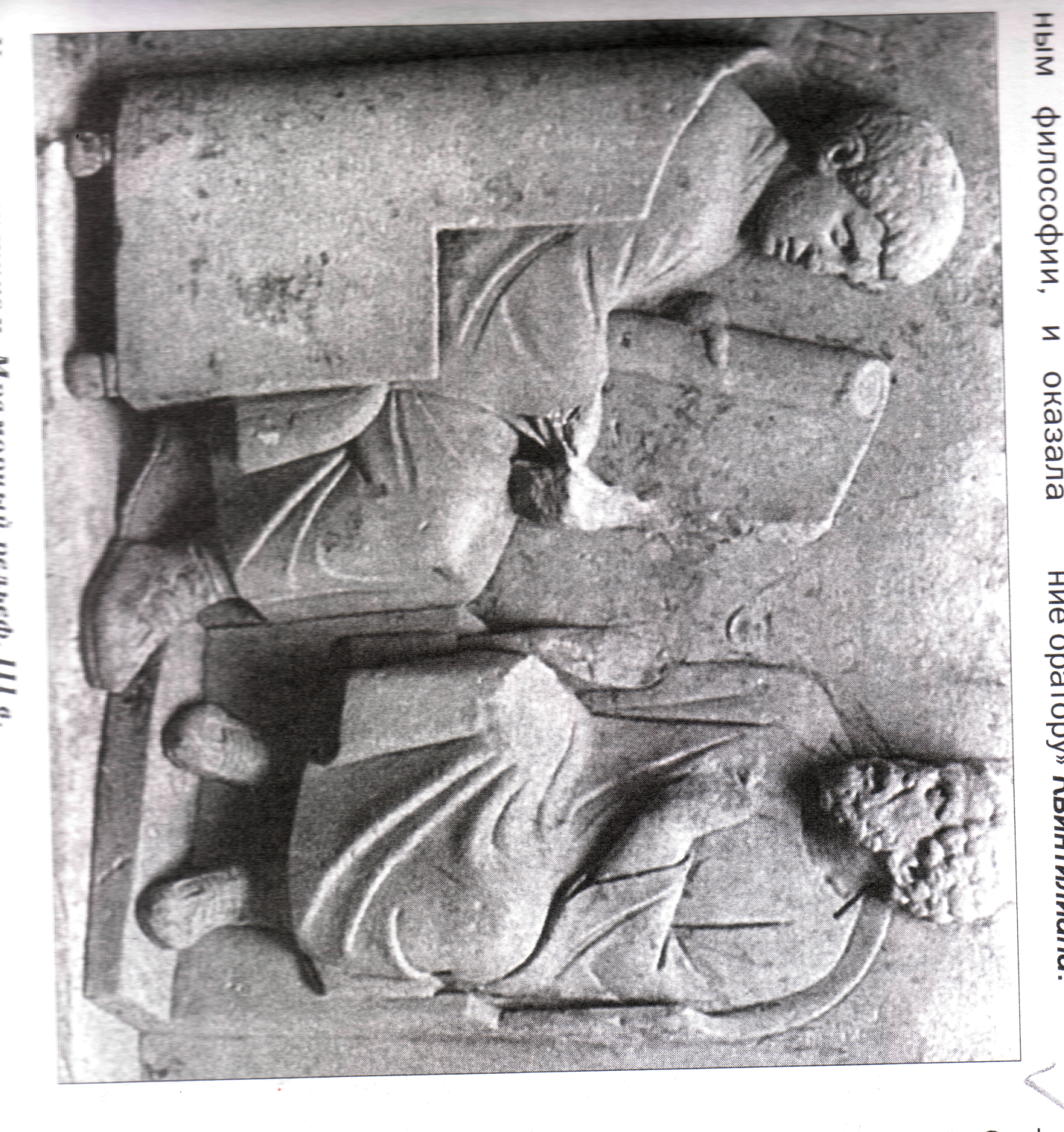 АНАТОЛИЙ ИЛЬЯХОВ                                      НАЕДИНЕ   С   АНТИЧНОЙ  МУДРОСТЬЮКАНОНЫ   АНТИЧНОЙ  НРАВСТВЕННОСТИ, БЛАГОРАЗУМНЫЕ РАСУЖДЕНИЯ,  УТОНЧЕННЫЕ  МЫСЛИ И                          НАЗИДАНИЯ, РАЗМЫШЛЕНИЯ, АФОРИЗМЫ И ПРОСТО ЖИТЕЙСКАЯ МУДРОСТЬ                                                ВЫДАЮЩИХСЯ  ЛИЧНОСТЕЙ  ДРЕВНЕЙ ГРЕЦИИ                                                 Часть I  АГЕСИЛАЙ.   АГИД.   АЛКМЕОН.   АНАКСАГОР.   АНАКСАРХ.  АНАКСИМЕН. АНАХАРСИС. АНДОКИД.   АНТИГОН.  АНТИОХ. АНТИСФЕН. АНТИФОНТ. АПОЛЛОНИЙ РОДОССКИЙ. АПОЛЛОНИЙ ТИАНСКИЙ.  АРИСТИПП.  АРИСТОКСЕН.  АРИСТОН.   АРИСТОТЕЛЬ. АРКЕСИЛАЙ. АРХИДАМ.  АРХИМЕД.  АРХИТ.  АФИНОДОР.  БАБРИЙ.  БИАНТ. БИОН. ГЕКАТОН. ГЕРАКЛИТ.   ГЕРМОГЕН.   ГЕРОД.  ГЕРОДОТ.   ГЕРОФИЛ.  ГЕСИОД. ГИЕРОН. ГИПЕРИД. ГИППАРХИЯ. ГИППИЙ. ГИППОКРАТ. ГОРГИЙ. ДЕМЕТРИЙ ГАЛИКАРНАССКИЙ.  ДЕМЕТРИЙ СУНИЙСКИЙ. ДЕМЕТРИЙ ФАЛЕРСКИЙ.   ДЕМОКРИТ.   ДЕМОНАКТ.   ДЕМОСФЕН.    ДИОГЕН СИНОПСКИЙ. ДИОН     СИРАКУЗСКИЙ.  ДИОН ХРИСОСТОМ.   ДИОНИСИЙ ГАЛИКАРНАССКИЙ.  ЕВБУЛИД. ЕВДАМИД. ЕВКЛИД.  ЕВРИКРАТ.  ЕВРИПИД.   ЗАЛЕВК.   ЗЕНОН КИТТИЙСКИЙ.   ЗЕНОН ТАРСИЙСКИЙ. ЗЕНОН  ЭЛЕЙСКИЙ.  ИОН ХИОССКИЙ.  ИСОКРАТ.  ИФИКРАТ.  КАЛЛИКЛ.  КАРНЕАД. КЛЕАНФ. КЛЕАРХ. КЛЕОБУЛ. КЛЕОМЕН. КЛИМЕНТ АЛЕКСАНДРИЙСКИЙ.  КЛИНИЙ.  КРАТЕТ. КРИТОН. КСЕНОКРАТ. КСЕНОФАН. КСЕНОФОНТ.  ЛАКИД.  ЛАМАХ. ЛЕОНИД. ЛИБАНИЙ. ЛИКОН.   ЛИКУРГ.   ЛИСАНДР.   ЛИСИЙ.  ЛУКИАН.  МЕНАНДР.   МЕНЕДЕМ.  МЕТРОДОР.  МЕТРОКЛ.   МИЛЬТИАД.  МИСОН.  МОНИМ.  ПАНЭТИЙ РОДОССКИЙ.  ПАВСАНИЙ.  ПАРМЕНИД. ПЕРИАНДР. ПЕРИКЛ. ПИНДАР. ПИРРОН. ПИТТАК. ПИФАГОР.  ПЛАТОН.  ПЛОТИН. ПЛУТАРХ. ПОЛИБИЙ.  ПОЛИКЛЕТ.  ПОЛИСТРАТИД.  ПОСИДОНИЙ. ПРОКЛ ДИАДОХ. ПРОДИК.  ПРОТАГОР. СЕКСТ ЭМПИРИК.  СИМОНИД КЕОССКИЙ.  СОКРАТ.  СОЛОН. СОФОКЛ. СТИЛПОН. ТЕОФРАСТ.  ТИМОН. ФАЛЕС.  ФЕАНО.  ФЕДОН.  ФЕДР.  ФЕМИСТИЙ. ФЕМИСТОКЛ. ФЕНИКС КОЛОФОНСКИЙ (ФОЙНИК).  ФЕОГНИД.  ФЕОКРИТ.  ФЕОН. ФЕРЕКИД. ФИЛОДЕМ. ФИЛОСТРАТ ФЛАВИЙ (СТАРШИЙ).  ФОКИОН.  ФРАСИМАХ.  ФУКИДИД.  ХАРИЛЛ.  ХИЛОН.  ХРИСИПП.  ЭЗОП. ЭМПЕДОКЛ.  ЭПАМИНОНД. ЭПИКТЕТ. ЭПИКУР. ЭПИМЕНИД.  ЭПИХАРМ.  ЭСХИЛ.  ЭСХИН.СОДЕРЖАНИЕ:1.	Портреты и характеры2.	Зигзаги судьбы3.	Человек: в одиночку и в толпе4.	Познание мира5. 	Созерцание души                                               6.	Постижение Истины7.	О пользе философии и знаний8.	Воспитание мудростью9.	Пороки и возмездие10.	О мужчинах, женщинах и супружеских узах11.	О любви, друзьях и недругах12. 	Когда человек счастлив13. 	Время жить и время умирать14.	О стариках и молодежи15.	Власть и народ16.	Любовь к Отечеству, доблесть и отвага17.	Богатым быть иль мудрецом?18.	Дело и досуг19.	О врачах и здоровье20.	Сила красноречия21.	О полезности искусства и литературы22.	Есть ли мера для застолья23.	О красоте духовной и телеснойЧИТАТЕЛЮ! «…Цель человеческого бытия – познание» - говорил Аристотель. Моя книга «НАЕДИНЕ С МУДРОСТЬЮ» соответствует этой цели, поскольку в ней представлены более пяти тысяч афоризмов (с греч. aphorismos – «определение»), наставлений и мудрых высказываний, принадлежащих известным, да и малоизвестным, в истории Древней Греции личностям. Среди них мудрецы и философы, цари и полководцы, государственные деятели, ораторы и ученые, писатели, поэты и простые граждане греческих городов-полисов, жившие в период примерно c VIII  века до н.э. по IV век современного летоисчисления. В то же время книга не является  просто собранием афоризмов и назиданий, а настоящий источник античной нравственности, когда мудрое слово не есть «изреченная мысль», а, как сказал Демокрит, «тень дела», суть человеческого поведения, поступка. В тематических подборках собраны полезные для воспитания молодежи извлечения из философских трактатов, литературно-художественных и научно-популярных сочинений, дневников и отдельных высказываний античных авторов, перечень которых дан в приложении вместе с краткими, но весьма полезными биографическими сведениями. Почему мы обращаемся к древности, к свидетельствам античных авторов? Чтобы ответить на этот вопрос, надо вспомнить, что многие из них в свое время были выдающимися личностями, заметными в общественной и политической жизни. Многие обладали необыкновенными ораторскими способностями, глубиной мысли и энциклопедическими знаниями, имели принципиальные критерии в оценке происходящих событий и научных истин. В этом случае нашему современнику будет весьма полезным знакомство с законодателями этой античной мудрости, чтобы затем через их опыт постараться изменить собственный духовный мир к лучшему.Так что, дорогой Читатель, вдумайся в суть древних изречений, о которых Геродот говорил: «Издревле есть у людей мудрые и прекрасные изречения, от них нам следует поучаться».  И в то же время помни, что сказал Аристотель по этому поводу: «Пользоваться изречениями прилично относительно того, в чем человек опытен, употребление же изречений по поводу того, в чем человек неопытен, есть признак неразумия и невоспитанности».                                       I.    ПОРТРЕТЫ И ХАРАКТЕРЫАГЕСИЛАЙ Прежде, чем обратить свое внимание на похвалу или порицание, я хочу знать характер того человека, кто это говорит.*Трудно быть одновременно и милосердным и рассудительным.*АНАХАРСИС Зависть и страх суть великие доказательства низкой души: за завистью следует печаль от благополучия друзей и сограждан, а за страхом – надежды на пустые слова. Радуйся чужому благополучию и стремись к тому, чего возможно достигнуть собственными деяниями; а ненависть, зависть и прочие пагубные страсти изгоняй.*АНТИОХСмелость является добродетелью в трудах и опасностях; умеренность - в отношении к наслаждениям; благоразумие применяется там, где необходим выбор между добром и злом; а справедливость, - когда необходимо воздать каждому по заслугам. *АНТИСФЕНКлевету я советую переносить мужественнее, чем удары камнями. *Кто боится других, тот раб, хотя он этого и не замечает. *Стяжатель не может быть хорошим человеком, будь он царем или просто свободным гражданином.*Того, кто тебя опровергает, нужно не опровергать, а научить. Ведь одно безумство нельзя излечить другим безумством. *Трудности похожи на собак: они кусают лишь тех, кто к ним не привык.*Целью жизни должна быть непритязательность.*АПОЛЛОНИЙ ТИАНСКИЙЛюди могут не совершать ошибок, но благородные люди должны уметь признавать, что они их совершили.  *АРИСТИППГлавное не в том, чтобы подчиняться чувствам, а властвовать над ними, не воздерживаться от наслаждений.                                                     *Рыбаки терпят морские брызги, чтобы поймать мелкую рыбешку. Так почему тебе не стерпеть плевок в лицо, чтобы поймать большую рыбу!*	АРИСТОТЕЛЬБЕЗДЕЯТЕЛЬНЫЙХодящий быстрым мелким шагом предприимчив, но не деятелен. Что касается движений кисти, локтя и руки, они восходят к тому же самому. Кто сотрясает плечами прямым и напряженным движением, у тех короткие локти; это соотносится с лошадьми. *У кого на груди и животе слишком большая волосатость, те никогда не доводят дело до конца; это соотносится с птицами, так как у них волосатые грудь и живот. *БЕССТЫЖИЙПризнаки бесстыжести: глаза широко раскрытые и светлые, немного навыкате, веки красные и толстые; лопатки сдвинуты вверх; тело не прямое, но несколько наклоненное вперед; движения быстрые; тело розоватое, полнокровное; лицо круглое; грудная клетка приподнята кверху. *Имеющие волосатый живот бесстыжи; это соотносится со зверями. *Как и всем вьючным животным, ему свойственно нахальство.*Кто говорит низким громким голосом – нахальны; это соотносится с ослами. *У кого глаза огненные  – бесстыжи; сравнивать с собаками. *У кого голова сужается кверху – бесстыжие; это соотносится с птицами, имеющими кривые когти. *У кого горбатый нос начинается сразу от лба, – те бесстыжи; это соотносится с воронами. *У кого губы тонкие, твердые, у клыков вздернуты кверху – те неблагородные; это соотносится со свиньями. *У кого на ногах кривые пальцы – бесстыжи; также – у кого кривые ногти. Это соотносится с птицами, у которых кривые когти.*У кого плечи связанные и сведенные, те неблагородны; это восходит к соответствующей черте. *У кого против носа волосы головы выходят на лоб – неблагородны; это восходит к соответствующей черте, так как это явление свойственно рабам. *У кого совершенно безволосая грудь – бесстыжи; это соотносится с женщинами. Поэтому она должна быть не слишком волосата и не слишком безволоса: среднее состояние самое лучшее. *					БОЛТЛИВЫЙВолосатость на животе обозначает болтливость. Это восходит к роду птиц, ибо птицам в отношении тела свойственна волосатость живота, а в отношении души – болтливость.*У кого бока крутые, как бы раздутые, – болтуны и пустословы; это соотносится с волами и лягушками. *                                                                БРАНЧЛИВЫЙБранчливые те, у кого подвижная верхняя губа; на вид стремительные; рыжие. *У кого верхняя губа и десна выдаются – бранчливые; это соотносится с собаками. *    ГНЕВЛИВЫЙПризнаки гневливости: осанка прямая, в груди широк; обычно весел; рыжеват; лопатки расставленные, большие и плоские; конечности крупные и сильные; на груди и животе безволос; густая борода; по краям волосы разросшиеся, повернутые книзу. *Пламенно-рыжие склонны к бешенству, так как элементы тела, слишком разогретые, приобретают пламенный цвет, а крайне разгоряченные склонны к сумасшествию. *Те, кто говорит, начиная с низких тонов, а заканчивает высокими, – недовольные и жалобщики; это соотносится с быками и восходит к тому, что соответствует такому голосу. *Тогда, когда нами владеет гнев, мы меньше доступны убеждению и больше упорствуем; не желая никому ни в чем уступить, доходим до рукоприкладства и применения насилия, как нас к тому толкает раздражение. *У кого краснеют глаза – вспыльчивы; это восходит к соответствующему состоянию, так как у вышедших из себя в гневе краснеют глаза. *У кого края ноздрей тонкие – очень горячи по характеру; это соотносится с собаками. У кого конец носа худой у востроносых, те подобны птицам. *У кого на груди проступает цвет, те очень гневливы; это восходит к соответствующему состоянию, так как у гневливых воспламеняется область груди. *У кого на шее и висках раздутые вены – очень гневливы; это восходит к соответствующему состоянию, так как подобное происходит у раздраженных. *У кого ноздри раздутые – гневливы; это восходит к состоянию, вызываемому гневом. *ДОБРОДУШНЫЙПризнаки добродушия: лоб широкий, мясистый и гладкий; часть возле глаз впалая; лицо кажется сонливым, оно не внимательное, но и не задумчивое; осанка и выражение лица не резвые, но как у человека положительного. *Имеющие надо лбом волосы, обращенные вверх и назад, благородны; это соотносится со львами. У кого развернутые плечи – благородны душой; это восходит к наблюдаемому, потому что этой наблюдаемой форме соответствует благородство. *У кого глаза слегка впалые, те великодушны; это соотносится со львами; если сильно впалые – смирны; это соотносится с волами. *У кого губы тонкие и уголки губ дряблые, так что у верхней губы образуется складка и наступает на нижнюю, когда губы сдвинуты, – такие велики душой; это соотносится со львами. То же самое можно видеть и у больших и крепких собак. *У кого края ноздрей толстые – добродушны; это соотносится с волом. *У кого лицо мясистое – добродушны; это соотносится с волом.*У кого сзади волосатая шея – благородны; это соотносится со львами. *                                                    ЗЛОЙ, КОВАРНЫЙНесоразмерные ростом способны на все (то есть злы, коварны); это восходит к соответствующему состоянию и к женскому типу. Если же несоразмерные коварны, то соразмерные будут прямы и мужественны. Отношение соразмерности надо возводить к хорошему воспитанию тела и природным задаткам, а не к мужественному типу, как мы его определили вначале. *Те, у кого в ягодицах мякоти мало и она как бы стерта, – злы; это соотносится с обезьянами. *Те, у кого глаза впалые, – злы; это соотносится с обезьянами. *У кого верхняя часть спины слишком сутулая и плечи сведены к груди – злонравные (скрытные и коварные); это восходит к соответствующей черте, потому что то, что должно было быть видным спереди, исчезает. *У кого лицо ничтожное – неблагодарны; это восходит к соответствующей черте. *У кого шея слишком короткая – коварны; это соотносится с волками. *Частное свойство – это, например, у собак злость.*ИГРОКЛюбители игры в кости имеют короткие локти и прыгучи. *ИЗВРАЩЕННЫЙПризнаки извращенности: глаза со свисающими веками; колени смыкающиеся; наклон головы вправо; жесты раскрытые и неопределенные; походка двоякая, с одной стороны, шатающаяся, иногда же – как у того, кто напрягает ляжки; глазами озирается. *Кто говорит высоким голосом и выкрикивает – страстен; сравнивать с козами.*Наклоняющиеся вправо во время ходьбы – извращенные; это восходит к соответствующей черты. *Те, кто говорит высоким, слабым, прерывающимся голосом, – извращенные; это соотносится с женщинами и восходит к соответствующей черте. *У кого голени слишком полные и как бы немного расколотые – пакостники и бесстыжие; это восходит к соответствующей (то есть непосредственно соотносимой) черте. *ИЗНЕЖЕННЫЙУ кого закатываются глаза – изнеженны; также те, у кого одно веко выступает до середины глаза, и те, кто поднимает глаза к верхним векам, и томно смотрит, и кто смотрит прищуриваясь, и вообще все, кто смотрит томно и рассеянно; это восходит к соответствующей черте и к женщинам. Кто медленно движет глазами, как бы затрудненным движением, причем наперед выступает белок, те задумчивы. Если же душа при этом у них слишком погружается в какую-нибудь мысль, то движение глаза прекращается. *                                                                    КРОТКИЙПризнаки кротости: внешность крепкая, полный телом; сырой и мясистый; рослый и с соразмерными частями тела; голова и плечи откинуты назад; волосы по краям обращены кверху. *Те, кто имеет слабые, плохо расчлененные плечи, – слабы душой; соотносится с женственным типом. *У кого брови опущены книзу у носа и подняты кверху у висков – простоваты; это соотносится со свиньями. *У кого глаза не совсем черные, но ближе к карему цвету, те имеют ровный характер.*У кого глаза светлые, нечистого цвета – робкие; это восходит к соответствующему состоянию, так как у испуганных глаза делаются светлыми, неравномерной окраски. *У кого редкая борода, имеют ровный характер; это соотносится с собаками. *                                                                     ЛУКАВЫЙПризнаки лукавости: части лица жирные, вокруг глаз морщины; по выражению лица кажется сонливым. *Слишком рыжеволосые хитры; это соотносится с лисами. *У кого резкие движения глаз – вороваты; это соотносится с ястребами. *ЛЬСТИВЫЙИмеющие разглаженный лоб – льстецы; это восходит к соответствующему состоянию. И у собак можно видеть, что, когда собаки ластятся, у них гладкий лоб. *Согбенные телом и поношенные по своей наружности – льстецы; это восходит к соответствующему состоянию. *                                                          МАЛОРОСЛЫЙМалалорослые остры; поскольку движения крови занимают небольшое место, то движения очень быстро достигают седалища ума. Те из малорослых, у кого сухое тело и цвет такой, какой бывает от теплоты в теле, – ничего не доводят до конца: так как движения совершаются на малом пространстве, и из-за теплоты они быстры, мысль не останавливается на одном, но все время переходит с одного на другое, прежде чем достичь главного. *                				  МАЛОДУШНЫЙПризнаки малодушия: члены тела маленькие, черты мелкие и изящные; сухой; маленькие глаза и маленькое лицо. *И у кого лодыжки мясистые и плохо расчлененные – слабы душой. *У кого бедра ширококостные и полные – мягкие; соотносится с женственным типом. У кого ягодицы мясистые и жирные – слабые.*У кого верхняя часть спины вогнута, те податливы характером («рохли») и бестолковы; это соотносится с лошадьми. Поэтому для благороднорожденного надлежит иметь и не слишком сутулую и не слишком вогнутую верхнюю часть спины, но – среднее состояние.*У кого впалые бока – слабы душой; это соотносится с женственным типом. *У кого живот не плоский – слабые; это восходит к соответствующей черте. *У кого маленькая голова – те бесчувственны; это соотносится со свиньями. *У кого ноги маленькие, слабые, плохо расчлененные (с плохо выраженной мускулатурой), более приятные на вид, чем крепкие, – слабы душой; это соотносится с женственным типом. *У кого слабая, худая и плохо расчлененная верхняя часть спины – слабы душой; соотносится с женственным типом. *У кого спина узкая и слабая – слабы душой; соотносится с женственным типом. *                                                            МУЖЕСТВЕННЫЙПризнаки мужественности: жесткие волосы, прямое положение тела; кости, ребра и конечности тела крупные и сильные; живот плоский и поджатый; лопатки широкие и расставленные, не совсем незаметные, но и не целиком выступающие; шея крепкая, не слишком мясистая; грудь мясистая и широкая; бедра не выдающиеся; икры, смещенные книзу; глаза карие, не слишком раскрытые и не совсем сощуренные; тело, скорее, смуглое; лоб крутой, прямой, не слишком мясистый и не слишком худой, не гладкий, но и не совсем морщинистый. *Владеющие собой люди, хотя могут иметь влечение и охоту, но совершают действия не под влиянием влечения, а следуют разуму. Разум велит воздерживаться ввиду будущего, желания же побуждают считаться с получаемым тотчас, поскольку получаемые тотчас удовольствия и кажутся действительными удовольствиями и подлинным благом вследствие того, что не предусматривается будущее. *Желтоволосые смелы; это соотносится со львами. *Имеющие нахмуренный лоб – гордые; это соотносится с быком и львом. *Имеющие соразмерный квадрат во лбу – велики душой; это соотносится со львами. *Имеющие широкую и хорошо расчлененную [мускулистую] грудь – сильны душой; это соотносится с мужественным типом. *Кто говорит громким, низким не надтреснутым голосом, сравнивается с сильными собаками.*Кто сотрясает плечами наклонным движением – велики душой; это сравнивать со львами. *Те, кто имеет худые и костлявые ягодицы, – сильные.*Те, у кого большая и крепкая спина, – сильны душой; это соотносится с мужественным типом. * У кого глаза не голубые, но карие – смелы; это соотносится со львом или орлом. *У кого живот плоский – сильны душой; это соотносится с мужественным типом. *У кого края ноздрей круглые и тупые – велики душой; это можно сравнивать со львами. *У кого область возле плеч и сами плечи хорошо расчленены – сильны душой; это соотносится с мужественным типом. *У кого орлиный нос, четко отделяющийся от лба, – велики душой; это соотносится с орлами. *У кого плотная шея – сильны душой; это соотносится с мужским типом. *У кого тонкая талия, – любят охоту, это соотносится со львами и собаками. Можно видеть, что и у собак, которые любят охоту, талия тонкая. *У кого хорошие и большие ноги, хорошо расчлененные и мускулистые, те сильны душой; это соотносится с мужественным типом. И у кого лодыжки мускулистые и хорошо расчлененные – сильны душой. И у кого расчлененные, жилистые и крепкие голени – сильны душой. У кого бедра ширококостные и мускулистые – сильны душой; это соотносится с мужественным типом. *У кого шея большая, не слишком толстая – велики душой; это соотносится со львами. *У кого шея плотная и полная – бесстрашны; это соотносится с бесстрашными быками. *У кого широкая, мясистая и хорошо расчлененная верхняя часть спины, те сильны душой; это соотносится с мужественным типом. *У кого широкие бока – сильны душой, соотносится с мужественным типом. *              ПЬЯНИЦАКто имеет под глазами как бы свисающие мешки – пьяницы; это восходит к соответствующему состоянию, так как у много выпивших под глазами как бы мешки. *У кого розовеют щеки – пьяницы; это восходит к соответствующему состоянию, так как у опьяненных краснеют щеки*                                                                        ОБЖОРАЛюбители поесть – те, у кого от пупа до груди больше, чем от груди до шеи. Они прожорливы и тупы: прожорливы потому, что имеют большое вместилище для пищи, тупы потому, что их чувства имеют тесное вместилище и соединенное с вместилищем для пищи, так что чувства тяжелеют из-за избытка или недостатка пищи. *ПАМЯТЛИВЫЕПамятливые – те, у кого верхняя часть тела меньше, изящная и довольно полна*ПОХОТЛИВЫЙПризнаки похотливости: белотелые, волосатые, волосы прямые и толстые, черные; прямые волосы на висках; глаз светлый и страстный… *Имеющие маленькие уши подобны обезьянам, большие – ослам; можно видеть, что у собак наиболее соразмерные уши. *Имеющие плоский и курносый нос – похотливы; это соотносится с оленями. *Ослам и свиньям свойственна склонность к похоти.*Те, у кого в том месте, где нос соединяется со лбом, круглое углубление, а изгиб носа обращен кверху, – похотливы; это соотносится с петухами. *У кого волосатая голень – похотлив; это соотносится с козлами. *У кого глаза блестящие – похотливы; сравнивать с петухами и воронами. *У кого глаза темно-карие, те страстные; сравнивать с козами. *У кого голени худые, жилистые – похотливы; это соотносится с птицами.  *ПРАКТИЧНЫЙПонятие практичности мы постигнем тогда, когда посмотрим, каких людей мы называем практичными. Кажется, практичному свойственно хорошо рассуждать о том, что ему хорошо и полезно, и это не относительно частностей, здоровья или силы, а относительно того, что ведет к благополучию. Доказывается это тем, что мы и тех называем практичными, которые верно рассчитывают средства для достижения какой-либо хорошей цели, не заключающейся в сфере искусства. Так что, вообще говоря, тот практичен, кто способен хорошо взвешивать обстоятельства… Необходимо признать, что практичность есть разумное приобретенное свойство души, осуществляющее людское благо.*РОБКИЙПризнаки робости: мягкие волосы, тело сутулое, не бодрое; икры смещены вверх; лицо бледноватое, глаза вялые и часто моргающие; конечности тела слабые, голени маленькие, руки тонкие и длинные, бедра маленькие и слабые; движения тела стесненные, не стремительные; осанка расслабленная и пугливая; выражение лица подвижное, взор потупленный. *Бледноволосые и имеющие неравномерную окраску – робкие; это восходит к состоянию, вызываемому страхом. *Кто говорит слабым, ненапряженным голосом – смирны; сравниваются с овцами.*Кто ходит медленными большими шагами, тот медлителен в начале дела, но исполнителен, так как широкий шаг обозначает деловитость, а медленный – нерешительность. *Мигающие робки, ибо начинают глазами обращаться в бегство. *Слишком смуглые робки. Слишком белолицые тоже робки: это соотносится с женщинами. Следовательно, цвет, который свидетельствует о мужестве, должен быть средним. *Те, у кого медово-желтый цвет волос, – холодны, а холодное замедлено в движениях; те же, у кого телесные движения замедлены, – вялые. *У кого волосы на голове торчат – робкие; это восходит к соответствующему состоянию, так как у испуганных топорщатся волосы. *У кого волосы слишком кудрявые – робки. Поскольку же и стоящие торчком и слишком кудрявые волосы восходят к робости, то о превосходных душевных качествах свидетельствуют слегка вьющиеся волосы; это можно соотносить и со львом. *У кого глаза маленькие – малодушны; это восходит к соответствующей черте и к обезьянам. *У кого глаза светло-голубые или белесые – робки; известно, что белесый цвет обозначает робость. *У кого глаза черные – робки; известно, что черный цвет обозначает робость. *У кого лицо сухое – осторожны, у кого мясистое – робки; это соотносится с ослами и оленями.*У кого лоб слишком большой – вялые; это соотносится с волами. *У кого маленькое лицо – малодушны; это соотносится с кошкой и обезьяной. У кого на ногах пальцы тесно сдвинуты – трусливы; соотносится с озерным перепелом, у которого узкие лапки.*У кого шея худая, длинная, те – робкие; это соотносится с оленями. *Ходящий медленным мелким шагом медлителен в начале дела и неэнергичен, так как короткий медленный шаг обозначает неисполнительность. *СКРОМНЫЙПризнаки скромности: в движениях медлителен; речь медлительная; голос полный и приятный; глаза непрозрачные, черные, не слишком раскрытые, не совсем сощуренные, медленно мигающие; быстрое мигание глаз обозначает либо робкого, либо пылкого. *У кого румянец на лице – стыдливы; это восходит к соответствующему состоянию, так как у пристыженных розовеет лицо. *                                                 СОНЛИВЫЙ Сонливые – те, у кого верхняя часть тела больше нижней; лицо ястребиное; горячие; тело поджарое; на вид изящные; имеют волосатый живот. *Большеглазые ленивы; это соотносится с волами. Поэтому благороднорожденному прилично иметь глаза и не очень большие и не очень маленькие. *Слишком крупные медлительны: поскольку движения крови распространяются на большое пространство, движения медленно достигают седалища ума. *Те из крупных ростом, у кого сырое тело, или такой цвет, какой бывает от холода, ничего не доводят до конца: поскольку движения здесь совершаются на большом пространстве, и они медленны из-за холода, они не могут достичь седалища ума. *У кого лицо широкое – ленивы; это соотносится с ослами и волами. Поэтому лицо должно быть и не маленьким и не большим; прилично, когда оно среднее. *У кого эта часть припухлая, те любят спать; этот признак восходит к соответствующему состоянию, так как у проснувшихся вокруг глаз как бы припухлость. *       СОСТРАДАТЕЛЬНЫЙСострадательные – изящные, белотелые, имеют красивые глаза; ноздри сверху в морщинах; вечно плачут. Они женолюбы, рожают девочек, по нраву влюбчивые, имеют хорошую память, способны; по характеру горячие. Об их признаках сказано: сострадательный умен, робок и скромен, безжалостный неучен и несовестлив. У ослов – неподверженность страданию. *Имеющие большую голову – чувствительны; это соотносится с собаками. *У кого подвижная область у ключиц – восприимчивы: когда эта область подвижна, она легче вмещает движения чувств. *    	СПОСОБНЫЙ Признаки способности к деятельности: более гибкое и мягкое тело, не поджарое, но и не слишком жирное; части тела у лопаток и шеи более сухие, также и лицо; место около лопаток стянуто, а книзу ослаблено; бока развитые; спина не мясистая; тело бледно-розовое и чистое, кожа тонкая; волосы не слишком жесткие, не слишком черные; глаза карие, влажные. *Красноволосые быстры, потому что тело, разогретое движением, краснеет. *Те из низкорослых, у кого сырое тело, и цвет, какой бывает от холода, доводят дело до конца: поскольку движение совершается на малом пространстве, это уравновешивает затруднение движения от низкой температуры, позволяя завершить начатое. *Те, кто имеет при большом росте сухое тело и цвет тела, какой бывает от теплоты, завершают дело и восприимчивы, потому что величину тела компенсирует также и теплота цвета, вследствие чего достигается соразмерность для завершения дела. Таким образом, о том, какие из чрезмерно больших или низкорослых людей оказываются способными доводить дело до завершения и какие – неспособны, об этом сказано. Человеческая же природа, которая стоит в среднем положении к ним, наиболее способна к восприятиям и к довершению всего того, за что она берется. В самом деле, движения, не расходящиеся на большое пространство, легче достигают ума; в то же время, будучи такими, они нисколько не выходят из своих пределов; таким образом, умеренному размеру надлежит быть совершеннейшим для завершения всего постановленного и способнейшим для восприятия. *Ходящий быстрым и широким шагом не предприимчив, но деятелен, так как быстрое деятельно, а широта шага обозначает неисполнительность. *СУРОВЫЙПризнаки суровости: лицо нахмуренное, смуглое; все тело сухое; черты лица резкие, морщинистые, лицо худое; борода гладкая и черная. *               ТУПОЙПризнаки тупости: шея и голень мясистые, в складках и плотные; вертлужная впадина круглая; лопатки сдвинуты вверх; лоб большой, круглый, мясистый; глаза светлые, тупые; икры ближе к пяткам толстые, мясистые, круглые; щеки большие, мясистые; бедра толстые, голень длинная; шея толстая, лицо мясистое, довольно продолговатое. Движения и осанка и выражения лица подражательные. *Круглолобые тупы; это соотносится с ослами. *У кого глаза выпученные – глупые; это восходит к соответствующей черте и к ослам. Поэтому глаза должны быть и не выпученные и не впалые, но самое лучшее – среднее состояние. *У кого губы толстые, и верхняя губа выступает над нижней – тупые; это соотносится с ослами и обезьянами. *У кого кончик носа толстый, – те тупые; это соотносится со свиньей. *У кого лоб маленький – глупые; это соотносится со свиньями. *У кого части тела в области ключиц сдавлены, те тупы; при плохом развитии этих частей движение чувств затруднено. *                                                         УГРЮМЫЙПризнаки угрюмости: лицо морщинистое, глаза сухие, со свисающими веками; правда, свисающие веки обозначают две вещи: или слабый и женственный характер, или упадок духа и удрученность; угрюмый осанкой сутул; движения усталые. *Безрассудство в связи с невоздержанностью может стать добродетелью, ибо может случиться, что человек по несдержанности будет поступать противно тому, что оно считает должным, а он может почитать благо за зло и полагать, что его не следует осуществлять, так что он совершит хорошее вместо дурного.*Благородство происхождения влияет на характер так, что обладающий  этим благородством  более  честолюбив: все люди, раз у  них есть что-нибудь, обыкновенно копят это свое достояние, а благородство происхождения есть почетное положение предков. Люди благородного происхождения  склонны презирать даже и тех,  кто подобен их предкам, потому что деяния этих последних, как далеко отстоящие, кажутся более почетными и дают более повода к хвастовству, чем то, что происходит близко от нас. Название «благородного по  происхождению» указывает на знатность рода, а название «благородного по характеру» - на невырождение в  сравнении с природой, чего по большей части не случается с людьми благородного происхождения, так как обыкновенно они - люди ничтожные. *В родах мужей, как и в произведениях земли, бывает  как будто урожай, и иногда, если  род хорош, из него в  продолжение некоторого времени происходят  выдающиеся мужи, но затем они исчезают, прекрасно одаренные роды вырождаются в  сумасбродные характеры, как например, потомки Алкивиада и Дионисия  Старшего, а  роды солидные  - в глупость и вялость, как например, потомки Кимона, Перикла и Сократа.*                                                        Дурной человек никогда не бывает себе другом, он всегда во вражде с самим собой.*Имеющие нахмуренное лицо – угрюмы; это восходит к соответствующему состоянию, так как угрюмые морщат лоб. Поскольку нахмуренное состояние лба обозначает высокомерие, а разглаженное – лесть, то подходящим будет среднее состояние. *Кто не принимает во внимание ничье мнение, тот бесстыжий, кто принимает к сердцу все мнения без разбора, тот робок.*Обратить к нравственному совершенству большинство рассуждения не способны, потому что большинству людей по природе свойственно подчиняться не чувству стыда, а страху и воздерживаться от дурного не потому, что это позорно, но опасаясь мести. *Сдержанность и самообладание принадлежат к прекрасным и похвальным вещам, а невоздержанность и изнеженность к дурным и порицаемым: при этом сдержанный человек следует разумным принципам, а несдержанный нарушает их. Невоздержанный человек сознает, что под влиянием страсти поступает дурно. Воздержанный же человек, зная, что страсти дурны, не поддается им, следуя разуму. Всякий благоразумный сдержан и владеет собой. О несдержанности можно говорить в применении к страсти, так и к чести, и к деньгам.*Сострадание есть некоторого рода печаль при виде бедствия, которое могло бы постигнуть или нас самих, или кого-нибудь из наших близких. Потому-то люди, совершенно погибшие, не испытывают сострадания: они полагают, что больше ничего не могут потерпеть, ибо все уже потерпели.*Мужественные люди совершают поступки во имя прекрасного. В противном случае мужественными, пожалуй, окажутся даже голодные ослы, ведь они и под ударами не перестают пастись.*Мы чувствуем сострадание к людям знакомым, если они не очень близки нам, к очень же близким относимся так же, как если бы нам самим предстояло несчастье; потому-то египетский царь Амазис, как рассказывают, не плакал, видя, как его сына ведут на смерть, но заплакал при виде друга, просящего милостыню: последнее возбудило в нем сострадание, а первое ужас.*Рассудительный человек практичен, так как он достиг одной из последних ступеней совершенства и обладает всеми другими добродетелями. *Ужасное уничтожает сострадание и часто способствует возникновению противоположной страсти.*У кого потупленные глаза – печальны; это восходит к соответствующему состоянию, так как печальные потупляют глаза. *У кого сросшиеся брови – угрюмы; это восходит к подобию соответствующего состояния.*Умеренный человек не может быть воздержанным, а воздержанный – умеренным, ибо умеренному не свойственны слишком сильные и дурные страсти. Это должно бы быть так, ибо, если страсти полезны, то дурными должны считать душевные явления, противодействующие страстям, следовательно, и не всякое воздержание – нравственным. *Умеющие перенести шутку и прилично пошутить доставляют одинаковое удовольствие своему ближнему.* Хорошо казаться человеком, действующим согласно заранее принятому намерению; поэтому случайности и нечаянности следует считать за нечто, входившее в наше намерение.*Человек, лишенный добродетели, оказывается существом самым нечестивым и диким, низменным в своих половых и вкусовых позывах. *Человек, не способный к раскаянию, неисцелим.*Человек с чувством юмора – это и тот, кто умеет отпустить меткую шутку, и тот, кто переносит насмешки.*Человек, умеющий наблюдать, не может не задумываться над тем, откуда происходит это поразительное совершенство природных структур. *АРХИТКак трудно найти рыбу без костей, так и человека, неспособного обмануть или причинить неприятность.*БАБРИЙГнев порабощает и унижает даже достойнейшего человека.*Ярость выводит человека из себя. Вот почему и поведение кабанов имеет вид смелости, хотя это и не настоящая смелость.*БИОН БОРИСФЕНСКИЙ Большинство слепо обвиняют не самих себя, а обстоятельства. Бион же говорит: «Так случается, когда имеешь дело с тварями: неловко дотронешься - последует укус; если змею схватить посредине, она тебя укусит, если же ухватиться за шею, то ничего не будет». Так, говорит он, и с обстоятельствами: если на них напасть, исход будет печальным, а если ты ухватишься за них, как Сократ, то ничего дурного не случится. В противном случае тебе придется плохо, и вовсе не из-за обстоятельств, а вследствие твоего собственного характера и твоих ложных взглядов. *Видя ненавистных им людей процветающими, они огорчаются и завидуют, а узнав, что они попали в беду, злорадствуют. Итак, если человек способен испытывать печаль, как он избавится от других чувств? Как можно быть бес­чувственным, если ты не свободен от всяких чувств? Тот должен быть счастлив, кто не станет горевать из-за кончины друга или даже ребенка, тем более из-за собственной смерти.*Говорят, что казаться справедливым лучше, чем быть им. Тогда, значит, лучше казаться хорошим, чем быть им? – Конечно!Ну, а как обстоит дело с остальными благами, которые кажутся людям таковыми? Ты предпочитал бы обладать ими или воображать, что обладаешь? Владеть или казаться владельцем? Далее, ты предпочел бы действительно видеть или только казаться зрячим? Быть в действительности здоровым или только казаться им? Быть в самом деле сильным или казаться? Быть богатым и окруженным друзьями или казаться таким? А в отношении душевных качеств? Что лучше - быть разумным или казаться? Обладать душевным спокойствием или казаться спокойным? Быть по-настоящему отважным, бесстрашным, мужественным или только казаться? Быть или казаться справедливым? - Но я скорее предпочел бы казаться храбрым, чем быть им.*Если сделать из человека хвастуна, мота, суеверного, тщеславного и жадного, а потом дать ему еще много денег, ничего хорошего из этого не получится.*Не подобно ли тому, как нельзя говорить о гранате без зерен или о людях без шеи или хребта, также не может быть речи о людях, не испытавших печали или страха? Или (если пользоваться этим же сравнением) не то же ли самое говорить о людях, никогда не совершавших ошибки и не испытавших зависти, что и о гранате без зерен или о людях без хребта или шеи? Но как в том случае, когда говорят, что человек бесхребетный, это не значит, что у него совсем нет хребта, а просто потому, что у него нет именно такого хребта, так обстоит дело и тогда, когда мы говорим о людях безумных или неразумных, не потому, что они вообще лишены ума и разума, а потому, что у них нет вот такого ума и такого разума. И когда мы говорим о человеке без хребта, мы понимаем, что хребет у него есть, но он никуда не годен. Так и у неразумного человека есть разум, но дурной; даже безумный имеет ум, но больной. Не так ли? Но, может быть, такое представление просто смешно? *Разве безгрешный человек это не тот, кто совсем не допускает ошибок, а независтливый и честный не тот, кто никогда не завидует и всегда честен, а человек простой и безупречный - не бесхитростен и не лишен недостатков? А не знающий печали и страха, разве подвержен печали и страху? Так и счастлив только тот, кто не знает страстей и тревог. Но как может быть счастлив человек и как может ему нравиться жизнь, когда он живет, испытывая боль, печаль или страх? Если он подвержен печали, не значит ли это, что ему не чужды также страх, боязнь, гнев и сострадание? Испытывая все эти чувства, люди огорчаются. Даже ожидание их заставляет пребывать в страхе и тревоге, а тех, кого, как им кажется, незаслуженно постигают эти неприятности, они жалеют, против виновников же направляют свой гнев, негодование и презрение. *ГЕКРАКЛИТХарактер человека есть его судьба.*ГЕРОДОТИстинно мужественный человек должен обнаруживать робость в то время, когда на что-либо решается, должен взвесить все случайности, но при исполнении необходимо быть отважным. *Людям, решившимся действовать, обыкновенно бывают удачи; напротив, они редко удаются людям, которые только и занимаются тем, что взвешивают и медлят.* Не столь неразумным оказывается человек, предпочитающий войну миру.*С ростом тела у человека растут и духовные силы, а когда тело начинает стареть, то с ним вместе дряхлеет и дух и дух уже неспособен к великим свершениям.*ГИППИЙСпособный человек — это каждый, кто может делать то, что ему угодно, если это ему угодно. Я не говорю об избавлении себя от болезни или о других подобных вещах.*ДЕМОКРИТ Без всякого принуждения, свободно предпочитать справедливость несправедливости и высшее наслаждение находить в самом себе.*Быть бережливым и воздержанным в пище, право, полезно. Но когда нужно, полезны и большие траты. Знать, когда следует быть, бережливым и когда расточительным, - свойство дельного человека. *Быть великодушным, значит, кратко сносить обиду.*Быть хорошим человеком – значит не только не делать несправедливости, но даже и не желать этого.*Великодушие в том, чтобы кротко сносить обиду.*Порядочный человек не придает значения насмешкам дурных людей.*Слишком сильны стремления к чему-либо одному делают душу слепой ко всему остальному.*Трудно бороться со страстью. Умение преодолеть её – свойственно здравомыслящему человеку.*У кого характер упорядочен, у того и жизнь благоустроена.*У людей с уравновешенным характером и жизнь упорядочена.*Честный и бесчестный человек познаются не только из того, что они делают, но из того, чего они желают.*ДЕМОНАКТБудь справедлив к себе и другим в своём горе и не требуй невозможного. Не будь смешон, считая, что только сам невыносимо страдаешь!*Не поддавайся гневу, меньше болтай и больше слушай.*ДИОГЕН СИНОПСКИЙЕсли всадникам достанется конь норовистый, но смелый и выносливый, его тяжелый нрав они переносят охотно, а ленивых и медлительных коней терпеть не могут и от них отказываются.*Человек может называть себя самостоятельным, если он, прежде всего, станет упрекать себя в том, в чем порицает других.*Человек совершенный похож на искусного кулачного бойца; он опережает своего противника, не дожидаясь его удара, поэтому часто выходит из боя победителем. Если же он, испугавшись, отступит, то на него обрушатся сильнейшие удары; так же и того, кто презирает трудности и храбро принимает бой, выходя им навстречу, они не могут одолеть. Если же он отшатнется и отступит, они будут казаться ему все более непреодолимыми и грозными. Это видно на примере борьбы с огнем: схватись с ним смело — и ты погасишь его, а будешь присматриваться и подходить к нему с опаской — сильно обожжешься; так подчас обжигаются дети, когда, играя, они пытаются погасить пламя языком. Все те противники, о которых я говорил, похожи на умелых борцов — они душат, терзают, а иногда и бьют насмерть. Большинство же людей смертельно боятся противников, уклоняются от встречи с ними, обращаются в бегство и даже не имеют мужества взглянуть им прямо в глаза.* Это совершенство телесного сложения и духовно-нравственного склада, когда наряду с красотой и силой человек обладает справедливостью, целомудрием, мужеством и разумностью.* ИСОКРАТПриучайся быть не угрюмым, а сосредоточенным, ибо угрюмость создаст тебе репутацию надменного человека, сосредоточенность же — рассудительного.*КЛЕОБУЛ Человеку дурному и неразумному никакое приобретение не будет на пользу. Всякий час у него иные потребности из-за разных случайностей и прихотей.*КЛИМЕНТ АЛЕКСАНДРИЙСКИЙ.Воздержность – это душевное состояние, никогда не преступающее пределы здравого рассудка. Воздержанным является тот, кто сдерживает стремления, противные здравому разуму, или владеет собой настолько, что желает только праведного и честного. Это обуздание желаний немыслимо без мужества, потому что верность заповедям рождает благоразумие, повинующееся Богу, который располагает, и праведность, которая копирует божественный порядок. Как только эта праведность укрепила нас в воздержании, тогда мы, очищенные, склоняемся к благочестию и жизни по воле Божией, уподобляясь Богу, насколько к этому способна наша смертная природа.*Воспрепятствовавший чему-либо несет ответственность. Тот же, кто не чинит препятствий имеет в результате право судить душу на основании свободного выбора, который она совершила*МЕНАНДРНравственные качества справедливого человека вполне заменяют законы.*Прелестен тот, кто вправду человек во всем.*Справедливый человек не тот, который не совершает несправедливости, а тот, который, имея возможность быть несправедливым, не желает быть таковым. *ПЕРИКЛМечта неосуществимая – найти человека идеального, ибо нет человека идеального, как и нет идеальной гармонии материи и духа. Противоборство и развитие их столь скачкообразны порою и вызывают такое перенапряжение идеи и материи, что не выдерживает его ни одно существо.*ПИФАГОРДве вещи делают человека богоподобным: жизнь для блага общества и правдивость.*Только неблагородный человек способен в глаза хвалить, а за глаза злословить.*Человек, оказавшийся в плену своих страстей, свободным быть не может.*ПЛАТОНБыть человеку хорошим, то есть постоянно хорошим, невозможно, стать же хорошим можно; но тот же самый человек способен стать и дурным. *Какой-то страшный, дикий и беззаконный вид желаний таится внутри каждого человека, даже в тех из нас, что кажутся вполне умеренными; это-то и обнаруживается в сновидениях.*Мужественные бывают смелыми, но не все смелые мужественны.*Не казаться хорошим должно человеку, но быть хорошим.*Несправедливые люди при всей их ловкости действуют как те участники забега, которые в один конец бегут хорошо, а на дальнейшее их не хватает; сперва они бегут очень резво, а под конец делаются посмешищем и, не добившись венка, уходят с поникшей головой и повесив нос. Между тем подлинные бегуны достигают цели, получают награды и увенчиваются венками; не так ли большей частью случается и с людьми справедливыми?*Поступать несправедливо хуже, чем терпеть несправедливость.  Если первое благо – быть справедливым, то второе – становиться им, искупая вину наказанием.*Трудно становиться хорошим, хотя это и возможно, но быть хорошим – невозможно.* ПЛУТАРХБолее похвальным является такой душевный склад, худшие свойства которого с годами дряхлеют, а прекрасное – расцветают.*Один кивок человека, внушающего к себе доверие, весит больше многих и пространных периодов.*Там, где все прочие условия равны, победителем выходит более мужественный.*Уже одно притворство в добродетели незаметно производит стремление и привычку к ней.*Характер человека есть не что иное, как долговременный навык.*Хороший человек – тот, кто делает большие и благородные дела, даже если он при этом рискует всем.*ПРОДИК По моему мнению, бесстрашие и мужество не одно и то же. Я полагаю, что мужество и предусмотрительность присущи очень немногим, отважность же, смелость и бесстрашие без предусмотрительности весьма многим.*СЕКСТ ЭМПИРИКЧеловек должен стремиться не к счастью или наслаждению, но просто к невозмутимости.*	СОКРАТ                                 Всякий человек, делая выбор между доступными для него предметами, выбирает то, что признает для себя наиболее полезным. Люди, которые поступают неправильно, но могут признаваться, ни мудрыми, ни воздержанными.*Завистливый человек тот, кто спешит с помощью к ближним, когда они подвергаются бедствиям, но когда ближние испытывают удачи, то это для него неприятно. Но такое не свойственно людям разумным и свойственно только глупцам.*Как один человек рождается сильнее другого телом, так один человек стойкостью духа по самой природе бывает крепче другого в отношении к трудностям. Но во всяком человеке путем обучения и упражнения можно развить мужество. *Тот человек мудрый и вместе с тем воздержанный, кто, имея понятие о прекрасном и о постыдном, выбирает первое, избегая второе. *Удивительно, что ваятель бьется над камнем, чтобы ему придать подобие человека, и не думает о том, чтобы человеку самому не быть подобием камня.*Человек может обуздать свое чувственное начало, стать господином своих страстей, развив в себе необычайные нравственные, духовные силы не благодаря природе, а вопреки ей.*Человек, преданный или желудку, или вину, или половой страсти, или изнурению, или чрезмерному сну, - невоздержанный человек, ненадежный. Мы не можем выбрать его себе для защиты и для врагов поражения; не можем поручить воспитание мальчиков или присмотр за незамужними дочерьми, или охрану имущества, присмотр за работами. Мы даже даром не будем его держать как слугу или покупателя припасов на базаре. Теперь, если мы не станем держать невоздержанного даже у себя дома в прислуге, то не следует ли остерегаться, чтобы самому не быть таким? Тем более что человек невоздержанный даже не в таком виде другим вреден и себе полезен, как корыстолюбец, который считает себя обогащающимся, если отнимает имущество у других. Невоздержанный человек вреден для других, но еще более вреден для себя, а что особенно вредно, так это то, что он разрушает не только свой дом, но и свою душу, и свое тело. Да и в обществе для кого будет приятнее такой человек, для которого кушанья и вино дороже друзей или который более думает о публичных женщинах, чем о товарищах?    *ТЕОФРАСТ                                             БЕССОВЕСТНЫЙ Бессовестность, если определить ее точнее, это - пренебрежение людским мнением ради низкой корысти, а бессовестный - это такой  человек, который сперва идет к тому, кого сам же и разорил, просить у него взаймы, а потом... Принесши богам жертву, он мясо припрятывает,  посолив, а сам идет к кому-нибудь обедать. Там, подозвав своего раба-провожатого, он берет  со стола мясо и хлеб и дает ему, говоря так, чтобы все слышали: «Угощайся, Тибий». Покупая съестное, он напоминает мяснику, что когда-то оказал ему услугу, и, став у весов, подбрасывает на них кусок мяса или на худой конец кость для похлебки. Удастся дело - он рад, а нет, то, схватив с прилавка требухи, со смехом уходит. Покупая места в театре для своих  гостей-чужеземцев, он, не заплатив за себя, смотрит и сам, а на следующий день приводит и детей да еще раба-воспитателя. Если кто купил что-нибудь, как ему кажется, дешево, - он просит взять и его в долю. А придя в чужой дом, занять ячменя или даже мякины, он заставляет дающего еще и отнести все к нему. В бане он обычно, подойдя к котлу и набрав воды черпаком, окатывает себя сам, а на окрик банщика отвечает, что уже вымылся и уходит, бросив: «За услуги не получишь».*БЕСТОЛКОВЫЙ Бестолковость, если определить ее точнее, - это неповоротливость ума в речах и делах, а бестолковый - это такой человек, который, считая на счетах и подводя итог, спрашивает у сидящего рядом: «Сколько ж это будет?». Когда ему предстоит явиться в суд, чтобы держать  ответ, он, забыв об этом, отправляется в поле. Уснув на представлении, он остается один в  театре. Набив брюхо, он поднимается ночью по нужде и возвращается искусанный соседской собакой. Взяв что-нибудь, он сам спрячет, а потом будет искать и не сможет найти. Когда ему сообщают, что кто-то из его друзей умер, и зовут на похороны, он, помрачнев и уронив слезу, произносит: «В час добрый!». Даже получая от должника деньги, готов привести с собою  свидетелей. Зимою он препирается с рабом из-за того, что тот не  купил огурцов. Детей  своих, заставляя упражняться в борьбе и беге, он доводит до изнеможения. В поле, сам готовя себе чечевицу, он дважды кинет в горшок соли, и варево станет несъедобным. А если кто  спросит: «Сколько, по-твоему, покойников похоронено за Кладбищенскими  воротами?», он ответит: «Нам бы с тобою столько».*БОЛТУН Болтливость - если бы кто захотел ее определить - это недержание  речи, а болтун - это такой, который первому встречному - попробуй тот что-нибудь ему сказать - говорит, что все это вздор. А вот ему, мол, известно все, послушали бы его - все бы узнали. Если тот пытается  ответить, болтун перебивает его на каждом слове, говоря: «Не забудь же, что хочешь  сказать»,«Вот хорошо, что напомнил мне», «Поболтать иногда невредно», «Да, да, это я упустил», «Быстро ты понял дело», «Я давно ждал, придешь ли и ты к тому же, что я». И другие такого же рода словечки держит он наготове, чтобы не дать опомниться своему случайному собеседнику. Потом, уморив всех поодиночке, он готов приступить к тем, что стоят кучкой, и заставить их спасаться бегством, не кончив дел. Заходя и в школы и в палестры, он вступает в такие  длинные разговоры с учителями гимнастики и наставниками, что мешает детям учиться. А если кто скажет ему: «Я ухожу», болтун обычно увязывается следом и провожает до самого дома. Стоит спросить его, что нового в народном собрании, - он расскажет и о распре ораторов, что произошло давным-давно в Афинах и Спарте, и о том, какие  он  сам произносил речи и какой они имели успех у народа. Рассказ свой он перемежает обвинениями против толпы, так что слушатели или теряют нить, или засыпают, или уходят посреди его речи. Находясь среди судей, он мешает разбирать дело, среди зрителей - смотреть, среди обедающих в таверне - есть. Он и сам говорит, что болтливому молчать тяжко, и что язык у него без  костей,  и  что  он не замолчит, даже если покажется болтливей сороки. И он терпит насмешки даже от собственных детей - когда им уже хочется спать, дети  зовут его, говоря: «Папочка, поболтай, чтобы мы уснули».* БРЮЗГА Брюзжанье - это несправедливая хула на все, что тебе досталось, а брюзга - это такой человек, который, если друг посылает ему долю угощенья, говорит принесшему: «Пожалел он для меня  похлебки и дрянного вина - не позвал обедать». А когда подружка крепко целует его, он говорит: «Удивляюсь, неужели ты и вправду меня так любишь?». Он ропщет на Зевса не за то, что бог не посылает дождя, а за то, что раньше не посылал. Найдя на улице кошелек, он говорит: «А вот клада я ни разу не находил». После долгой торговли с продавцом он, дешево купив раба, говорит: «Воображаю, какое добро я купил за такую цену!». Принесшему ему добрую весть: «Сын у тебя родился!», отвечает: «Ага, прибавь ещё, что и половина моего состояния пропала – и скажешь правду». Выиграв дело единогласным решением судей, он всё равно упрекнет составителя своей речи, говоря, что тот пропустил много доводов. А если  друзья устроят для него складчину и кто-нибудь скажет ему: «Порадуйся!», ответит: «Чему же радоваться? Не тому ли, что я должен каждому из вас отдать деньги, да еще благодарить, как- будто я вам чем-нибудь обязан?».*ЗАЗНАЙКА Зазнайство - это неучтивость в разговоре, а зазнайка - это человек, который на вопрос: «Где такой-то?» - отвечает: «Не  приставай!». Приветствие он оставляет без ответа. Продавая что-нибудь, он не говорит покупателям, за сколько отдает, но спрашивает, сколько получит. Тем, кто хочет его почтить и присылает ему что-нибудь к празднику, он отвечает, что обойдется без подарков. Он не спускает ни случайно толкнувшему его человека, ни наступившему на ногу. Другу, который пригласит его принять участие в складчине, отвечает, что ничего не даст, а потом приходит внести свою долю со словами, что вот и эти деньги пропали. Споткнувшись на улице, он готов осыпать проклятиями и камень. Ждать долго он не станет никого. И никогда не захочет ни спеть, ни прочесть что-нибудь, ни сплясать, даже богам способен не молиться.*ЗЛОРЕЧИВЫЙ Злословие - это склонность к порочащим разговорам, а злоречивый - это такой человек, который, когда его спросят: «Что ты скажешь о таком-то?» - ответит: «Ну  что  ж,  я,  подобно  составителям  родословий,  начну  с  его происхождения… И расскажет об этом человеке всё, что знает, а больше – что не знает, и в основном – гадости. Причем, скажет ещё: «К  тому же,  говорят, родители у них благородны; ну а сам он, сын таких родителей, - дрянь, и по нем розга плачет». Он способен возразить собеседнику: «Ошибаешься на их счет, а я о них такое знаю!». И тут же рассказывает: «Женщины эти охотятся  на прохожих по улицам. Сам дом их как будто раздвинул ноги. Нет, это не пустая  болтовня  - они даже на улицах совокупляются, как собаки. Насилуют мужчин, да и только. Сами дверь отворяют». Когда злословят другие, он, конечно,  подхватывает: «Мне тоже человек этот всех ненавистнее. Он и с лица какой-то гнусный. А подлость его беспримерна. Да вот и  доказательство: своей жене, которая принесла ему талант приданого, и от которой у него ребенок, он дает на еду три медяка, и даже в женский праздник Посейдона не дает нагреть воду для мытья».  Сидя  в обществе, он  любит  поговорить  о  только  что ушедшем. А уж начав, не успокоится, пока не перемоет косточки и его домашним. Больше всего гадостей говорит он о собственных друзьях и домашних, да о мертвых. Но свое злословие он считает свободой слова, равноправием и независимостью, и видит в этом высшее наслаждение жизни.*ЖАДНЫЙ Постыдная жадность - это стремление выгадать на постыдном деле, а жадный - это такой человек, который, угощая, подает на стол слишком мало хлеба. Он занимает деньги у  чужеземца, который живет у него в гостях. Распределяя порции, он говорит, что распределяющий имеет право на двойную, которую тут же откладывает для себя. Торгуя  вином, он и другу продает разбавленное. На театральное представление он идет и сыновей  ведет тогда, когда пропускают бесплатно. Уезжая из города по государственным делам, он оставляет дома выданные ему подорожные, а сам берет взаймы у товарищей по посольству, на раба-провожатого наваливает ношу большую, чем тот может снести, а есть дает меньше, чем все остальные, и, вытребовав свою долю полученных послами подарков, продает ее.  Умащаясь в бане, он говорит: «Гнилого ты масла купил, мальчишка», - и  умащается  чужим.  Из  медяков, которые его рабам случается найти на улицах, он способен требовать  свою долю, говоря: «Гермес общий». Отдав свой плащ чистить, он берет другой у знакомого и носит дольше, чем нужно, пока не потребуют. Водится за ним и такое: муку своим домашним отмеряет он  меркой с вдавленным внутрь дном и тщательно сгребает верхи. И если ему покажется, что  друг его хочет что-то приобрести, он заранее купит тайком эту вещь, а потом перепродаст. Возвращая тридцать мин долгу, он недодает четыре драхмы. Когда его дети не ходят в школу из-за нездоровья, он вычитает эти деньги из платы за их обучение, а в месяце, в котором  много праздников, он вообще не посылает детей на уроки, чтобы не платить денег. Когда  раб приносит ему оброк, он требует накинуть еще медяк. Угощая членов своего братства, он  просит накормить его рабов из общего котла, а оставшимся после еды обрезкам редьки  составляет опись, чтобы не взяли их рабы, прислуживающие за столом. Путешествуя со  знакомыми, он пользуется услугами их рабов, а своего отдает внаймы на сторону и не  вносит полученных денег в общую кассу. Если он устроит у себя пирушку, то, уж конечно, поставит в счет и предоставленные им дрова, и чечевицу, и уксус, и соль, и масло, что выгорело в светильниках. Когда кто-нибудь из его друзей женится или выдает замуж дочь, он на  некоторое время уезжает из города, чтобы не посылать подарка. У знакомых берет он  взаймы  то, чего назад не попросят, а если станешь отдавать, то, пожалуй, и не возьмут.*ЛЬСТЕЦЛестью можно считать обхождение некрасивое, но выгодное льстящему, а льстецом такого  человека, который во время прогулки говорит спутнику: «Замечаешь обращенные на тебя взгляды? Во всем городе ни на кого, кроме тебя, так не смотрят». Произнося такие слова, он снимает с его плаща ниточку и, выбирая у него из бороды принесенную ветром мякину, со  смешком говорит: «Видишь? Два дня мы с тобой не встречались, и вдруг борода твоя вся в седине - хотя уж, не знаю, как у кого другого, а у тебя волос-то черен и в твои годы». Тот заговорил - льстец велит другим замолчать, запел - хвалит, умолк - восклицает: «Превосходно!».  Тот плоско сострил  -  он разражается хохотом и затыкает себе рот плащом, будто не может  сдержать смех. Он останавливает встречных и велит им постоять, пока его спутник  пройдет. А детям его он покупает яблоки и груши и дает им так, чтобы отец видел, и, расцеловав их, говорит: «У доброго отца и дети хороши». Присутствуя при покупке башмаков, он говорит, что нога-то поскладней обуви. Когда же обхаживаемый направляется к кому-нибудь из своих друзей, он бежит вперед и объявляет: «К тебе идет», а потом, вернувшись назад: «Оповестил». Можно не сомневаться, что он в своей услужливости готов без роздыха таскать покупки даже с женского рынка. За обедом он первый хвалит вино и говорит: «Ты знаешь толк в еде», - и берет что-нибудь со стола со словами: «Глянь-ка, вот лакомый кусочек». Он спрашивает улещаемого, не холодно ли ему, не хочет ли он накинуть плащ, и, не кончив еще говорить, одевает его. И, нагибаясь к его уху, перешептывается с ним и, болтая с другими, смотрит на него. И в театре сам подкладывает ему подушку, отобрав ее у раба. И дом, говорит он, красив и хорошо построен, и поле хорошо возделано, и портрет похож.*МЕЛОЧНЫЙ Мелочность - это незнание меры в стремлении оберечь свою выгоду, а мелочный - это такой человек, который до истечения заемного срока идет к должнику на дом требовать долгу,  за общим столом он считает, кто сколько выпил вина, и на алтарь богам возливает меньше, чем любой из сотрапезников. Когда его просят рассчитаться за какую-нибудь вещь, дешево купленную для него, он говорит, что она ему и не нужна. Если слуга разобьет какой-нибудь горшок или миску, он возмещает убыток из пропитания слуги. А если жена такого человека теряет медную монету, он в её поисках готов двигать с места на место вещи, постели, лари и обшарить весь пол. Если он что-нибудь продает, то лишь за такую цену, чтобы покупатель ничего не выгадал. Он не позволит никому ни полакомиться фигами из его сада, ни пройти через его поле, ни поднять оливку или финик из падалицы. Каждый день он осматривает межевые камни, на месте ли они. Он строго взыскивает с должников за просрочку платежа и берет прибыль даже с задержки платежей по долгу. Угощая земляков, он подает мясо мелко нарезанным. Отправившись за покупками, возвращается домой, ничего не купив. Он не  позволит  своей жене дать кому-нибудь ни соли, ни фитилька для лампы, ни тмину,  ни  зелени, ни ячменя, или венков, или лепешек для жертвоприношения, но скажет, что так вот по мелочам много пропадет за год. И вообще замечено, что у мелочных людей сундуки в  плесени, ключи ржавые, а сами они носят плащи, не прикрывающие и ляжек, умащаются  из  крохотных сосудов, стригутся наголо, обуваются только к полудню, докучают валяльщикам, прося их не пожалеть на плащ мела, чтобы он не скоро вновь запачкался.*МОЛОДЯЩИЙСЯ Молодиться - это как будто бы значит быть не по возрасту усердным, а молодящийся - это такой человек, который в шестьдесят лет заучивает отрывки из поэтов и, принимаясь читать их на пирушке, забывает. У сына обучается он поворотам - «направо», «налево», «кругом». В  праздник героев он вместе с юнцами участвует в беге с факелами. И, уж конечно, он, если  его  позовут в храм Геракла для участия в жертвоприношении, сбросит  плащ  и  возьмется поднять быку голову, чтобы открыть ему горло. Он заходит в палестры и упражняется в борьбе. На  площадных зрелищах он просиживает по два-три представления, выучивая песенки. Посвящаемый в таинства мистерий, старается он всех затмить, красуясь перед жрецом. Влюбленный в гетеру, он, подведя тараны, ломится в ее ворота, а побитый соперником обращается в суд. Выехав в поле на чужой лошади, упражняется в искусстве верховой езды,  падает и разбивает голову. Он устраивает пирушку для  кружка  молодежи,  с  которым водится.  И, взяв зрителем своего раба-провожатого, учится принимать картинные позы. Состязаясь с воспитателем своих детей в стрельбе из лука и метании дротика, он берется его учить, как будто тот сам ничего не умеет. Борясь с кем-нибудь в бане, он вертит задом, чтобы казаться опытным борцом. А когда женщины пляшут с пением, он учится танцу, сам себе без слов подпевая.*НАГЛЕЦ Определить наглость не составляет труда - это дурачество показное и постыдное, а наглец - это тот, кто, встретив порядочных женщин, задирает одежду и показывает срам. В театре он  рукоплещет, когда остальные уже перестали, и освистывает тех, кто нравится большинству  зрителей, а когда весь театр затихнет, он, запрокинув голову, рыгает, чтобы заставить  сидящих повернуться к нему. Когда рынок полон, он подходит к прилавку, где продаются орехи или ягоды, и стоя закусывает ими, болтовней отводя глаза продавцу. Он окликает по имени прохожего, с которым не знаком. Увидав, что кто-то куда-то торопится, он просит подождать. Когда проигравший важное дело выходит из суда, он к нему подходит и поздравляет. Он сам  покупает для  себя  еду, нанимает флейтистку и показывает покупки встречным, приглашая их на  пир. Став у цирюльни или у лавки с благовониями, рассказывает, что хочет напиться. Когда его мать идет к прорицателю, он искушает судьбу богохульством: среди молящихся он при возлиянии швыряет чашу и хохочет, будто сделал что-то забавное. Когда играют на флейте, он один из всех хлопает в ладоши и подсвистывает, а потом бранит флейтистку за то, что она  быстро  закончила.  А когда ему за столом хочется отхаркаться, он плюет на виночерпия.*НАДМЕННЫЙ Надменность - это какое-то презрение ко всем, кроме себя  самого, а надменный - это такой человек, который тому, кто торопится, говорит, что примет его после обеда во время прогулки. Сделав добро, он помнит об этом. Прямо на улицах, по пути, разрешает он споры тех, кто обратится к нему за посредничеством. Будучи избран на  должность, он отказывается  от  нее, клятвенно заверяя, что не имеет времени. Никогда ни к  кому не захочет он прийти первым. И он по своему обычаю - назначает поставщикам и  поденщикам явиться к нему с рассветом. На улицах он не болтает со встречными, но идет опустив или, наоборот, если ему вздумается, задрав  голову.  Угощая  друзей, сам не обедает с ними, но поручает позаботиться о них кому-либо из своих домашних. Направляясь куда-нибудь, он посылает вперед человека возвестить  о своем приходе. Он не позволит никому войти, когда умащается, или моется, или ест. Рассчитываясь с кем-нибудь, он непременно призывает раба, чтобы тот произвел все выкладки на счетах и полученный итог записал в счет. Он не пишет в письме: «Не соблаговолишь ли ты...», но «Хочу», и «Я послал к тебе за...», и «Так и не иначе», и «Без промедления».*НЕОПРЯТНЫЙ Неопрятность - это небрежение телом, вызывающее отвращение, а неопрятный - это такой человек, который расхаживает весь в парше и лишаях, с черными ногтями, да еще и уверяет, что такие недуги у него в роду, были  они и у деда его, и у отца, зато чужаку, дескать, нелегко втереться к ним в род. Есть у него, конечно, и язвы на ногах, и болячки на пальцах, и он их не лечит, но, запуская, дает застареть. Из подмышек у него вниз по бокам спускается густая, как у зверя, шерсть; зубы черные и изъеденные. К тому же еще за едой он сморкается; принося жертву, пачкается кровью; разговаривая, брызжет слюной; за питьем рыгает. Спит с женой в  грязной постели. В бане умащается гнилым маслом... Выходя на  площадь, надевает грубую  рубашку и вытертый, весь в пятнах плащ.*НЕОТЕСАННЫЙ     Неотесанность - это незнание приличий, а неотесанный человек, отправляясь в народное  собрание, напивается всякой дряни и... говорит, что даже ладан пахнет не лучше лука. Он носит обувь, которая ему велика. Говорит громко. Друзьям и домашним он не доверяет, а со слугами советуется о самых важных делах и в поле рассказывает работающим у него все, что было в  народном собрании. Садясь, он задирает платье выше колен, показывая голое тело. На улицах он ничему не поражается, ничем не восхищается, но, если увидит быка, или осла, или козла, непременно остановится осмотреть его. И, вынимая что-нибудь из кладовки, он тут же жует и, не разбавляя вино водой, пьет; повариху он потихоньку прижмет, а потом намелет с нею вместе муки и всем домашним, и себе самому. Завтракает  он  на ходу, задавая корм скотине. На стук отворяет сам и, подозвав пса, треплет его по морде и говорит: «Вот кто сторожит усадьбу и дом». Он отказывается от серебряной монеты, которую ему дают - слишком тонка-де,  - и берет взамен другую. А если он даст кому-нибудь плуг, или корзину, или серп, или мешок, то ночью, не в силах забыть об этом и уснуть - идет просить назад. Спускаясь в город, он спрашивает первого встречного, почем овчины и сушеная рыба, и тут же говорит, что вот, спустившись в город, он хочет постричься и по пути захватить сушеную рыбу от трактирщика. В бане он поет; башмаки подбивает гвоздями.*НЕСНОСНЫЙ      Несносность, если определить ее точнее, - это обхождение, которое, никому не вредя, всем в тягость, а несносный - это такой человек, который, войдя к только что уснувшему, будит его,  чтобы поболтать с ним. Он задерживает тех, кому надо идти. Приходящих к нему просит подождать, пока он вернется с прогулки. Дитя, отобрав у няньки, кормит сам, разжевывая для него пищу, сюсюкает, причмокивает и называет «папиной игрушечкой». За едою распространяется о том, что вот, выпив чемерицы, он очистил свое нутро и через верх и через низ, и что желчь в его извержениях была чернее этой вот похлебки. Он способен спросить в  присутствии слуг: «Скажи, матушка, что испытывала ты в тот день, когда, страдая от схваток, рожала меня?». И сам за нее отвечает, что это было и сладко и мучительно, одно с другим всегда слито у человека, ведь иначе и не представишь. В гостях он распространяется о том, что дома у него есть в небольшом водоеме прохладная вода, а в садике много сочных овощей, что повар у него прекрасно готовит, и что дом его, как постоялый двор, вечно полон, а друзья его -  бездонная бочка, которую при всем старании не наполнишь. Принимая гостей,  он заставляет   своих сотрапезников любоваться выходками своего прихлебателя и, приглашая их пить, говорит, что все готово для их удовольствия и пусть они только попросят, раб тотчас сходит к своднику за флейтисткой, «чтобы она нам сыграла и повеселила нас».*НЕСУРАЗНЫЙ Несуразность выражается в неуместных поступках, обидных для окружающих, а несуразный - это тот, кто, подойдя к занятому человеку, спрашивает у него совета. С веселой компанией врывается он к своей милой,  когда  та  лежит  в лихорадке. Он подходит к осужденному по делу о поручительстве, требуя, чтобы тот поручился за него. Собираясь выступать свидетелем, он  является, когда дело уже решено. Приглашенный на свадьбу, он бранит женский пол.  Пришедшего издалека тут же приглашает на прогулку. Он умеет  привести  более  выгодного покупателя, когда товар уже продан. Взяв слово, он разъясняет дело с  самого начала тем, кто уже все слышал и все знает. Он готов хлопотать о том, чего никто не хочет, а оставить свои  заботы считает неудобным. А требовать проценты он приходит, когда его должники совершают жертвоприношение и вошли в расход. Когда наказывают плетьми раба, он, стоя рядом, рассказывает, что и у него как-то раб был вот так побит, а потом удавился. В третейском суде  он своим решением ссорит стороны, когда они хотят  мириться. И, собираясь сплясать, тащит с собою того, кто еще не пьян.*ОТЧАЯННЫЙ Отчаянность - это закоренелость в постыдных делах и речах, а отчаянный - это такой человек, который скор на клятву, пользуется дурной славой, всегда готов вступить в перебранку. Человек он распущенный, нрава, можно сказать, площадного, способный на все. Ему нипочем сплясать принародно без всякого повода. На зрелищах собирает за актеров деньги, обходя случайную публику, всех и каждого, и ругается с теми, кто хочет смотреть бесплатно. Он способен держать и постоялый двор, и публичный дом, не откажется собирать пошлину, не побрезгует никаким постыдным занятием: он и глашатай, и повар, и игрок в кости. Матери он не кормит, попадается в краже, больше времени проводит в тюрьме, чем у себя дома. Из отчаянных, видно, и тот, кто, собрав вокруг себя толпу, прерывающимся голосом громко  обращается к ней с бранью и разглагольствованиями. И между тем как одни подходят, а другие отходят, не дослушав, он все-таки успевает одним рассказать, с чего началось дело, другим - в чем оно состоит, третьим - какую-то его часть. И выставлять напоказ свою отчаянность он желает не иначе, как в праздничные дни. В суде способен тягаться сразу по нескольким делам - там он ответчик, здесь - истец, там отопрется под клятвой, сюда явится с ларцом доказательств за пазухой и с грудой документов в руках. И не брезгает верховодить рыночным сбродом, и тут же давать им взаймы, и брать с заемной суммы большой рост за день, и, обходя харчевни и всякого рода рыбные лавчонки, отбирать для себя долю выручки, пряча деньги за щеку.*          ПОДЛЕЦ Благосклонность к подлецам - это тяга к низости, а защитник подлецов - это такой человек, который, встречая на своем пути людей, лишенных чести по приговору суда или проигравших тяжбу перед народом, думает, что, общаясь с ним, он станет более опытным и прослывет более опасным. Когда речь заходит о гражданах порядочных, он говорит, что никто порядочным  быть не может: не такова, мол, природа человека  -  все одинаковы. И высмеивает тех, кто порядочен. Подлеца называет он человеком без предрассудков. Если кого-нибудь осуждают за подлость, он согласен - многое-де, что говорят об этом человеке, истинная правда, но кое-что, по его мнению, и неверно: ведь это, твердит он, человек одаренный, расторопный, хороший  товарищ. И утверждает, что не встречал никого способнее. Он с благосклонностью слушает  такого человека, когда тот выступает в народном собрании или держит ответ перед судом, и говорит сидящим рядом, что не на человека должны они смотреть, но на дело. А сам человек  этот, продолжает он, служит народу, как пес, подстерегая посягающих на его права. И добавляет: «Не останется у нас никого, кто был бы готов ради общего блага пожертвовать своим добрым именем, если мы не будем дорожить такими людьми». Он всегда готов предстательствовать за негодяев и выступать с защитой по всяким грязным  делам, а заседая  в суде, дурно толковать речи тяжущихся сторон.*ПОДОЗРИТЕЛЬНЫЙ Подозрительность - это, без сомнения, какая-то склонность предполагать у всех недобрые намерения, а подозрительный - это такой человек, который, послав раба за припасами, вслед отправляет другого разузнать, сколько тот уплатил за покупки. Деньги свои он носит сам,  через  каждый стадий присаживаясь, чтобы пересчитать их. Лежа с женой, он спрашивает у нее, заперла ли она сундук, да запечатала ли шкаф с кубками, да задвинут ли засов на входной двери, и даже если жена ответит утвердительно, он все-таки встанет голый с постели и босиком, схватив фонарь, все обежит, осмотрит и тогда только с трудом заснет. Если кто занял у него  денег, проценты он взыскивает со свидетелями, чтобы должники не могли отпереться. Свой плащ он скорее отдаст не тому сукновалу, который сделает лучше, но тому, у которого окажется заслуживающий доверия поручитель. Если к нему придут попросить кубки, он наверняка откажет, разве только кому-нибудь из родных или  близких даст, да и то сперва каждый кубок взвесит, чуть ли не огнем испытает и даже, пожалуй, поручителя  потребует. Рабу-провожатому  он велит идти не позади, а впереди, чтобы смотреть за ним - не удрал бы по дороге. Покупателю, который говорит ему: «Когда мне принести деньги? Сейчас я занят», он отвечает: «Не беспокойся, я не отойду от тебя, пока ты не освободишься».*ПРИТВОРЩИК Притворство это - старание прибедниться в поступках и речах, а притворщик в глаза хвалит  тех, на кого нападает тайно, и соболезнует им, когда они проигрывают дело. Он извиняет тех, кто дурно говорит о нем и не сердится на своих обвинителей. С обиженными и негодующими он разговаривает кротко. Тем, кто хочет немедленно встретиться с ним, велит прийти в следующий раз. Ни в одном деле с ним ни о чем нельзя договориться - он всегда норовит сказать и сделать вид, что сейчас только пришел, что опоздал, что был болен. И тем, кто просит  вернуть долг или собирает складчину... Продавая, он говорит, что не продает, а не продавая, что продает. Услыхав что-нибудь, он не подает вида; заметив, говорит, что даже не смотрел в ту сторону, пообещав, - что не помнит. Об одном деле он, дескать, подумает, о другом знать не  знает, третьему удивляется, о четвертом и сам-де когда-то был того же мнения. И он обычно говорит в таком роде: «Не верю, не понимаю, поражаюсь» или: «Ты говоришь, он уже не тот»; «А по его словам все было не так»; «Другим  рассказывай»; «Не знаю, тебе ли не верить, его ли  подозревать»; «Смотри, только не будь слишком легковерен».*ПУСТОСЛОВПустословие - это склонность говорить много и не думая, а пустослов - это такой человек,  который, подсев поближе к незнакомому, начинает с похвального слова собственной жене, потом рассказывает сон, что видел ночью, а после этого перечисляет по порядку все, что ел за обедом. Дальше, слово за слово, он говорит, и что нынешние люди куда хуже прежних, и как мало дают за пшеницу на рынке, и как много понаехало чужеземцев, и что море  судоходно  и что если Зевс пошлет хороший дождь, то лучше будет для урожая, и что на будущий год он возделает поле, и как трудно стало жить, и сколько колонн в храме, и что вчера его  стошнило,  и  «Что  за  день сегодня?»… И если его будут терпеть, он не отвяжется.*СКАРЕД Скаредность - это отсутствие честолюбия, сопряженное с нежеланием тратиться, а скаред - это такой человек, который, победив при постановке трагедий, посвящает Дионису деревянную диадему, написав на ней только свое имя. Когда в народном  собрании  делают  добровольные  пожертвования, он потихоньку встает, чтобы улизнуть. Выдавая замуж свою дочь, он продает  мясо жертвенного животного - кроме доли жрецов, - а прислужников для свадебного пира нанимает на их харчах. Получив назначение триерархом, начальствуя над постройкой корабля за свои деньги, он постилает для себя на палубе постель кормчего, а свою бережет. В день  праздника Муз он, чтобы детям его не участвовать в складчине, не пускает их в школу, отговариваясь их нездоровьем. С рынка сам тащит за пазухой купленные мясо и овощи. Он сидит дома, когда отдает в чистку плащ. А если на улице завидит издали своего друга, который собирает складчину на пирушку и уже договорился с ним, то сворачивает с дороги и идет домой кружным путем. Собственной жене, которая принесла ему большое приданое, он не  покупает служанку, но нанимает в провожатые девчонку. И носит чиненые - перечиненные сандалии, говорит при этом, что они прочнее новых. По утрам сам подметает пол и застилает  ложе.  Садясь, подворачивает грубый, потертый плащ, который носит.*СОЧИНИТЕЛЬ СЛУХОВ Сочинение слухов - это измышление не отвечающих истине речей и событий, каких вздумается сочинителю. А сочинитель  слухов  -  это  такой  человек, который, встретившись с другом, тут же строит многозначительную мину и с улыбкой спрашивает: «Откуда?», и «Что скажешь?», и «Нет ли у тебя новостей насчет того самого?», и пристает с расспросами: «Не слышно ли чего поновее? А ведь рассказывают новости, и хорошие». И, не давая  ответить, он продолжает: «Да что ты говоришь? Ничего не слыхал? Ну, кажется, я тебя употчую новостями». И рассказывает их, на свой лад, не говоря правду, каковы источники его сведений – и никому их не опровергнуть. А если кто ему скажет: «И ты веришь этому?", он ответит, что так оно и было: ведь об этом уже весь город знает – один ты не знаешь, и слухи становятся все настойчивее, и все сходится. Все говорят одно и то же! Есть у него еще одна примета - он обратил внимание на лица людей, облеченных властью, - всех  их  как  подменили. К  тому  же  он случайно услышал, что у них в доме уже пятый день спрятан какой-то человек, и вот он-то все знает. И, рассказывая об этом со всей убедительностью, заканчивая словами: «Знай, да  держи при себе», после чего обежит со своим рассказом весь город.*СУЕВЕРНЫЙ Нет, кажется, спору, что суеверие - это малодушие, вызванное страхом перед божественными силами, а суеверный - это такой человек, который в религиозный праздник умывает руки, окропляет себя священной водою и, положив в рот веточку лавра, взятую из храма, ходит с нею так весь день. Если кошка перебежит ему дорогу, он не двинется, не дождавшись, пока кто-нибудь пройдет, или не кинув три камня через дорогу. А увидев в доме змею, и если это  змея священная, тут же сооружает алтарь. Проходя мимо священного камня на развилке дорог, он льет на него елей, падает перед ним на колени, прикладывается к нему и тогда лишь уходит. Если мышь проест мешок с мукой, он идет к толкователю знамений и спрашивает, что надо делать, и если услышит в ответ: снести к кожевнику залатать, - не следует этому совету, но, возвратившись домой, приносит умилостивительную жертву. Он часто совершает обряды, которые должны очистить его дом, а то, дескать, на него навели Гекату, злую богиню Ночи.   Услыхав  дорогою  крики сов, он останавливается в испуге, говорит: «Афина, оборони!» - и с  этими словами идет дальше. Он ни за что не посетит гробницу, не подойдет к умершему или  к роженице, но скажет, что не стоит ему оскверняться. По четвертым и двадцать четвертым числам каждого месяца он, согласно религиозному культу, приказав домашним подогреть вино, идет на рынок покупать миртовые ветки, ладан, печенья и, вернувшись в дом, весь день украшает венками изображения своих предков. Всякий раз, как увидит сон, он идет к снотолкователям, прорицателям, чтобы спросить, какому богу или богине должен он молиться. Желая получить посвящение, он каждый месяц с  женой  (а если ей некогда, с  кормилицей) и  детьми тоже ходит  к прорицателям. Конечно, его можно найти и на морском берегу среди тех, кто усердно окропляет себя водой. А если ему доведется увидеть человека в венке из чеснока - из тех, что можно встретить на развилках дорог, - он уходит, омывается с головы до ног и, призвав жриц, просит их совершить очищение морским луком или ещё чем либо. Увидав одержимого или припадочного, он  в  ужасе плюет себе за пазуху.*        ТРУС Нет, кажется, спору, что трусость - это малодушие, внушенное страхом, а трус - это такой  человек, который  во  время  плавания,  глядя  на  скалы, твердит, что это пиратские корабли. А  когда поднимается волна, он хочет знать, нет ли среди пассажиров и команды кого-нибудь не посвященного в священные мистерии, и, глядя в небо, выспрашивает у кормчего, обходит ли тот мели и что он думает о погоде. Обращаясь к тем, кто находится с ним рядом, говорит, что  напуган каким-то сновидением. Он снимает с себя хитон и отдает его рабу. И упрашивает ссадить его на берег. В походе он во время пешей вылазки говорит своим землякам, чтобы они стали рядом с ним и посмотрели кругом, а то, мол, трудно разглядеть, не враги ли там. Услыхав боевые клики и увидав  первых убитых и раненых,  он  говорит соседям по строю, что в спешке забыл захватить меч, мчится в палатку и, отослав раба с приказанием разузнать, где враги, прячет меч под изголовье, а потом долго возится, как бы ища его по всей  палатке. И  тут, увидав, что кого-то из его друзей приносят в лагерь раненым, он подбегает к нему, советует  мужаться и, подхватив, помогает нести. Он теперь ухаживает за раненым, вытирает губкою  ему кровь, сидя рядом, отгоняет мух от ран - лишь бы не сражаться с  врагами. А  когда трубач трубит ещё раз к бою, он, сидя в палатке, ворчит: «Чтоб тебе пусто было, уснуть не даешь человеку, трубишь без конца!». Залитый кровью из чужой раны, он встречает возвращающихся с битвы и рассказывает: «С опасностью для  жизни я  спас  одного из своих  друзей». Он приводит их к лежащему раненому - пусть посмотрят - и рассказывает при этом каждому, как сам он, на своих плечах, принес раненого в палатку.*ТЩЕСЛАВНЫЙ Тщеславие - это, думается, недостойное стремление стяжать почет, а тщеславный - это такой  человек, который, если его пригласят на обед, постарается получить место подле самого хозяина. Чтобы остричь сына, повезет его в священные Дельфы, и приложит все старания, чтобы достать себе в провожатые диковинного раба-эфиопа. И, отдавая взятую в долг мину серебра, всё возвратит в срок, и новенькими монетами. Для своей ручной галки он обязательно купит лесенку и сделает из меди маленький щит, чтобы с этим щитом галка прыгала по лесенке. Принеся в жертву быка, он прибьет его рога напротив входа, повесив на  них большие венки, чтобы всякий входящий видел, что он принес в жертву быка. Пройдя со всадниками в торжественном шествии, он все свое снаряжение пошлет с  рабом домой, а сам, накинув плащ, будет прохаживаться по площади в шпорах. Когда околеет его домашняя собачка, он ее похоронит и поставит столбик с надписью: «Отпрыск редкой породы». Посвятив в  храм Асклепия медный палец, как дар о чудесном выздоровлении своего больного пальца, он  будет каждый день протирать это свое приношение, украшать венками и умащать. Будучи членом городского совета, он, уж конечно, исхлопочет у сотоварищей, чтобы ему поручили  возвестить народу о жертвоприношениях. Облаченный в светлый плащ-гиматий, с венком на голове, он выйдет и скажет: «О мужи афинские! Я с другими членами Совета справили священные обряды и принесли жертву Гее-Матери богов. Знамения хороши. Добро вам!». И, возвестив это, уйдет домой рассказывать своей жене, как превосходно провел он день.*УГОДЛИВЫЙУгодливость, если определить ее точнее, это - такое обхождение, когда, не заботясь о  порядочности, стараются только доставить удовольствие, а угодливый - это такой человек,  который встречного приветствует издалека, называет его славным мужем, не скупится на похвалы, обнимает обеими руками и не отпускает, а под конец, проводив немножко и осведомившись, когда же они опять увидятся, с похвалами на устах удаляется.  Приглашенный  в третейские судьи, он хочет угодить не только той стороне, которую представляет, но и противной, чтобы показаться беспристрастным. Чужеземцам говорит, что согласен с ними, а не со своими согражданами. Приглашенный на обед, просит позвать хозяйских детей, а когда те приходят, говорит, что они как две капли воды похожи на отца, и, привлекши их к  себе, целует и сажает рядом. С одними он играет, другим позволяет валяться на нем, хоть они и давят ему на живот. Он очень часто стрижется, следит за белизной зубов, плащи меняет почти не ношеные, умащается благовониями. На рынке часто подходит к меняльным столам, из гимнасиев посещает те, где упражняются знатные юноши-эфебы. В театре всякий раз садится на виду военачальников. Для себя он на рынке не покупает ничего, но друзьям посылает подарки, и обо всем этом рассказывает горожанам. С него станет даже держать у себя в доме диковинных зверей и птиц, собирать посуду разных народов и всякие изящные поделки, для показа гостям. Есть у него и небольшая, посыпанная песком палестра с площадкой для игры в  мяч, и он ходит повсюду, предлагая эту палестру для выступлений то софистам, то борцам, то музыкантам. Сам он на эти представления приходит с опозданием, - когда все уже усядутся, - чтобы кто-нибудь из зрителей сказал: «Вот он, владелец палестры».*УСЕРДСТВУЮЩИЙ Нет, кажется, спору, что чрезмерное усердие - это какая-то - при добрых помыслах - надсада в делах и речах, а усердствующий  -  это  такой  человек, который с готовностью берется за дело, хотя оно ему не по силам. Если все согласны, что дело решено справедливо, он станет  говорить  против, и  будет посрамлен. Он заставляет своего раба намешать вина больше, чем  собравшиеся гости могут выпить. Разнимает дерущихся, даже незнакомых. Он поведет вас  тропкою, а потом сам заблудится. Полководца он, подойдя к нему, спросит, когда же тот собирается выстроить войско для боя и какие приказания даст послезавтра. Подойдя к отцу, сообщит, что мать уже в спальне. Если врач скажет, что нельзя давать вино больному, он объявит, что хочет сам в этом убедиться, и изрядно напоит хворого. Если умрет какая-нибудь  женщина, он напишет на памятнике имена ее мужа, и отца, и матери, и ее  самой, и откуда  она, и добавит, что все они были добрые люди. А собираясь принести клятву, он говорит окружающим: «Не в первый раз клянусь!».*ХВАСТУН Нет, кажется, спору, что хвастовство - это приписывание себе несуществующих достоинств и  богатств, а хвастун - это такой человек, который, стоя на берегу моря, рассказывает чужеземцам, как много денег вложено им в морскую торговлю, как прибыльно ссудное дело, которым он, вроде как, занимается, и сколько он сам приобрел и сколько потерял. И, так  бахвалясь, он тем временем посылает мальчишку в лавку менялы, где на его счету не лежит и медяка. В дороге он любит морочить головы попутчикам, рассказывая, как ходил в поход с  Александром Македонским, и как тот к нему относился, и сколько украшенных драгоценными  камнями кубков, подаренных им, привез он с собою. И спорит, твердя, что нет в Европе таких  искусных мастеров, как в Азии. И все это говорит человек, ни разу не выбиравшийся из города. Он уверяет, что есть у него письма от Антипатра, наместника Александра в Греции - целых три, - с приглашением прибыть к нему в Македонию. И, хоть ему и дал Антипатр право беспошлинно вывозить лес из Македонии, он отказался, чтобы не пострадать в Афинах по чьему-нибудь доносу за дружбу или связь с македонянами. А в голодное время больше пяти талантов ему будто бы довелось потратить на помощь нуждающимся согражданам - не мог же  он им отказать! Сидя среди незнакомых ему людей, он обязательно просит кого-нибудь из них  посчитать на счетах, и, откладывая суммы то в десятых долях таланта, то в  минах, и, для вящей убедительности называя при этом имена, он  доводит счет до десяти талантов. И все это, по его  словам, потрачено им на пожертвования и складчины. А что до снаряжения кораблей и других выполненных им общественных повинностей, то этих расходов он и не считает. Он подходит к  продавцам породистых лошадей, притворяясь, что покупает коня. И, придя к  лавкам, спросит на два таланта одежды, а потом затеет ссору со своим  рабом, который-де пошел с ним, не захватив золотых монет. Он живет в наемном доме, но тем, кто не знает этого, говорит, что дом достался ему от отца, но будет продан: слишком тесно там такому гостеприимному человеку, как он.*Гордость – это своего рода презрение ко всем другим, кроме самого себя.*Если ты не воспитан и молчишь, то воспитан, если же воспитан и молчишь, то прекрасно воспитан.*Если ты неуч и молчишь, то ведешь себя умно, если же учен и молчишь, то глупо.*Ни тщеславием, ни красотой одежд или коней, ни украшением не добывай чести, но мужеством и мудростью.*Стыдись себя сам, тогда другой тебя не пристыдит.*ФЕМИСТИЙК человеку с рождения прилепились удовольствие, скорбь и все прочие чувства; сильнее всех скорбь. Значит, не стоит и пытаться от них избавиться: затея эта напрасная. Хорошо, если удастся их укротить, усмирить, успокоить, наставить: об этом и надобно заботиться. Если ты так будешь управлять чувствами, то вместо бесполезных и вредных они окажутся полезными и необходимыми. Не для позора и унижения придал их бог человеку, но и их присоединил и присовокупил к душе ради сохранения и продолжения рода: ярость – чтобы мы отражали опасность, желание пищи и питься – для их естественного и необходимого стока. *ЭЗОПМеня вы можете назвать хоть навозным жуком, а себя - гордыми орлами. Но не должно презирать даже жука, ибо он не настолько бессилен, чтобы не ответить орлу на оскорбление.*Ту глину, из которой Прометей вылепил человека, он замешал не на воде, а на слезах; поэтому не следует воздействовать на человека силой — это бесполезно. Если нужно, то лучше укрощать его и смягчать, успокаивать и урезонивать по мере возможности. И к такому обращению он отзывчив и чуток.*ЭПИКТЕТЕсли у кого-то есть какое-нибудь преимущество или, во всяком случае, кажется, что есть, тогда как в действительности его нет, то такой человек, если он необразован, совершенно неизбежно будет вследствие этого полон спеси.*Лошадь  не хвалится, не  гордится своею  конюшней, сбруей или  попоной, птица - пищей или гнездом;  оба гордятся  быстротою - ног, как первая, или крыльев, как  вторая.  В свою очередь,  и тебе  следует гордиться  не  своим столом, не платьем, словом,  внешними благами, но своим  добрым сердцем  и благотворительностью.*Маяки в  гаванях  дают яркий  огонь даже  тогда, когда в них  подбросят немного хворосту, и приносят громадную пользу  скитающимся по морю кораблям; так  добрый человек  в  трудное для государства  время, довольствуясь  лично малым, может принести согражданам большую пользу.*Помни, что такое человек, и будешь равнодушен ко всему происходящему.*Рассмотри, кто ты есть. Прежде всего — человек, а это значит — тот, у кого нет ничего главнее свободы воли. Но ей все остальное у него подчинено, а сама она у него неподвластна рабству и подчинению.* ЭПИКУРЧеловек, спокойный духом, и другому недокучлив.*                 	 II. ЗИГЗАГИ СУДЬБЫ АНТИСФЕНКак Бог человеку назначил, так пусть и будет! *БИОНКак хорошему актеру надлежит искусно играть ту роль, которую ему поручает в своей пьесе драматург, так и хорошему человеку следует уметь сыграть роль, назначенную ему судьбой.*Не следует пытаться изменить обстоятельства, а лучше самому подготовить себя к любому обороту событий, как это делают моряки. Ведь они не прилагают усилия к тому, чтобы изменить ветры или состояние морей, но готовятся к тому, чтобы примениться к ним. Море спокойно налегают на весла. Ветер по курсу - поднимают паруса. Подул противный ветер - паруса свертываются. Так и ты. Приспосабливайся к обстоятельствам. Постарел - не строй из себя мальчика. Слаб - не старайся казаться сильным, но поступай по примеру Диогена. Когда однажды он себя неважно чувствовал, а какой-то человек толкнул его и хотел сбить с ног, он все же не упал и, указав на колонну, сказал: «Милейший, вот принимайся за нее и сваливай!» *Разумный человек должен хорошо играть любую роль, которую ему предназначит судьба: потерпел кораблекрушение - будь на высоте в роли потерпевшего; из богача превратился в бедняка - хорошо играй роль бедняка. Смертный, велик ты, иль мал, ко всему готовым быть должен!  Будь доволен своей одеждой, образом жизни, который ведешь, и своими слугами. * ГЕРАКЛИТВсё в жизни определяется судьбой, а она тождественна с необходимостью. *И самый вдумчивый человек познает только кажущееся и лелеет его. Но судьба настигает лжецов и лжесвидетелей.*Судьба – мать всего и всему царь. Одним она определила быть богами, а другим – людьми. А из тех одним – рабами, а другим – свободными.*ГЕРОДОТОбстоятельства правят людьми, а не люди обстоятельствами.*Предопределённого роком не может избежать даже бог.* Человек - лишь игралище случая.*ДЕМЕТРИЙ ФАЛЕРСКИЙБезжалостная судьба, которая все перестраивает наперекор нашим расчетам, обличает свою мощь необычайными событиями, научает всех людей, что им она предоставила такие блага в пользование до тех пор, пока не примет иного решения.*Нет нужды брать бесконечно долгое время, ни даже огромное число поколений; достаточно оглянуться назад, чтобы познать жестокость судьбы.*ДЕМОКРИТВсё происходит в силу необходимости, а необходимость и есть судьба.*Мужество делает ничтожным удары судьбы.*ДЕМОНАКТЯ не понимаю, за что гадальщик берет деньги: ведь если он может изменять предначертанное богами, тогда, сколько бы он ни потребовал, этого все равно будет мало! Но если всё свершается так, как угодно богам, – тогда к чему вообще его усилия?*ДИОГЕНСудьбе я противопоставляю мужество, закону – природу, страстям – разум.*КАРНЕАДЕсли все происходит по предшествующим причинам, то, значит, все происходит в силу естественного, непрерывного сцепления и переплетения причин; и если это так, то всем вершит необходимость, а если это верно, то ничто не в нашей власти. В действительности же кое-что в нашей власти. А если бы все совершалось судьбой, то это означало бы, что все происходит по предшествующим причинам. Значит, не все, что происходит, происходит от судьбы.*Почему рожденные в одно и то же время имеют различные судьбы? Или, люди, гибнущие в одно и то же время, например, во время катастрофы, рождены под различными знаками Зодиака. На каком основании тогда признают определяющую значимость момента рождения для судьбы человека?*КЛЕАНФВеди меня, Бог, моя Судьба, в то единственное место, которое ты мне предназначил. Я смиренно последую туда! Мне ли, малодушному, бороться с тобой? *Желающего судьба ведет, не желающего – влачит.*КЛЕОБУЛПревратности судьбы умей выносить с благородством.*КРАТЕТБезвестность и бедность неподвластны даже судьбе. *МЕНАНДРА люди, сами злые по характеру, что в жизнь свою внесли немало сложностей, и те, кто все утратили по глупости, - за все считают божество ответственным, зовут его плохим, хоть плохи сами же.*Если посмотреть на богов, то и у них, похоже, суд неправедный - богов любимцы умирают юными!Живем, как можется, а не как хочется.*Живет под каждой крышею своя беда: одним мешают жить причуды случая, другим - так свой же собственный тяжелый нрав.*И мысли все, и речи, и дела людские правятся Судьбой, а мы в них вовсе не участвуем.*Неужто у богов есть столько времени, чтоб каждодневно каждому в отдельности Давать нам, то счастье, то несчастье?*О, жалкий ум людской, к чему ты нам, когда Судьба-владычица одна все правит, строит, надзирает все, одна спасти нас может! Тогда все наши замыслы - бессильные потуги! *От законов природы никуда не денешься.*Родился человек – и рядом тотчас же благое божество, его ведет оно по жизни.*Ты - человек, а в мире нет создания, что больше муки терпит от причуд Судьбы.*Чего не встретишь в жизни человеческой? Возможно все! Диковинный узор плетут - и ход судеб, и наши же чудачества.*ПАРМЕНИД Судьба же, правда, провидение и творец мира тождественны. *                      ПИТТАКГоремыку не брани – на то есть суд богов.*ПИФАГОРНе замыкайся в себе, что знаешь, свободной судьбе предоставь.*Судьба – путь от неведомого к неведомому.*ПЛУТАРХПоскольку поток времени бесконечен, а судьба изменчива, не приходится удивляться тому, что часто происходят сходные между собой события. Если события сплетаются из ограниченного числа подобных частиц, то неминуемо должны помногу раз происходить сходные события, порожденные одними и теми же причинами. *Природа человека остается неизменной, а судьба в своем непостоянстве всякий раз дразнит новыми надеждами и толкает к новым начинаниям.*Судьба приводит в движение одно посредством другого, сближает вещи самые отдаленные и переплетает события, казалось бы, ничего общего друг с другом не имеющие, так что исход одного становится началом другого.*ФАЛЕССильнее всего – неизбежность, ибо она властвует над всем.*ХРИСИППНет движения без причины. А если это так, то все, что происходит, происходит по предшествующим причинам. А если это так, то все производится судьбой. И, стало быть, доказано, что все, что происходит, происходит в силу судьбы.*ЭЗОПВсе, что случается с человеком, зависит не столько от богов, сколько от людей. *Кому что суждено, того не изменить.*Не радуйся чрезмерно своим удачам, памятуя, как переменчива судьба.*Я смертный человек, — и от судьбы своей мне не уйти.	 * ЭПИКТЕТДовольство  собою, как короткая и  веселая дорога, имеет  в  себе много приятного и ничего тяжелого. Укрепляй в себе чувство  довольства  своей  судьбою: с этим  оружием ты непобедим.*Кто не доволен настоящим своим положением, не доволен тем, что дала ему судьба, тот  не знает жизни; но кто мужественно выносит это, здраво смотрит на вещи - поистине умный человек.*Мы не можем управлять событиями – значит, мы должны приспосабливаться к ним.* Подумай, человек, о том, что ты являешься актером в божественной драме и должен играть роль, предназначенную тебе автором, будь она велика или мала. Если ему угодно, чтобы ты играл нищего, постарайся и эту роль сыграть, как следует, то же относится и к любой другой роли – калеки, государя или обыкновенного гражданина. Твое дело – хорошо исполнить возложенную на тебя роль; выбор же роли – дело другого.*Судьба - мрачная  тюрьма для тела и зло для души. * ЭПИКУРГадания не существует, а если бы оно существовало, то предсказываемое следовало бы считать совершающимся помимо нас. *Кто говорит, что все происходит в силу необходимости, тот не может сделать никакого упрека тому, кто говорит, что все происходит не в силу необходимости: ибо он утверждает, что это самое происходит в силу необходимости.*Лучше уж верить басням о богах, чем покоряться судьбе, выдуманной физиками, ибо басни дают надежду умилостивить богов почитанием, в судьбе же заключена неумолимая неизбежность. * III. ЧЕЛОВЕК: В ОДИНОЧКУ И В ТОЛПЕ АГЕСИЛАЙНе место придает почет человеку, а человек — своему месту!*АНАКСАГОРНичего человеку нельзя вполне узнать, ничему нельзя вполне научиться, ни в чем нельзя вполне удостовериться: чувства ограничены, разум слаб, жизнь коротка.*Человек есть самое разумное существо, потому что имеет руки.*АНАХАРСИСЧеловек враждебен самому себе.*АНТИСФЕНЕсли же снять с понятия «человек» всяческие наслоения, то прояснится его истинное призвание. *Если человек настолько отдалился от Бога, что Бог его уже порой не слышит, то ему Он не может помочь. *Есть человек – человечности не вижу.*Раб и свободный в человеческом обществе различаться могут только по внутреннему, духовному  состоянию. *Справедливого человека цени больше родного.*Хороший человек достоин любви.*АНТИФОНТТех, которые происходят от знатных родителей, мы уважаем и чтим, тех же, которые не из знатного дома, мы не уважаем и не почитаем. В этом мы поступаем по отношению друг к другу как варвары, потому что по природе мы все во всех отношениях равны, притом одинаково и варвары, и эллины. *У всех людей их нужды от природы одинаковы. Мы все одинаково дышим воздухом – через рот и нос и едим мы все одинаково – про помощи рук.*АПОЛЛОНИЙ ТИАНСКИЙМежду несовершенством земного бытия и высшим божественным эталоном находятся определенные ступени совершенства – ангел внутри человека, его воображение.*АРИСТОТЕЛЬГодные люди отличаются от каждого индивида, взятого из массы, тем же, чем, как говорят, красивые отличаются от некрасивых, причем картины, написанные художником, рознятся от картин природы: в первом случае объединено то, что во втором оказывается рассеянным по различным местам; и когда объединенное воедино будет разделено на его составные части, то, может оказаться, у одного человека глаз, у другого какая-либо иная часть тела будет выглядеть прекраснее глаза и т.п., написанного на картине.*Из всех животных только человек способен смеяться.*Люди необразованные в глазах толпы кажутся более убедительными, чем образованные.*Охлократия, власть толпы, есть худшая форма государственного устройства.*Разница между человеком образованным и необразованным, как между живым и мертвым.*Толпа о многих вещах судит лучше, нежели один человек, кто бы он ни был.*Человек есть существо общественное в большей степени, нежели пчелы и всякого рода стадные животные.*Человек по природе своей есть существо политическое.*Человек свободнорожденный будет вести себя так, словно он сам себе закон.*БИАНТ Большинство людей поступает дурно.*Худших людей – всегда большинство.*БИОН БОРИСФЕНСКИЙНарод – толпа!*ГЕРАКЛИТВзрослый муж слывет глупым у бога, как ребенок – у взрослого мужа. * Дурных рядом - много, и лишь немногие хороши, — и только один стоит десяти тысяч, если он — наилучший.*Нрав человека – его демон.*Прекраснейшая из обезьян безобразна по сравнению с человеческим обликом.*У бодрствующих один, общий мир, а спящие отворачиваются каждый в свой собственный.*Человек – свет в ночи: вспыхивает утром, угаснув вечером. Он вспыхивает к жизни, умерев, словно как вспыхивает к бодрствованию, уснув.*ГЕРОДОТУши людей недоверчивее, чем глаза.*Человеческая природа, что натянутый лук, на котором, если нет нужды, следует спускать тетиву – чтобы лук не лопнул. Так и человек, если бы вздумал всегда предаваться серьезным делам, не позволяя себе никаких развлечении и шуток, непременно впал бы в безумие, либо его сразу разбил паралич. *ГЕСИОДИстинно велик человек, который сумел овладеть своим временем.*ДЕМОКРИТДля меня один человек – что целый народ, а народ – что один человек.* Человек! Болезни тела и страдания твои претерпевают от твоей собственной  природы и, кроме того, полученных извне причин. Если бы ты открыл себя изнутри, нашел бы многообразное и многострадальное хранилище и склад несчастий; они не протекают извне, а имеют как бы местные и автохтоновые источники, вытекающие из злой силы, заключающиеся в обильных и разнообразных страстях. *ДИОГЕН СИНОПСКИЙКогда я вижу правителей, врачей или философов, то мне кажется, будто человек — самое разумное из живых существ, но когда я встречаю снотолкователей, прорицателей или людей, которые им верят, то мне кажется, будто ничего не может быть глупее человека.*Люди соревнуются, кто кого столкнет пинком в канаву.*ДИОН ХРИСОСТОМБольшинство людей ничего не знает в точности, а только повторяет, что твердит молва, даже если они современники событий; что же до следующего и третьего поколений, то уж они и вовсе ни о чем не имеют понятия и, что им ни скажут, все охотно принимают на веру.*ЕВРИПИД Глуп человек: он рушит города, он храмы жжет, священные гробницы, и вот – опустошитель – гибнет сам.*Зло великое – невежд толпа.* О род людской, как низко ты способен пасть! Предела нет бесстыдству, никаких границ не знает наглость! Если так и впредь пойдет, то каждое поколение будет все испорченней, все хуже будут люди. Тогда боги будут вынуждены сотворить новую землю, в придачу к старой, чтобы для всех злодеев и преступников хватило места!*КЛИМЕНТ АЛЕКСАНДРИЙСКИЙНе следует заигрывать с толпой.*КРАТЕТКогда говоришь сам с собой, помни и будь осторожен: ведь твой собеседник, возможно, дурной человек!*Невозможно найти человека, который никогда не совершал бы ошибок, подобно тому, как в гранате среди зерен всегда найдется хоть одно, да гнилое. *Те, кто живет среди льстецов, так же беспомощны, как телята в стаде волков; ни тем, ни этим нельзя помочь - кругом одни враги.*ЛИБАНИЙКуда стремитесь вы, люди? Вам не стыдно признавать мрак более ясным, чем свет, и не замечать, что болеете недугом нечестивых гигантов?*Все люди в известной степени рабы – рабы судьбы, страстей к деньгам, к женщинам.*Много ужаснее спать на серебряной постели, приобретенной нечестно, чем спать вместе с собаками в конуре.*Человек существо ненасытное и неблагодарное.*ЛУКИАН Часто бывает, когда то, что величает толпа, оказывается вздором. *МЕНАНДРВ человеке нет ничего большего, чем размышление.*Для человека нет ничего хуже печали.*Как великолепен человек, если этот человек настоящий.*Ни один человек для меня не чужак, поскольку от природы все люди равны.*Человек ведь ты: чтоб слезы лить, уже причина веская.*Я погрешил. Не диво - человек ведь я.*Я человек, и считаю, что ничто человеческое мне не чуждо.*МИСОНЧеловеческие взаимоотношения - это песок в руке: держите ладонь открытой - и песок остается на ней; но стоит вам сжать ладонь крепко – и в тот момент песок начнет высыпаться сквозь ваши пальцы, и вы удержите совсем немного песка... Относитесь к другому человеку и его свободе бережно и с уважением, оставаясь близкими – и вы получите хорошие взаимоотношения. Но если сожмете его свободу слишком сильно, с претензией на обладание этим человеком - взаимоотношения ваши испортятся и рассыплются. Вот идеал и подлинная мера взаимоотношений!*ПАВСАНИЙЛучше быть великолепным человеком, чем носить великолепные одежды*ПИФАГОРВсе люди родственники, помните об этом, и строго следуйте божественным заветам.Все благородные друг другу братья в жизни, хоть не знакомы, единятся по мысли.*Не считай себя великим человеком по величине твоей тени при заходе солнца.*Статую красит вид, а человека - деяния его.*ПЛАТОННельзя ценить человека больше, чем истину.*Человек – существо бескрылое, двуногое, с плоскими ногтями; единственное из существ, восприимчивое к знанию, основанному на рассуждениях.*Человек - это какая-то выдуманная игрушка бога. Этому-то и надо следовать: надо жить играя.*ПРОДИК Если вы не нуждаетесь в знаниях, единственный ваш учитель – это улица. Туда и идите! Там вы и набирайтесь тех знаний, которые вам помогут стать еще тщеславнее, еще глупее, еще корыстнее и хитрее! *Один человек, как бы плох он ни был, не сможет научить худому другого, ведь на это способны только вы сами и то, что вас окружает. Лучшего помощника, нежели улица, трудно найти.*ПЛУТАРХБольше всего толпа почитает тех, перед кем испытывает страх.*Говорят, что погубил народ тот, кто первым его подкупил; толпа теряет свою силу, когда ставит себя в зависимость от подачек. Но подкупающим стоит поразмыслить над тем, что себя они тоже губят, когда тщатся ценой великих затрат приобрести продажную славу и этим делают толпу уверенной и дерзкой, ибо ей кажется, что в ее власти что угодно дать и что угодно взять.*Как обыкновенно бывает при большой опасности, в трудных обстоятельствах, толпа ожидает спасения больше от чего-то противоречащего рассудку, чем от согласного с ним.*Кто причастен к политической деятельности, тому, пожалуй, небесполезно иногда прибегнуть к узде суеверия. Чтобы направить на нужный путь суетную толпу или отвратить ее от чего-либо. *Человек здравомыслящий должен остерегаться вражды и озлобления.*ПОЛИБИЙБудь возможность образовать государство из мудрецов, не было бы нужды богобоязнь делать его основой. Но так как всякая толпа легкомысленна и переполнена нечестивых вожделений, неразумных стремлений, духа насилия, то только и остается обуздывать ее боязнью перед богами, таинственными ужасами и грозными зрелищами.*Всякую толпу легко совратить и увлечь на что угодно, потому что со всякой толпой бывает то же, что и с морем. По природе своей безобидное для моряков и спокойное, море всякий раз, как забушуют ветры, само получает свойства ветров, на нем свирепствующих. Так и толпа всегда проявляет те самые свойства, какими отличаются вожаки ее и советчики.*Едва лишь завладеет толпою страстный порыв любви или ненависти, достаточно бывает малейшего повода, чтобы толпа устремилась к своей цели. *Поскольку толпа, состоящая отнюдь не из мудрецов, легкомысленна и преисполнена нечестивых вожделений, неразумных стремлений, духа насилия... и легко внушаема, она во внушении понятия о богах, о преисподней...*После того как вожди партий привьют населению охоту и жадность до взяток, достоинство демократии уничтожается, и она превращается в правление насилия и сильной руки. Ведь стоит толпе, привыкшей кормиться за чужой счет и надевшейся поживиться имуществом соседей, найти достаточно честолюбивого и дерзновенного вожака, как воцаряется насилие. Затем наступает время буйных сходок убийств, изгнаний, переделов земли.*Разъяснение дела зависит столько же от вопрошающего, сколько и от рассказчика. Человек несведущий не в состоянии ни расспросить свидетелей-очевидцев, ни уяснить себе совершающееся у него на глазах.*ПРОКЛ ДИАДОХЧеловека нужно рассматривать точно так же, как весь космос, потому что и человек представляет собою маленький космос. А именно, он обладает умом, логосом, божественным и смертным телом, подобно Вселенной.*ПРОТАГОРЧеловек есть мера всех вещей: существующих, что они существуют, и несуществующих, что они не существуют. Мера есть критерий, вещи же – дела, то, что делаются.*Мера всех вещей - человек: какими вещи являются ко мне, таковы они для меня, а какими они являются тебе, таковы они для тебя.*Человек является критерием существующего, ибо всё, что представляется людям, то и существует.*Люди в различное время воспринимают себя и всё, что вокруг, по-разному, в зависимости от различий своих состояний. А именно тот, кто живет по природе, воспринимает то из заключающегося в материи, что может явиться живущим по природе; живущий же противоестественно – то, что может являться живущим противоестественно. *У каждого человека своя истина.*СЕКСТ ЭМПИРИКЧеловек ни к чему не привязан, ничего не любит, ко всему безразличен и которого ничто не волнует.*СОКРАТ                                 Нет подарка дороже человека.*СОЛОН С людьми будь осторожен — не таят ли злобу в сердце своем за светлым лицом и из черной души, не двойной ли язык лукавит?*СОФОКЛМного в мире сил великих, но сильнее человека нет в природе ничего.*ФУКИДИДВ человеческих взаимоотношениях право имеет смысл только тогда, когда при равенстве сил обе стороны признают общую для той и другой стороны необходимость. В противном случае более сильный требует возможного, а слабый вынужден подчиниться.*ЭЗОПМногие из вас, горожане, похожи на вязанки хвороста, которые носятся  волнами по морю: если смотреть на них издали, можно подумать, что это что-либо стоящее - лодка или даже корабль. А рассмотреть поближе, увидишь, что это только гнилой хворост, за который и медной монетки не дашь!*ЭПИКТЕТГусь  не пугает других  своим криком, овца - блеяньем; так  и  тебе не следует бояться криков глухой толпы.*Если хочешь жить спокойно и весело, старайся вести знакомство  только с хорошими людьми. Хорошими же будут  они  для тебя тогда, когда ты  займешься перевоспитанием тех из них, кто станет охотно  слушать тебя, и разойдешься с чуждающимся тебя,- вместе с теми,  кто отойдет от тебя, отойдут и пороки, и рабство, как с  теми, кто  останется, останутся  нравственные  достоинства и свобода.*Как должен ты быть глух к глупым требованиям со стороны толпы чего-либо из твоей собственности, так следует тебе отвечать отказом на требование от тебя толпою чего-либо противного чести.*Как нам научиться ценить полезность человека обществу людей? Всему определяют свою ценность! Есть ведь и от осла определенная польза, но не такая, как от быка; есть и от собаки, но не такая, как от раба; есть и от раба, но не такая, как от граждан; есть и от граждан, но не такая, как от высших должностных лицо. Однако из-за того, что одно лучше, нельзя не ценить и ту пользу, которую приносит другое. *Как хорошие участники трагедийного хора не могут петь одни, но могут вместе со многими, так некоторые не могут гулять одни. Человек, если ты кто-то, и один гуляй, и с самим собой беседуй, и не прячься в хоре. Пусть насмеются над тобой когда-нибудь, пусть оглядят тебя, пусть встряхнут тебя, для того чтобы ты узнал, кто ты.* Намерен ты украсить  приношениями родной свой  город - принеси, прежде всего, в дар ему самого себя - свою  кротость, любовь  к справедливости  и доброе сердце, драгоценнейшие из даров. Если ты выстроишь своему  родному городу не высокие здания, а сделаешь выше его  граждан - ты  будешь его  величайшим благодетелем.*Не обманывайтесь, - всякое живое существо ни к чему так не привязано, как к своей собственной пользе. Поэтому все, что представляется ему препятствием к этому, будь то брат или отец, или дитя, или любимый, или любящий, оно ненавидит, обвиняет, проклинает. Всё от природы!... Поэтому, если для человека польза совпадает со святостью, с добродетелью, с отечеством, с родителями, с друзьями, то все это сохраняется; но если для него польза на одной стороне, а друзья, отечество, родственники и сама справедливость – на другой, то все это, перевешиваемое пользой, отступает прочь. *Ни баран, ни волк свое потомство не оставляет. А человек?*Одиночество – это некое состояние лишенное помощи. Ведь если кто-то – один, это не значит, что тем самым он и одинок, так же как если кто-то -  в толпе, это не значит, что он не одинок. Ведь «одинокий» по своему понятию означает, что кто-то лишен помощи и предоставлен желающим причинять ему вред.*Свободным человеком бывает только тот, с которым случается все так, как он того хочет. Но значит ли это, что с ним непременно случится все то, что ему вздумается? Нисколько!*Скинь тогу с широкой пурпурной полосой, - и вот ты в тоге с узкой пурпурной полосой. Скинь и её, - и вот ты в скромном плаще. Скинь плащ, - и вот ты уже нагой. Кто ты теперь? Ты – человек с бренным телом.*У всех людей один принцип: в согласии – убежденность в том, что это так, а не иначе, а в отрицании – убежденность в том, что это не так; в воздержании от суждения – убежденность в том, что это неясно; так и во влечении к чему-то – убежденность в том, что это мне полезно, а невозможно считать полезным одно, но стремиться к другому, считать должным одно, но влечься к другому.*Удивительна наша природа и жизнелюбива. Нет ничего противнее, гаже нашего тела, и все же мы любим его и хвалим; если нужно было бы походить только пять дней на наших ближних, мы не согласились бы на это. Представь себе, как приятно вставать рано поутру и чистить другому зубы или, когда справит свои естественные надобности, мыть ему седалище. Надо только удивляться, как это мы любим то, что ежедневно требует столько ухода, сопряженного с неприятностями. *Человек, чего ты хочешь? Я лично доволен, если стремлюсь и избегаю в соответствии с природой, если во влечении и отталкивании следую своей природе, и так же – в намерении, в замысле, в согласии.*Человек – это душонка, обремененная трупом.*Человек – это просто тело и кружка кровишки, и больше ничего. А если бы он был чем-то больше, то он бы осознал, что человек не может быть несчастным из-за другого человека.*Человеку не подвластно всё, находящееся вне его.*Что я такое? Человек! Если я смотрю на себя как на предмет отдельный и независимый от прочих предметов, то следует, чтобы я жил долго, чтобы я был богат, счастлив и здоров. Но если я смотрю на себя, как на часть целого, то может иногда случиться, что по отношению к этому целому я должен подчиниться болезни, нужде или даже погибнуть преждевременной смертью. Какое же право имею я жаловаться в таком случае? Разве мне неизвестно, что, жалуясь, я перестаю быть человеком, как нога перестает быть органом тела, когда она отказывается ходить?*ЭПИКУРНечестив не тот, кто отвергает богов толпы, а тот, кто принимает мнения толпы о богах, – ибо высказывания толпы о богах – это не предвосхищения, а домыслы, и притом ложные. Именно в них утверждается, будто боги посылают дурным людям великий вред, а хорошим – пользу: ведь люди привыкли к собственным достоинствам и к подобным себе относятся хорошо, а все, что не таково, считают чуждым. *ЭПИМЕНИДЧеловек — безмерность всех вещей.    *«Что самое страшное?» — Ты сам.  *«Что самое ужасное для человека?» — Стать как все.   *Человек! Будь бдителен! IV. ПОЗНАНИЕ МИРААНАКСАГОР Мы только тогда познаем всю сложную вещь, когда узнаем ее компоненты.*АНТИФОНТЕсли кто-нибудь попытается насильственно нарушить что-нибудь из коренящихся в самой природе требований, идя против естественной возможности, то, если это и остается скрытым от всех людей, бедствие от этого для него самого будет ничуть не меньшим и нисколько не большим, чем в том случае, если это все увидят. Ибо в этом случае вред причиняется не вследствие мнения людей, но поистине.*    АПОЛЛОНИЙ ТИАНСКИЙЕсли в природе существует закон, а он существует, и если он установлен Богом, то праведный человек не будет пытаться изменять добрые события, ибо этакое желание эгоистично, и противостоять закону, но будет думать о том, что все происходящее – хорошо.*АРИСТИПППостигнуть Природу мы можем только нашими ощущениями и всякого рода различиями - «хорошего и плохого»; источник же их непознаваем, ибо нет таких наук вовсе! Поэтому изучение природы - дело невозможное и бесполезное.*АРХИТ                                         Если бы кто, взойдя один на Небо, охватил взором изобилие Вселенной и красоту тел небесных, то созерцание это не принесло бы ему никакой радости, и оно же исполнило бы его восторга, если бы кому было рассказать обо всем увиденном.*Поместившись на краю Вселенной, то есть на неподвижном Небе, был бы я в состоянии протянуть руку или палку дальше за пределы его или нет? Допущение, что этого нельзя сделать, нелепо. И поскольку этот процесс, протягивание руки, можно продолжать бесконечное число раз, то Вселенная должна быть бесконечной.*ГЕРАКЛИТКогда глаза наши открыты, у нас один мир на всех; когда глаза закрыты – каждый вступает в свой собственный мир.*Космос подобен беспорядочно рассыпанному сору – и  он прекрасен!*ЗЕНОН КИТТИЙСКИЙМир есть разум. *Жить согласно с природой — вот всё, что требуется от человека.*КАРНЕАДПрирода создала – природа и разрушит!*ЛИБАНИЙЕсть такие, которые с величайшим удовольствием почтили бы богов подношениями, но они знают, что если бы они туда понесли, то это будет присвоено другими, поскольку обширные земли каждого бога обрабатывают другие, и жертвенники совсем не получают никакой доли в доходах.*ПАРМЕНИДБытие есть огромный сплошной шар, неподвижно покоящийся в центре мира.*Небытие – немыслимо, невыразимо, следовательно, оно не может существовать. Познаваемо только Бытие, так и критерии самого Бытия, каким оно должно быть для того, чтобы мы могли его познавать в его истинном смысле.*ПИФАГОРПусть дует ветер - шум цени: природный ритм - чудесный Разум. Взаимодействуй с ним и ты...*Взаимосвязь всего, что есть - венок судьбы. Так не ощипывай его, а береги.*Возлюби Порядок сердцем, так как правит он в жизни, в нем божественный закон и союз всего в природе. *ПЛУТАРХБезбожник всего лишь полагает, что богов нет, а суеверный страстно желает, чтобы их не было, и верит он в них против воли, потому что боится не верить. Суеверный по своим наклонностям – тот же безбожник, только ему не хватает смелости думать о богах то, что он хочет. Иные, спасаясь от суеверия, впадают в упорное, неизлечимое безбожие, проскочив мимо лежащего посередине благочестия.*	Согласие с природой – это упорядоченность и определенность, ибо сама природа есть порядок или упорядоченность. Неупорядоченность же, подобна песку, превзошла исчисление, и тем самым отступления от природы не имеют ни предела, ни числа.*ПОСИДОНИЙ Космос есть живое разумное существо: оно шарообразно и включает в себя небо, землю и все, что в них находится. Бог как разумная сущность пронизывает весь Космос целиком и полностью; в конце мирового цикла Космос обновится в Мировом Пожаре. Разумные души после смерти сохраняются очень долгое время, но они не бессмертны, поскольку будут уничтожены Мировым Пожаром. Космос проникнут мировой симпатией, и все его части связаны между собой узами пневмы, благодаря которой они чувствуют все действия, происходящие в мировом целом.  *СОКРАТ  Случаев восхитительной приспособленности и очевидной целесообразности слишком много, чтобы мы могли приписывать сотворение мира случайности или неразумной причине. *ФАЛЕСВода разумна, ибо всё из неё появляется и всё в неё же возвращается. *Что есть всё? Начало всего есть вода. *ФЕОН Земля по сравнению с Космосом – точка.*ФИЛОДЕМСама природа может судить о том, что служит целям природы и что наоборот. Здесь не поможет никакое разумное рассуждение человека, так как все его промышления происходят из внешних чувств. *ФРАСИМАХБлагополучие негодяев ставит под сомнение существование богов.*ХРИСИППДивинации – это способность распознавать, видеть и объяснять знаки, которые боги посылают людям. Обязанность дивинации – заранее по этим знакам разузнавать, каковы намерения богов в отношении людей, каков смысл знаков и каким образом богов следует смягчать и умилостивлять.*Если дом красив, то мы понимаем, что он был выстроен для хозяев, а не для мышей; по этой причине мы должны считать, что мир вокруг нас – это дом богов.*Если есть нечто такое во Вселенной, чего ум человека, человеческий рассудок, сила или могущество сделать не могут, то определенно тот, кто это сделал, лучше человека… Поэтому было бы безумным высокомерием со стороны человека считать, что лучше его во всем мире нет. Значит, есть нечто лучшее, значит, Бог есть!*ЭЗОПБогам молись, но о себе позаботиться самому не помешает!*Бог дал тебе мозги — пораскинь ими, и никогда не теряй надежду.*Не вини богов в том, что попал в беду по собственному разумению.*Не досаждай Богу лишними просьбами — за старание тебе воздастся!*Не призывай богов в помощь по пустяшным просьбам.*ЭПИКТЕТВ природе  нет ничего  на самом деле приятного или  неприятного -  все дело привычки.*Все  служит  миру  и  повинуется ему  -  и  суша, и море, и Солнце,  и остальные звезды, и растения, и животные. Ему же служит и наше тело; от него зависят наши болезни и здоровье, наша молодость, старость и все случающиеся с нами перемены. Нужно поэтому, чтобы и то, что в нашей власти, - наш разум, - не вел  с ним одинокой борьбы: душа мира выше,  совершеннее нашей. Управляя вместе с остальным и  нами, она  заботится о нас лучше нас самих. К тому же безумная борьба с нею не будет успешна  и не принесет нам ничего, кроме слез и страданий.*Если бы нас не смущали подозрения, не имеют ли к нам какого отношения небесные явления или смерть, и если бы не смущало неведение пределов страданий и желаний, то нам незачем было бы даже изучать природу.*Если нас пригласят к обеду, мы едим то, чем нас потчуют. Когда кто-либо попросит у хозяина подать вдруг ему рыбного или сладкого, он прослывет невежей. А в жизни между тем  мы требуем от богов, чего они  не  могут нам дать, притом требуем, уже получив от них очень многое.*Закон  природы  был,  есть  и  будет  один:  явления  в  ней  не  могут происходить иначе, чем  происходят теперь. *Кто  старается  прийти  к  убеждению,  что  необходимо подчиняться законам природы, тот проживет свой век в мире и тишине. *ЭПИКУРВселенная беспредельна. В самом деле, что имеет предел, то имеет край; а край – это то, на что можно смотреть со стороны; стало быть, края Вселенная не имеет, а значит, и предела не имеет. А что не имеет предела, то беспредельно и неограниченно. *Вселенная беспредельна как по множеству тел, так и по обширности пустоты. В самом деле, если бы пустота была беспредельна, а множество тел предельно, то они бы не держались в одном месте, а носились бы рассеянными по беспредельной пустоте, не имея ни сдержки, ни отпора; а если бы пустота была предельна, в ней негде было бы существовать беспредельному множеству тел. *Глупо просить у богов то, что человек способен сам себе доставить.*Миры бесчисленны, и некоторые схожи с нашим, а некоторые несхожи. В самом деле, так как атомы бесчисленны (как только что показано), они разносятся очень и очень далеко, ибо такие атомы, из которых мир возникает или от которых творится, не расходуются полностью ни на один мир, ни на ограниченное число их, схожих ли с нашим или несхожих. Стало быть, ничто не препятствует бесчисленности миров. *Мир есть область неба, заключающая в себе светила, землю и все небесные явления; если он разрушится, все придет в смешение. Он отделен от бесконечности и заканчивается границей, которая может быть как плотной, так и редкой, как вращающейся, так и неподвижной, как круглой, так и треугольной или каких угодно очертаний; все это одинаково приемлемо, потому что одинаково не противоречит ничему в этом мире, граница которого для нас недоступна. Нетрудно понять, что таких миров может быть бесконечное количество, и что такой мир может возникнуть как внутри другого мира, так и в междумирии (так мы называем промежуток между мирами), в месте, где пустоты много, но не в большом пространстве, совершенно пустом, как утверждают некоторые. *Ничто не возникает из несуществующего, иначе все возникало бы из всего, не нуждаясь ни в каких семенах. И если бы исчезающее разрушалось в несуществующее, все давно бы уже погибло, ибо то, что получается от разрушения, не существовало бы. Какова Вселенная теперь, такова она вечно была и вечно будет, потому что изменяться ей не во что, – ибо, кроме Вселенной, нет ничего, что могло бы войти в нее, внеся изменение. *ЭПИХАРМРазум направляет людей по правильному пути, и всегда он их сохраняет. У человека есть свой рассудок, существует также и божественный разум. Человеческий же разум произошел от божественного, и он доставляет каждому средства к жизни и питание. Божественный же разум сопутствует всем искусствам, ибо только он научает людей делать все то, что должно им быть полезным. Дело в том, что ни одного искусства не открыл человек, но все они открыты богом. *                                                      V. СОЗЕРЦАНИЕ ДУШИ АЛКМЕОНБессмертной части Космоса – Солнцу, Луне и звездам соответствует бессмертная часть человека – его душа, находящаяся в вечном круговом движении.*АНАХАРСИСТело есть орудие души, а душа  – орудие бога. И как тело производит многие движения своею силою (но больше всего и лучше всего – силою души), так и душа некоторые движения совершает сама по себе, а некоторые вверяет богу, - чтобы он обращал и направлял её по своей воле. Но изо всех орудий душа – самое послушное в руках бога. *АНТИОХЧеловек по природе состоит из двух частей, души и тела, причем душа является несомненно лучшей и более совершенной частью. Однако только ли душа является человеком, как будто тело для него как упряжка лошадей для наездника? Ведь наездник не является человеком и лошадью, но только имеет к лошади некоторое отношение. Или же человек - это только тело, которое как-то связано с душой, как, например, это питье с этим кубком? Ведь не питье и кубок вместе называют кубком, но только сам кубок, однако он называется так потому, что специально создан для того, чтобы в него наливать питье. Наконец, не тело ли и душа вместе составляют человека? Причем человек состоит из двух этих частей, однако, только они вместе составляют человека, подобно тому, как упряжку из двух лошадей мы не разделяем на переднего и заднего коней, но вместе называет парой. *АРИСТОКСЕНСоотношение между душой и телом человека такое же, как между музыкальной гармонией и лирой.*Пифагорейцы лечат тело с помощью медицины, а душу с помощью музыки.*АРИСТОТЕЛЬЕсли душа властвует над телом деспотической властью, то разум властвует над всеми нашими стремлениями политической властью. Отсюда, между прочим, ясно следует, сколь естественно и полезно для тела быть в подчинении у души, а для подверженной аффектам части души быть в подчинении у разума и рассудочного элемента души, и, наоборот, какой получается всегда вред при равном или обратном соотношении. Остается в силе то же самое положение и в отношении человека к остальным одушевленным существам. *Мне кажется, что душа и тело переживают одинаковые состояния друг с другом, и изменившееся состояние души изменяет состояние тела; наоборот, изменившееся состояние тела изменяет состояние души: в самом деле, когда душе случается огорчаться или радоваться, то ясно бывает видно, что огорченные удручены, а радостные возбуждены. Если же случается, что душа уже разрешилась от своего состояния, а соответствующее состояние тела продолжается, то и в таком случае душа и тело будут влиять на переживания друг друга, хотя их положение и разное: они и здесь явным образом следуют друг другу. Всего очевиднее это становится из следующего: сумасшествие есть, по-видимому, состояние души, но врачи, очистив тело лекарствами и, кроме того, пользуясь определенной диетой, освобождают душу от сумасшествия. Таким образом, благодаря излечению тела одновременно и тело разрешается от своего болезненного состояния, и душа освобождается от сумасшествия. Поскольку они освобождаются вместе, ясно, что они следуют друг другу. *Те люди, которые в такой сильной степени отличаются от других людей, в какой душа отличается от тела, а человек от животного (а это бывает со всеми теми, деятельность которых заключается в применении их физических сил, и это – наилучшее, что они могут дать), те люди по своей природе – рабы; для них, как и для вышеуказанных существ, лучший удел быть в подчинении у деспотической власти. *БИАНТТолько больная душа может устремляться к невозможному и быть глуха к чужой беде.*БИОНДуша человека покидает его тело, словно арендованную квартиру. Это происходит, когда хозяин, сдавший нам её, не получает своевременную плату и отнимает ключи от дверей, забирает посуду и не дает пользоваться колодцем; так же мы покидаем наше бренное тело, когда природа, сдавшая нам его в аренду, отнимает зрение, слух, руки, ноги.*ГЕРАКЛИТГраниц души тебе не отыскать, по какому бы пути ты не пошел: столь глубока ее мера.*Для людей с грубой душой их глаза и уши – плохие свидетели. *Души, павшие в бою, чище тех, что в болезнях.*Трудно бороться со страстью! А ведь желание сердца исполняется ценою души.*У пьяных и больных душа слишком увлажнена.*ГИППОКРАТДуша человека развивается до самой смерти.*ДЕМОКРИТБезудержное горе оцепеневшей души подавляй с помощью разума.*Если бы тело привлекло душу к суду за боль и муки, которые оно претерпело за всю жизнь, то душу следовало бы осудить: за то, что она, с одной стороны, погубила тело отсутствием заботы, ослабило его попойками, с другой – развратила и подорвала любовью к наслаждениям. Подобно  тому, как если бы обвинили владельца орудия или инструмента, который он привел в негодное состояние своим дурным обращением. Он не был бы оправдан! *Кто предпочитает душевные блага, избирает божественную часть; кто предпочитает блага телесного сосуда, избирает человеческое тело.*Людям следует большее значение придавать надлежащему состоянию души, чем тела. Ибо совершенная душа выправляет дурные стороны тела, телесная же сила без разума ничем не может усовершенствовать душу.*Слишком сильные стремления к чему-либо одному делают душу слепой ко всему остальному. *Тело не является темницей для души, оно служит ей оболочкой, хранилищем души. Но тело зависит от души, потому что несет на себе ее отблеск. *Хорошая порода животных определяется их телесной силой, благородство людей – хорошим духовным складом.*ДЕМОНАКТГород нужно украшать зданиями, душу - знаниями.*Душа человека бессмертна, но не более чем всё остальное.* Кто заботится о своем теле, а своей душой пренебрегает, это все равно, что следить за состоянием дома и не думать об его обитателях. *ДИОГЕНЕсть два рода упражнения: одно – для души, другое – для тела; благодаря этому последнему, привычка, достигаемая частым упражнением, облегчает нам добродетельное поведение. Одно без другого несовершенно: те, кто стремится к добродетели, должны быть здоровыми и сильными как душой, так и телом. *Человек не меньше страдает от болезней души, чем от болезней тела; как будто для него хуже иметь разбухшую селезенку или гнилой зуб, чем душу безрассудную, невежественную, трусливую, необузданную, жаждущую наслаждений, несвободную, гневливую, недобрую, коварную, т. е. во всех отношениях дурную.*КЛИМЕНТ АЛЕКСАНДРИЙСКИЙКамням свойственно особое, только им присущее состояние. Растениям свойственна способность к росту. Бессловесным животным, помимо двух предыдущих свойств, присущи стремление и способность восприятия. Но способность рассуждать, доступна лишь человеку. Вследствие этого душа человеческая не должна слепо повиноваться животным побуждениям, но выбирать, не увлекаясь предметом выбора. Душам, падким на обольщения, упомянутые нами силы преподносят в заманчивом свете и красоту, и славу, и любовные утехи, и всякого рода чувственные услады, поступая подобно пастухам, которые сманивают за собой животных, помахивая перед ними зеленой веткой.  Затем, обольстив тех, кто не смог отличить истинное наслаждение от ложного и прикрасы временные и суетные от красоты священной, они порабощают беспечных и уводят их в плен. Всякое решение, немедленно отражаясь на душе, оставляет запечатленным в ней свой образ. В результате душа, сама того не ведая, носит в себе этот отпечаток страсти и никогда не расстается. Причина же лежит в предложенном соблазне и нашем согласии его принять.*ПАНЭТИЙ РОДОССКИЙНестойкую душу нельзя вверять ни вину, ни красоте, ни лести, ни другим соблазнительным приманкам.*ПИНДАРДуша, не стремись к вечной жизни! Но постарайся исчерпать то, что возможно.*ПИФАГОРВ поисках и познаниях душа способна вспомнить то, что прежде ей было известно - это как раз и есть припоминание прошлого.*Душа имеет справедливость, доблесть, благость, и соразмерность, чистоту, любовь и радость.*Душа человека существовала в нём до бытия, и будет существовать после. *Идеи доступны лишь наиболее возвышенной части души. *К благу стремится любая душа и ради него все совершает. *Не разрушайте, что Природой вам дано: душа и тело - единый божественный храм.*От смерти та душа спасется, что в любви, в согласии дружеском, в гармонии семьи.*Статуя формой своей хороша,*Тело есть темница, оковы для души.*Человека красит его душа.*ПЛАТОНДуша человека от природы имеет склонность к познанию и созерцанию. *Подлинная сущность души — разум, в силу чего занебесное бытие и  является ее подлинной отчизной. Душа обрекается на земное существование на срок от трех до десяти тысяч лет, и за это время должна трижды избрать образ жизни мудреца — без этого она не окрылится... То есть разум поможет душе обрести покой. Будучи увлечена неразумными развлечениями и похотью в бренном теле, душа может забыть о своем первоначальном предназначении. Потому добродетель, справедливость, тяга к истине, стремление все делать ради нее и иные положительные качества природы человеческой есть знание (отсюда — «Познай себя!»).*ПЛОТИНВ созерцании души, наивысшей и первой красоты, я вижу конечную цель всякого действия, приближающую человека к высшему миру. Несчастен не тот человек, кто лишен красивых красок и тел, или силы, власти и царства, но тот, кто лишен единственно этого созерцания. Ради этого надлежит отказаться от царства и от власти над всей землей и морем, и небом, если кто-либо, оставив и презрев все это и обратившись к божественной красоте, узрел бы её.*Душа человека есть отпечаток божественного Разума.*Есть души, для которых земная красота — это поводырь, ведущий их дорогой воспоминаний к истинной красоте горних сфер; такие души любят земную красоту как образ красоты небесной.*ПЛУТАРХВ слабых душах возможность причинить боль ведет к тем более жестокому приступу гнева, чем тягостнее сознание собственной слабости. Поэтому женщины гневливее мужчин, больные – здоровых, старые – молодых, бедствующие – благополучных.*ПОСИДОНИЙВ душе человека есть самостоятельная неразумная часть, которая разделяется на три составляющих: первая - стремящаяся к наслаждению, или вожделеющая часть, вторая – к господству, она же – пылкая, и третья – к нравственной красоте, или разумная.*ПРОДИКДостоинство каждой вещи – это слаженность и упорядоченность. Значит, это какой-то порядок, присущий каждой вещи и для каждой вещи особый, делает каждую вещь хорошей. Значит, и душа, в которой есть порядок, лучше беспорядочной. Но душа, в которой есть порядок, – это умеренная душа. А умеренная – это воздержная. Значит, воздержную душу надо считать хорошей. *Душу, которая порочна от рождения, уже не исправишь.* ПРОКЛ ДИАДОХДуша не есть дощечка для письма, свободная от записей; но она исписана от века, пишет себя и пишется умом. Ведь душа — это и ум, ибо она разворачивает себя по уму и является образом ума и его внешним отпечатком.*Душа сама по себе бестелесна и, тем не менее, при ней всегда должно существовать её собственное тело, принципом одушевления которого она и является. А поскольку душа вечна, то вечным должно быть и это тело. *СЕКСТ ЭМПИРИКЕсли у кого нет души, то у него нет и чувственных восприятий ее моментов. Если нет этих последних, то нет и соответствующих им предметов. Душа же, ни в каком случае не существует, а, следовательно, не существует и звук как некий вид чувственно воспринимаемых предметов. *СОКРАТ Воздержанная душа – это хорошая; тогда та, что наделена противоположным свойством, будет дурной. Я говорю о душе неразумной и невоздержной. А воздержанный человек будет обходиться, как должно, и с богами, и с людьми: ведь поступая не так, как должно, он окажется уже невоздержанным. Но, конечно, обходиться, как должно, с людьми – значит соблюдать справедливость, а с богами – благочестие. А кто соблюдает справедливость и благочестие, тот непременно справедлив и благочестив. И непременно мужествен вдобавок. Воздержанный человек не станет ни гнаться за тем, что не должно, ни уклоняться от того, что должно, наоборот, и что-то преследуя, и от чего-то уклоняясь, он исполнит свой долг, коснется ли дело людей или вещей, удовольствий или огорчений, а если долг велит терпеть, будет стойко терпеть. Стало быть, воздержанный человек – справедливый, мужественный и благочестивый, как мы с тобою выяснили, – непременно будет безупречно хорошим, а хороший всегда поступает хорошо и достойно, и, поступая так, он блажен и счастлив, меж тем как дурной, поступая скверно, несчастлив. Он-то и составит противоположность воздержанному, – тот самый разнузданный, которого прочие восхваляют. Душа в познании руководит тем, кто следует призыву познать самого себя. *Если душа бессмертна, она требует заботы не только на нынешнее время, которое мы называем своей жизнью, но на все времена, и, если кто не заботится о своей душе, впредь мы будем считать это грозной опасностью. Если бы смерть была концом всему, она была бы счастливой находкой для дурных людей: скончавшись, они разом избавлялись бы и от тела, и — вместе с душой — от собственной порочности. Но на самом-то деле, если душа бессмертна, для нее нет, видно, иного прибежища и спасения от бедствий, кроме единственного: стать как можно лучше и как можно разумнее. Ведь душа не уносит с собою в Аид ничего, кроме воспитания и образа жизни, и они-то, говорят, доставляют умершему либо неоценимую пользу, либо чинят непоправимый вред с самого начала его пути в загробный мир. *Когда душа освободится от тела и обнажится, делаются заметны все природные ее свойства и все следы, которые человек положил на душу каждым из своих занятий. И вот умершие приходят к судье, он видит, что своеволие, роскошь, высокомерие и невоздержность в поступках наполнили душу беспорядком и безобразием, и, убедившись в этом, с позором отсылает ее прямо в темницу, где ее ожидают муки, которых она заслуживает.*Мне кажется, что забота о душе, как и о теле, бывает двух родов. Одна – служанка, она может доставить телу пищу, если оно голодно, питье – если испытывает жажду, плащи, покрывала, обувь – если зябнет, и все остальное, какое бы желание ни возникло у нашего тела. А раз ты способен раздобыть эти вещи, раз ты трактирщик, или купец, или ремесленник – пекарь, повар, ткач, сапожник, кожевник, – ничего удивительного, если сам ты, занимаясь своими делами, и другие, глядя на тебя, полагаете, будто ты как раз и ухаживаешь за телом. Так полагает любой, кому невдомек, что помимо всех этих занятий существуют еще гимнастическое и врачебное искусства, которые и составляют истинный уход за телом и которым принадлежит главенство над теми занятиями и право распоряжаться их плодами, потому что они одни знают, какие из кушаний и напитков на пользу телу и какие во вред, а все остальные ничего в этом не смыслят. Вот почему прочие занятия мы считаем низменными, рабскими, недостойными свободного человека, а врачебное и гимнастическое искусства по справедливости признаем владыками над ними.*Наше тело – бочка, в которой живут желания, но бочка эта ненадежная, дырявая, потому что она не может удержать нашу разнузданность и ненасытную алчность. Поэтому обитатели Аида – самые несчастные, непосвященные, таскают в дырявую бочку воду другим дырявым сосудом – решетом. Под решетом надо понимать душу тех, кто не просвещен разумом, потому, что дырявая душа не способна ничего удержать по неверности своей и забывчивости. *Нечего тревожиться за свою душу человеку, который в течение целой жизни пренебрегал всеми телесными удовольствиями, и в частности украшениями и нарядами, считал их чуждыми себе и приносящими скорее вред, нежели пользу, который гнался за иными радостями, радостями познания, и, украсив душу не чужими, но доподлинно ее украшениями — воздержностью, справедливостью, мужеством, свободою, истиной, ожидает странствия в Аид, готовый пуститься в путь, как только позовет судьба.*ФАЛЕСДуша присуща даже неодушевленным телам.	*Человеческая душа бессмертна, она есть нечто движущееся, ее природа такова, что она находится в вечном самодвижении и она разумна.*ФЕМИСТИЙЕсли чувства беспорядочны и не воспитаны разумом, то, подобно полезным садовым растениям, стоит земледельцу забыть о них, они грубеют, буйствуют и обрастают острыми шипами пороков, ядовитыми для всех, а особенно для хозяина. Некоторые, правда, сохнут и чахнут еще до поры цветения, и им нужно не слово запрета и укора, а слово живительное, влекущее и манящее к неослабному росту. Вот почему по ту и другую сторону от любой добродетели расположились два порока: один предпочитает недостаток чувства, другой любит избыток. Не должно, однако, судить о чувствах только по дурным и извращенным и все их отметать без разбора, а надобно исследовать, с каким намерением природа насадила и запечатлела каждое из них в душе.*Любое чувство имеет свое особое предназначение для тела. Каждое чувство должно блюсти свою меру, и эта мера есть добродетель каждого отдельного чувства. Для горячности это мужество, для вожделения -  благоразумие, для сребролюбия и любостяжания – щедрость и великолепие, что же до стремления к почестям, к власти, к получению первых мест, то мерой тут служит величие души. *Муками рождения мучается плоть человека, и по-своему мучается ими и душа. Обе муки измыслила природа, готовя род людской к бессмертию, но по-разному в обеих свершается ее воля. Если родить должна душа, то в достоинствах роженицы залог слабости и силы ее утробного плода. И у доброй души отпрыски добрых семян могучи и не подвержены никакой грозящей извне гибели, в полном расцвете сил родятся они после мук и такими остаются навсегда. У дурной же и слабой они бесплодны, хилы, и память о них не хранится, но тотчас из утробы их приемлет недра Леты.*ФЕОГНИДУмный всегда подделку узнать может - золото ль, серебро ли фальшиво, — беда небольшая. Если ж душа друга оказалась лжива, прячет он в груди сердце коварное, то убедиться в такой лжи нам всего тяжелей.*ЭПИКТЕТЕсли больной лихорадкой совсем не вылечился, то он легче вновь заболевает, чем человек, никогда не страдавший ею. Так бывает и с болезнями души: после них остаются раны, которые надо вылечить совсем. Иначе, если ударят опять по тому же месту, рана вновь откроется и еще пуще разболится.	*Если земля – объект земледельца, тело – объект врача и учителя гимнастики, то объект добродетельного человека – его собственная высшая духовная часть, то есть, ему надо пользоваться представлениями сообразно природе. А от природы всякой душе свойственно как признавать истинное, отвергать ложное, воздерживаться от суждения при неясном, так и по отношению к благу быть движимой стремлением, по отношению к злу – избеганием, а по отношению  к тому, что и не зло и не благо, - ни тем, ни другим. На чью душу всего менее действует горе, кто борется с ним не жалея сил, тот  самый  мужественный,  как  из  государственных  людей,  так  и из частных граждан.*Мы в большинстве своем страшимся телесного омертвения и на все готовы ради того, чтобы не оказаться в таком состоянии, а до омертвения души нам никакого нет дела. Но если человек находится в таком состоянии, что ничего не понимает и ничего не воспринимает, мы считаем, что он в плохом состоянии. Он тогда хуже мертвеца! *Человек,  лишенный  вкуса,  старается  украсить  свой  дом  работой  из слепящего глаза гипса на удивление другим, но человек с тонким вкусом, и в то же  время  одаренный  любовью  к  людям,  украшает  свою  душу   лаской   и общительностью.(продолжение следует)АНАТОЛИЙ ИЛЬЯХОВ     О ЖИЗНИ И ДЕЯНИЯХ ВЫДАЮЩИХСЯ ЛИЧНОСТЕЙ ДРЕВНЕЙ ГРЕЦИИ            биографический комментарий к книге «НАЕДИНЕ С АНТИЧНОЙ МУДРОСТЬЮ» (часть I)АГЕСИЛАЙ (442-358 гг. до н. э), царь Спарты. Агесилай, хромой с детства сын спартанского царя Архидама, из-за своего увечия не мог занять  престол - для Спарты это был бы плохой знак. Но боги распорядились иначе! Когда умер Архидам, царем объявили его старшего сына Агиса, а после смерти Агиса - его сына Леонтихида, хотя многие спартанцы считали Леонтихида незаконнорожденным. Имелось в виду легкомысленное поведение Тимеи, супруги Агиса, который к тому же сам долго не признавал Леонтихида своим сыном. Созрел заговор, в центре которого оказался Агесилай. Как показали дальнейшие события, спартанцы не разочаровались в своём выборе. Агесилай II Великий царствовал тридцать семь лет, став для спартанцев самым любимым из всех царей. Он постоянно водил войско в походы, не проиграл ни одного сражения. Привычный к жажде и голоду, царь легко переносил непогоду, в любое время года обливался холодной водой, игнорируя тёплые ванны. Из военной добычи царь Агесилай довольствовался самым необходимым, не изменяя своим скромным привычкам: ничего лишнего в одежде, еде, образе жизни. Он нередко заключал с врагами мирные договоры, чтобы их неожиданно нарушать.  Когда его однажды спросили, как далеко распространяются границы Спарты, царь, потрясая своим копьем, ответил: «Они отстоят настолько, насколько достигает это копье». Агесилай примирил царскую власть с воинствующими геронтами* (Герусия -  Совет геронтов или Совет старейшин, высший государственный орган из 30 геронтов, обладавших большой властью: они готовили решение по важнейшим государственным делам и уголовным процессам) и эфорами* (*эфоры - высшие должностные лица, наделенными контролирующими правами даже над царями), устранив серьёзные разногласия. При этом ухитрился сохранять в своих руках реальную почти единоличную власть.                                                  Агесилай тщательно придерживался законов и от других требовал того же. Но в делах дружбы он обычно забывал эти заповеди. Известно его письмо карийцу Гидриею, в котором просит за одного из своих друзей: «Если Никий невиновен, отпусти его; если же виновен, отпусти его ради меня; но отпусти в любом случае!». Взяв однажды в плен врагов, распорядился продавать их в рабство… обнаженными, объяснив, что выгоднее продать богатую одежду и рабов в отдельности — всегда найдутся покупатели! При этом предложил своим воинам посмотреть на обнаженных врагов, потом спросил: «Спартанцы, посмотрите на эти белые, рыхлые, изнеженные тела. Вот они,  ваши враги! Вы видите, с кем приходится вам сражаться? Так стоит ли вам впредь их бояться?». Он повернулся в сторону сваленной на землю военной добычи, оружию и прочим ценностям, сказал: «А теперь смотрите, ради чего вы сражаетесь!». В возрасте восьмидесяти лет Агесилай, сославшись на недостаток физических сил и неспособность уверенно управляться с властью, добровольно передал престол своему сыну Архидаму. Одновременно сложил с себя полномочия полководца. И все-таки, когда его друг,  фараон Таха призвал с отрядом спартанских наёмников присоединиться к египетскому войску, не смог отказаться от лестного предложения – ещё повоевать. В Египте Агесилай четыре года продолжал заниматься своим любимым делом, - вначале у Таха, потом у его преемника на престоле Нектанебида. Нектанебид отпустил его домой с большими почестями, наградил значительной суммой в двести тридцать талантов* (1 талант равен 26.2 кг серебра)! Это свидетельствовало об огромном уважении царя египтян знатного спартанского полководца. Но старому солдату Агесилаю не было суждено увидеть родину. По дороге в Спарту он скончался - от возраста, ран и лишений в непрерывных сражениях. Почувствовав свой последний час, Агесилай сказал воинам, обступившим его ложе: «Не воздвигайте мне памятников из камня или бронзы, ни лепных, ни писаных, ни иных изображений. Если я сделал что-либо хорошее, это и будет мне памятником. Если же нет — не помогут все статуи мира, эти ничего не стоящие изделия жалких ремесленников».Спартанцы залили тело любимого полководца расплавленным воском и так доставили на родину.АГИД II (АГИС), царь Спарты (с 427 по 398 гг. до н.э.). Годы царствования Агиса, сына Архидама II и старшего брата Агесилая, пришлись на пик затяжной междоусобной т.н. «Пелопоннесской войны» между греческими городами – союзными Спарте, с одной стороны, и Афинам, с другой стороны. Агис выступил походом против Аргоса, жители которого шли на сближение с Афинами. Оба войска остановились у города Флиунт, где аргосский стратег Фрасил, видя преимущество спартанцев, вступил в переговоры с Агисом, сообщив, что аргосцы не желают войны со Спартой. Царь Агис удовлетворился его словами и, не советуясь больше ни со своими военачальниками, ни с союзниками, отдал приказ своему войску и союзникам  возвращаться домой. А по прибытию царь узнал, что аргосцы нарушили перемирие и вместе с афинянами захватили Орхомен, дружественный Спарте. На царя обрушились жуткие обвинения в трусости и даже в сговоре с аргосцами. Гнев спартанцев был таков, что они намерились разрушить его дом и наложить штраф в сто тысяч драхм* (драхма – монета достоинством 4.36 гр серебра). Агису пришлось убеждать в обратном, обещая исправить положение в будущем походе. Граждане отступились от  царя, но зато приставили к нему десятерых советников, без которых он впредь ничего не мог решать! И действительно, вскоре спартанцы во главе с Агисом отправились выручать своих союзников в Тегее, которых осадили объединенные силы мантинейцев и афинян. Враг был разбит, после чего и с Аргосом был заключен мир. Спарта возликовала и вновь полюбила своего победоносного царя.Если на полях сражений с врагами удача сопутствовала ему, в семейном кругу ситуация складывалась не в пользу Агиса. Тимея, его супруга, не устояла перед обаянием красавца Алкивиада, афинского аристократа и полководца, бежавшего в Спарту от суда сограждан. Супруг не общался с Тимеей целых десять месяцев, а она родила мальчика, названного Леонтихидом, которого царь отказался признать своим сыном. Но зато Агис отвлекаясь от семейных неурядиц в сражениях с врагами Спарты, побеждая их, стараясь не подавать виду своему огорчению. Начиная с 411 г. до н.э., Агис проводил успешные операции против афинян, на суше и на море, в итоге сумел перетащить на сторону Спарты почти всех союзников Афин. Десять лет при Агисе Спарта являлась гегемоном Греции, проявляя свое могущество в каждом удобном случае. В 402 году Агис надумал провести своё войско через Элиду, на земле которой находилась священная для всех греков земля Олимпии. По пути пожелал совершить жертвоприношение на алтаре Зевса. Местные жрецы воспрепятствовали: «Агис святотатствует, - сказали они, - желая выспрашивать у Зевса победу в войне греков против таких же  греков!», и царь Агис не решился нарушить древний закон, отступился. Прервав намеченный поход, вернулся домой, объяснившись перед старейшинами, что «у него не было на это благословления Зевса»... Опять на его голову позор, опять поношения… Поэтому уже через год царь Агис вновь объявился в Элиде, на этот раз спартанцы беспрепятственно дошли до священной земли Олимпии. Они остановились в долине Алфея, рубили для походных костров деревья в храмовой роще, собираясь назавтра зайти в притихший от страха город. Но… вмешался разгневанный Зевс: «он сотрясал беспрерывно землю и пускал испепеляющие молнии»... Войско Агиса в ужасе разбежалось, побросав оружие. Прошло еще три года. Спартанцы, казалось, забыли прежние страхи и вновь отправились к Олимпии. На этот раз они словно забыли о прошлых неудачах, не побоялись гнева богов: дерзко ограбили храмы и сокровищницы, глумились над беззащитными гражданами... Агис только через три дня прекратил грабеж, совершил запланированное несколько лет назад жертвоприношение, и отбыл восвояси. С этой поры Спарта повела своё покровительство над святилищем Зевса Олимпийского, а царь Агис придумал шутку: «Законность блюсти следует не раз в четыре года, как на Играх в Олимпии, а всегда».	 В преклонном возрасте царь Агис посетил Дельфы, после возвращения занемог и собрался умирать. Эфоры встревожились, обеспокоенные тем, что царь не указал на наследника. Друзья Агиса, эфоры и сам Леонтихид стали умолять умирающего, чтобы он сделал это, во имя спокойствия в Спарте. В присутствии свидетелей царь Агис объявил Леонтихида родным сыном и преемником на спартанском престоле. АЛКМЕОН (V в. до н.э.), философ.Алкмеон, сын Пейрифоя, основатель т.н. «Кротонской медицинской школы», родился и жил в Кротоне, процветающем городе на восточном побережье Бруттия (Ю.Италия). Кротон славился в Греции не только как оживленный перекресток торговых путей и мореплавания, но был ещё всеэллинским центром гимнастики и атлетики – родиной знаменитого атлета Милона. К тому же Пифагор основал здесь свою школу. Поэтому кротонская земля не могла не дать Элладе ещё одну свою знаменитость. Алкмеон, почитавший богами солнце, луну, звезды, считается современником и, возможно, учеником Пифагора. Он известен как первый из философов, написавший книгу «О природе», но занимаясь философией, Алкмеон был более врач, нежели философ, поэтому, следуя учению Пифагора, он старался увязать философскую теорию с медицинской практикой. В то время языческая религия запрещала изучать внутреннее строение человека хирургическим путем. Алкмеон был вынужден производить вскрытие животных, чтобы перенести полученные познания на учение о природе человека. Он считается первым из древнегреческих ученых, попытавшихся постичь тайну жизнедеятельности человеческого организма.Веря в существование богов и зависимость от них человеческой судьбы, Алкмеон утверждал, что «обо всем невидимом, обо всем смертном богам дана ясность, людям же – лишь судить по приметам». В своем труде «О природе» он разработал учение о патогенезе болезней, основанное на представлении об организме как единстве противоположностей. Здесь Алкмеон «осмелился» предугадать последовательность развития человеческого зародыша в утробе матери. В отличие от общепринятых в его время представлений, что источник познания человека находится в сердце, Алкмеон считает мозг органом мышления. При вскрытии животных с заболеваниями и повреждениями мозга он проводил наблюдения, в результате открыл главные нервы органов чувств как «каналы», их «ходы» и окончания в черепной коробке, мозге, называя его «переводчиком  ума». Говорил, что «мозг доставляет нам ощущения слуха, зрения, обоняния, из последних же - возникают память и представление (мнение), а из памяти и представления, достигших непоколебимой прочности, рождается знание, являющееся таковым в силу этой прочности».Алкмеон сумел правильно объяснить физиологию сна. Его предположение о наличии нервной системы у живых существ, а значит, психики, открыло путь рождению современной отрасли медицинской науки под названием нейропсихизм. Идеи Алкмеона позднее осмыслил Гиппократ, в частности, в своём учении «О четырех типах темперамента», а принцип Алкмеона «подобия в объяснении механизма ощущений и восприятий» примет Эмпедокл за основу своих атомистских изысканиях. Философские выводы Алкмеона о том, что «бессмертной части космоса – Солнцу, Луне и звездам соответствует бессмертная часть человека – его душа, находящаяся в вечном круговом движении», оказала влияние на космологию Платона и Аристотеля. Он писал: «Душа бессмертна, потому что сходна с бессмертными существами. А бессмертие ей присуще, поскольку она находится в постоянном движении. Ведь все божественное находится всегда в непрерывном движении: Луна, Солнце, звезды и все небо».Свою приверженность к пифагорейству Алкмеон выразил в тезисе о состоянии здоровья человека, вернее, его гармонии в здоровье, показывая, как «тирания одной силы в организме или нескольких сразу над другими есть причина губительной болезни человека; приступы болезни происходят вследствие излишка или недостатка пищи, затрагивая кровь, спинной или головной мозг: здоровье же есть соразмерное смешение таковых сил». Как врач и философ Алкмеон предлагал лечить все болезни «противоположностями»: «Противоположность есть лекарство для противоположного».	Алкмеона называют настоящим отцом греческой медицины, однако он, несомненно, является поздним представителем светской медицинской традиции, чьи основоположники пропадают за горизонтами истории.АНАКСАГОР (500-428 гг. до н.э.), философ.Отец Анаксагора был одним из самых состоятельных граждан Клазомены* (*совр. Келисман, на западном побережье М.Азии, был заселен ионийскими греками, славился чудесной керамикой), занимался сельскохозяйственным производством, торговал зерном. У него не вызывало сомнений, что сын пойдет по его стопам. Но, достигнув тридцатилетнего возраста, Анаксагор убедил отца отпустить его в Афины для занятий науками. Здесь встретил Анаксимена из Милета, который утверждал, что «воздух является источником жизни, душой мира…, плоская земля висит в воздухе, небо представляет собой полукруглый, куполообразный твердый свод, к которому серебряными гвоздями прибиты звезды, - поэтому звезды неподвижны». После смерти отца молодой философ остался без средств на безбедную жизнь. Он не вернулся домой, не оставил никаких распоряжений по наследству отца. Без его внимания родовое имение и угодья пришли в упадок, поля заросли травой, домашняя скотина разбрелась. Зато теперь он мог свободно заниматься обожаемой им философией! «У меня появился смысл жизни, - говорил он друзьям, - наблюдать Солнце, Луну и звезды, и делать из этого выводы». Анаксагор часто проводил ночи без сна, наблюдая за планетами и звездами, вглядывался на солнечные закаты и восходы, в непогоду прислушивался к грохотанью грома, ловил мгновенья вспышек молний. И все это время Анаксагор думал о человеке, о его месте на земле, не забывая найти и богам достойное место во Вселенной. Постепенно пространные мысли философа обрели разумную четкость, превратились в обширный труд «О природе», где он смело заявил, что «начало Вселенной – Ум и Материя; Ум – начало производящее; Материя – начало страдательное... Ни одна вещь не возникает и не уничтожается, но каждая составляется из смешения существующих вещей или выделяется из них». Не все афиняне разделяли уверенность в том Анаксагора, раздавались заявления о его богохульстве и отступничестве от общепринятой государственной религии. А философ продолжал утверждать, что Солнце и Луна не боги, а планеты, как и другие светила на небе. Он определил природу солнечных и лунных затмений и что Солнце, Луна и прочие планеты – гигантские раскаленные куски железа. Изначальную Природу он представил Всеобщим Хаосом, живой бесконечной материей; объяснял происхождение Земли в результате «схождения на небе в одном месте веществ - «плотного, влажного темного, холодного и тяжелого», - которые потом затвердели. Предугадал происхождение метеоритов, как плавающих в Космосе кусков от разрушенных планет. А животные, по Анаксагору, «родились от влаги, а потом вышли оттуда, изменились и размножились»...           В Афинах, где были прожиты тридцать лет, Анаксагор сблизился с Периклом, правителем, оказывающим покровительство искусствам и наукам. Но у Перикла было немало врагов, которые решили прежде нанести удар по его друзьям. Первым привлекли Анаксагора к суду по доносу «за отрицание богов», за что полагалась смерть от яда цикуты! На суде Анаксагор не защищался, а старался убедить судей и публику, что на небе располагаются не боги, а «огненные шары»: и там «возникают люди и другие существа, наделенные жизнью, люди живут в городах, и возделывают поля, как и мы». С увлечением, словно на лекции перед учениками, объяснял природу воды, земной атмосферы, грома и молний, облаков, камней и затмений, а также происхождение света луны и даже разливов Нила в Египте, весьма разумно предположив, что виною им таяние снегов и дожди в Эфиопии. Судьи мало что поняли из пояснений Анаксагора, но вынесли ему смертный приговор. Тогда, наконец, философ обиделся на них, заявив: «Мне не страшно умереть! Ведь природа давно уже приговорила к смерти, и вас, и меня, – так к чему мне ваш приговор!» В тюрьме Анаксагор не думал о смерти, он знал о ней всё, что должен знать философ: «смерти нет, есть только переход от одного физического состояния в другой». И всё же друг Перикл подкупил тюремщиков, и те дали Анаксагору возможность тайно покинуть тюрьму и Афины. Философ объявился в Лампсаке на Геллеспонте, где прожил последние тринадцать счастливых лет. Когда ему кто-либо говорил, что он потерял Афины,  философ говорил: «Это не я потерял Афины, а Афины потеряли меня». В Лампсаке осталась школа для детей, организованная Анаксагором, где он прививал любовь к философии и анализу происходящих вокруг явлений. В завещании он записал: «Я прошу, чтобы ежегодно в день моей смерти детям в школе Лампсака устраивали бы отдых и дарили подарки, как в большой праздник». АНАКСАРХ (? - 323 г. до н.э.), философ.                                              Своё прозвище Эвдаймоник («Счастливчик») Анаксарх заслужил тем, что ему были «чужды страсти, любил умеренность во всех проявлениях жизни». Именно такими качествами философ привлек внимание Александра Македонского, который с детства нуждался в поддержке мудрого советника. Молодой царь, задумав свой Восточный поход, приглашал с собой своего воспитателя Аристотеля, но тот отказался, сославшись на возраст и недомогания. Теперь с Александром повсюду был Анаксарх. Добравшись с греко-македонской армией до Индии, Анаксарх искал встреч с местными мудрецами, беседовал с гимнософистами и магами, удивляясь их необычной философии и способностям добровольно переносить крайние физические ограничения и неудобства. Об Анаксархе и его философских сочинениях сохранились крайне скудные сведения. Даже есть мнение, будто он «ничего дельного не открыл и не написал, но поносил – и богов, и людей». Поэтому биографам приходилось ссылаться на всякого рода истории, передаваемые современниками философа, более похожие на анекдоты. Например, увидев раненого царя, Анаксарх сказал: «Александр! А кровь твоя - не божественная влага, какая струится у счастливых жителей Неба!»… Во время внезапной болезни Александра врач приготовил сильнодействующее лекарственное средство, подал в чаше. Анаксарх рассмеялся, глядя на расслабленное недугом лицо царя: «На дне сей чаши находится последняя надежда нашего божества!»… Во время пьяной ссоры с Клитом Черным, лучшим другом своего детства, Александр убил его. Осознав свой чудовищный поступок, царь несколько дней не выходил из шатра – рыдал и кричал от горя, никого не хотел видеть и надумал покончить с собой. По просьбе друзей царя, Анаксарх появился в его шатре, понаблюдал за его беспомощным состоянием, потом вдруг закричал (по крайней мере, так пишет Плутарх): «И это Александр, на которого смотрит весь мир? Вот он лежит, рыдая, словно раб, страшась закона и порицания людей, хотя он сам должен быть для них и законом и мерою справедливости. Хотя он победил для того, чтобы править и повелевать, а не для того, чтобы быть прислужником пустой молвы! Разве ты не знаешь, - продолжал он, - что Зевс для того посадил с собой рядом Справедливость и Правосудие, дабы все, что ни совершается повелителем, было правым и справедливым?».Услышав его слова, Александр несколько успокоился; спросил тихим голосом: - Так ты считаешь, друг Анаксарх, что нет вины на мне за Клита?- Александр?! – воскликнул Анаксарх. – Если ты – царь, то ты не должен чувствовать себя в чем-либо виноватым! Всё, что делает царь – он всегда прав! Каждое действие царя — закон, а значит, ни одно твое действие нельзя считать беззаконным.— Но я убил друга! Боги меня не простят!— Александр, ты зря так страдаешь! А ты подумай, -  а если так хотели боги! Ты, сын Зевса, не будешь же перечить отцу своему?— Так хотели боги… — тихо повторил Александр, а про себя подумал: «Я – царь! Царю всё дозволено – даже пренебрежение дружбы и законов!»С этого дня Александр ещё более привязался к Анаксарху. Ободренный его словами, царь в дальнейшем не раз проявлял дикую вспыльчивость, хотя бывал не раз жестоким и беспощадным по отношению ко многим – врагам и близким. Но уже никогда не каялся и не винил себя, ни в чем.Безоблачная жизнь Анаксарха рядом с царем оборвалась после его неожиданной смерти. Спустя несколько лет философ, путешествуя на корабле, был вынужден остановиться на Кипре, где правил его заклятый враг Никокреонт, тирана Кипра. Узнав о том, Никокреонт приказал схватить философа и держать в темнице, пока не придумает для него самую жестокую казнь. Наконец, придумал…Анаксарха бросили в большую каменную ступу, в которой стали истязать его железным пестом. Молва донесла, что пожилой философ не обращал внимания на пытку, находя в себе силы издеваться над тираном: «Толки, толки Анаксархову шкуру - Анаксарха тебе не истолочь!»… Никокреонт, рассвирепев, приказал вырвать у философа его дерзкий язык. Как  утверждали очевидцы, «он сам откусил себе язык и выплюнул тирану в лицо». Он поступил так, как всегда говорил ученикам: «Убить у философа можно только тело, но не его самого!».  АНАКСИМЕН (588-525 гг. до н.э.), философ.Анаксимен из Милета, сын Эвристрата, друг и ученик философа Анаксимандра. Сохранилось очень мало сведений о жизни Анаксимена, но известно, что знаменитый философ Анаксагор из Клазомен был одним из его учеников. Существет предание, что захват и разрушение в 494 году до н.э. персами Милета, родного города Анаксимена, заставили его искать убежища в Лакедемоне и Лампсаке. После этого он написал письмо Пифагору, где пожаловался на свою судьбу. В нем были слова: «Как же помышлять Анаксимену о делах небесных, когда приходится страшиться гибели или рабства?».Анаксимен стал достойным продолжателем философского учения Анаксимандра, но решительно объявил воздух первовеществом («аэр»), который представлялся ему «бесконечным и качественно-неопределенным». По Анаксимену, «все пустое пространство заполнено вездесущим воздухом, который есть телесное вещество, живая материя… Все вещи суть не что иное, как его проявления. Сам по себе воздух невидим и неосязаем, не тепел и не холоден, но он может быть и таким, и иным, он может быть всем и есть все». Но этот воздух невозможно ощутить, пока не проявится его движение, теплота или холод.Для Анаксимена «самая земля, огонь и вода являются только как бы островками, отовсюду окруженными вездесущим воздушным океаном, который кроме того заливает собой все пустые промежутки». Именно Анаксимен сделал первый шаг к пониманию различия всех вещей и вместе с тем выдвинул отчетливую идею единства материи. Помимо того воздух, как «наименее чувственная сила», для этого философа был тождествен с материей души. Он обращает свой взор на душу, в ней ищет ключ для решения мировой загадки. А человека Анаксимен видит «в мире между микрокосмом и макрокосмом». Заслуга философа Анаксимена есть и в астрономии. Он первый провел различие между планетами и «неподвижными» звездами, дал новый, более правильный порядок их расположения: ближе к Земле расположил Луну, затем Солнце, далее - остальные планеты и, наконец, «неподвижные звезды». «Неподвижные» звезды Анаксимен сравнивает с серебряными гвоздями, вбитыми в небесную куполообразную твердь. Он выдвинул предположение о «землистости» небесных тел, и что Солнце и Луна имеют две стороны: темную и светлую. Затмения и лунные фазы Анаксимен объяснил тем, что к Земле поворачивается темная сторона, между тем как светлая сторона в этот момент скрывается из нашей видимости.  Он дал начало современной гидрометеорологии: высказался о переменах погоды, о ветрах и облаках, о дожде, граде и снеге, о радуге, молнии, свечении моря и землетрясении. Но основное его учение формулируется следующими выводами: «Единое и вечное, непреложное и божественное начало, дышащий Воздух, наполненное силами и божественными энергиями, через сгущение и разрежение рождает из себя различие и противоположности, лежащие в основе конечных вещей». Анаксимену принадлежит т.н. «парадокс познания». Однажды он гулял с учеником в саду, который спросил: «Скажи, учитель, существуют ли границы познания?». Анаксимен начертил на песке два круга, маленький и большой, и сказал: «Твои знания – маленький круг, а мои - большой. Все, что находится за пределами кругов, - бесконечная неизвестность в поисках знаний. Точек соприкосновения  у маленького круга с неизвестностью меньше, чем у большого; это означает, что чем шире круг познаний, тем больше точек, соприкасающихся с неизвестностью. Таким образом, чем больше мы узнаем, тем больше не знаем». Философ ненадолго умолк, чтобы потом спросить ученика: «Теперь ты сам сможешь ответить на свой вопрос?».	В древнегреческой философии Анаксимен считается менее яркой фигурой, чем  его учитель Анаксимандр. Но решительные заявления Анаксимена, будто «все элементы происходят из воздуха путем разрежения», являются революционными для своего времени. «Огонь и сгущения благодаря воздуху образуют ветер, облака, воду, землю и камни… Как душа, являющаяся воздухом, сплачивает человека, так и воздух, или пневма, мира есть всепроникающий дух, дыхание Бога». Эта идея Анаксимена выдержала все бури греческой	 философии и нашла пристанище в стоицизме и христианстве позднего времени.АНАХАРСИС (638-559 гг. до н.э.), философ.История Древней Греции бережно сохранила имя Анахарсиса (с греч. «Небесный глас»), самого знаменитого скифа, которого греки считали одним из своих «Великих Семи Мудрецов». Он происходил из царского рода, мать - гречанка, обучившая его греческому языку. С дипломатическим заданием царя Савлия, его родного брата, Анахарсис оказался в Афинах (589 г. до н.э.), где прожил тридцать лет. Здесь познакомился с Солоном, знаменитым реформатором афинского законодательства, сдружился с ним; через Солона познакомился с другими философами, ораторами, ваятелями и скульпторами. Прожитые в Афинах годы он посвятил изучению истории и культуры Греции. Особенно его интересовало государственное устройство, законодательство и демократические свободы афинского общества. Отличаясь «свободоречием», Анахарсис написал на греческом языке более восьмисот оригинальных сочинений в стихах об эллинских и скифских нравах, религиозных обрядах и народных обычаях. Именно они послужили невероятно полезным источником для поздних исследователей древней культуры Эллады и Скифии. Экзотический гость из загадочной Скифии, «варвар», безусловно, вызывал огромный интерес у просвещенной части афинян. А природная простота общения позволяла Анахарсису вести с афинянами часто откровенные разговора на разные темы, в том числе, политические и религиозные, обращая внимание на всякого рода нелепости, которые он замечал «со стороны». Есть мнение Страбона: «Такие скифы, как Анахарсис, кто приобрел великую славу среди эллинов, показали скрытую сторону характера своего загадочного народа – любезность, простоту и справедливость».Существует версия, что Анахарсис в Афинах предложил новый вид корабельного якоря – тот, что почти сохранился в современной форме; усовершенствовал гончарный круг и парус, позволивший кораблям выходить далеко в море. Полезное участие Анахарсиса в общественной жизни Афин было оценено - за преданность эллинской культуре жрецы приобщили его к таинствам Элевсинских мистерий – честь, оказываемая не каждому эллину! Есть сведения, что за его ум, знание эллинских законов и обычаев он был избран членом Ареопага, высшего органа судебной власти. Анахарсис выразил пожелание посетить Олимпию, и ему разрешили, хотя варварам вход в это эллинское святилище Зевса всегда был заказан! По легенде, мудрый представитель скифского народа принял участие в одном из состязаний атлетов и удостоился победного венка и драгоценного звания олимпионика. И, наконец, Анахарсис женился на афинянке, несмотря на то, что в Скифии ему прочили невесту из царской родни. По меркам афинян, его жена не была красивой, а он шутил: «Когда я налью в чашу поболее неразбавленного вина, по-скифски, и это выпью, любая женщина покажется красавицей!».После смерти Солона Анахарсис отбыл из Афин, но в Скифию не спешил. Направился кружным путем, объясняя тем, что хотел бы расширить свои познания, стараясь посетить как можно больше городов и государств. Анахарсиса везде привечали, были рады визиту чужеземца, ибо слава мудреца опережала его. По некоторым сведениям, он побывал на Лесбосе, посетил Фивы, Коринф, Фокиду, Сицилию, Египет и Малую Азию. Легенда утверждает, что он был гостем лидийского царя Кира, который, правда, остался не доволен честными ответами в отношении неограниченной царской власти и богатства. Когда Анахарсис появился в Кизике на берегу Пропонтиды (Мраморное море), его жители, выходцы из Милета, торжественно отмечали праздник Деметры и Посейдона. Он заинтересовался священными мистериями, и был допущен к таинствам. Здесь же Анахарсис дал обет греческим богам, что совершит благодарственный обряд, если невредимым доберётся в Скифию. Опасения не напрасные - на море свирепствовали алчные пираты, а на дорогах – жестокие разбойники. Царь Савлий был ещё жив, и он не простил брату самовольную задержку в Греции. Затаился в мести, приказал тайно следить за каждым шагом Анахарсиса, который не скрывал удовлетворения от общения с гостеприимной Грецией. К тому же он имел неосторожность высказать мысль о приобщении скифов к общечеловеческим ценностям эллинской культуры. Помня о своем обете в Кизике, Анахарсис отправился в низовья Дона, чтобы вдали от любопытных глаз, как ему казалось, сотворить обряд: навесил на себя изображения Деметры, творил молитвы и бил в тимпаны* (медные тарелочки). По легенде, дома Савлий лично убил брата стрелой из лука, а тот успел сказать ему: «Разум оберегал меня в Элладе, чтобы невежество погубило на родине»…АНДОКИД (440-380 гг. до н.э.), оратор.Имя Андокида указано в известном древнегреческом «Каноне десяти ораторов» под вторым номером. Его родословная имеет глубокие корни одной из знатнейших семей греческих аристократов, роль которых в политике Афин была заметна на протяжении нескольких поколений. Он дружил с красавцем Алкивиадом, лидером «золотой» афинской молодежи, сокрушителем женских сердец и организатором веселых дружеских попоек и, одновременно, талантливым полководцем и политическим деятелем. В ночь, когда флот афинян под военачалием Алкивиада собирался выступить на Сицилию (415 г.), к месту боевых действий, на улицах Афин произошло странное и довольно безобразное событие: все статуи бога Гермеса, покровителя скотоводства, купцов, торговли и прочее, были повергнуты на землю, им отбили носы, уши и фаллосы. Граждане потребовали от представителей городской власти найти преступников и предать их смерти. Чтобы заняться расследованием, отплытие кораблей задержали. Военная экспедиция оказалась под сомнением. Нашлись свидетели, которые, якобы, заметили весёлую компанию Алкивиада. Это они, в пьяном виде и ряженые в одеяния богов, кощунственно изображали священные обряды мистерии! Правда, подобный поступок со стороны Алкивиада и его друзей можно было предположить. В иное время его отнесли бы к легкомыслию или «шалостям», ибо гермы для афинян давно потеряли своё божественное предназначение; по большей части, они давно уже служили обычными скульптурными изображениями, призывающими в дом, у дверей которого стояли, удачу и богатство. Но политические противники Алкивиада, коих набралось немало, решили использовать против него теперь любую возможность!Как раз в связи с этими событиями, Андокида, друга Алкивиада, арестовали как «гермакопила», или «осквернителя герм». Дело передали в суд, по результатам которого всем преступникам грозила смертная казнь. Чтобы избежать более чем жестокого наказания, возможно, и несправедливого, перепуганный молодой человек указал на «истинных виновников» - представителей одного тайного олигархического сообщества, который, якобы, готовил, таким образом, свержение афинской демократии. В результате указанные лица были осуждены и казнены, а Андокиду разрешили надолго покинуть Афины. Ему также удалость спасти и своего отца, которому были предъявлены аналогичные обвинения в заговоре против демократии. Потянулись мучительные для Андокида годы изгнания. И все же, пользуясь аристократическими связями, он неплохо провел время в Македонии, во дворце царя Архелая, затем на Кипре. И везде заводил нужные знакомства, не забывая о наживе. Судя по всему, в изгнании Андокид проявил себя как авантюрист и умелый коммерсант, потому что нажил значительное состояние, которое затем, в  попытках вернуться на родину, использовал для подкупа влиятельных афинян. Но только после падения режима «Тридцати тиранов» (403 г.) ему удалось добиться амнистии. Вернулся в Афины, где немедленно включился в политическую жизнь. Благодаря красноречию и активной деятельности, и, безусловно, большим деньгам, Андокид быстро вернул себе общественную значимость. Во время Коринфской войны (394-390 гг.) афиняне доверили ему дипломатическую миссию, послали в Спарту для проведения мирных переговоров. Но ему не хватило таланта переговорщика, и после возвращения из Спарты Андокида вновь привлекли к суду, выразив недоверие. Опять был суд и опять - изгнание. Так он и умер, не увидев родины.Известно, что Андокид не получил риторского образования, не был знаком с  теорией речи, но сделался оратором по необходимости, для защиты своих интересов перед афинским обществом и судом. Исследователи считают, что Андокиду принадлежат четыре речи: «О своем возвращении» - по поводу собственного возвращения из изгнания; «О мистериях» - в ответ на обвинения его в богохульстве; «О мире» - с предложением афинянам заключить мир со Спартой, и «Против Алкивиада», в которой предлагает изгнать остракизмом не его, оратора, а Алкивиада, как зачинщика осквернения герм. Есть мнение, что его речи представляют больший интерес для политической истории Афин, нежели для историка красноречия. У древних ученых Андокид тоже не пользовался особым уважением, так как его речи нельзя отнести к прозаической литературе, как, к примеру, речи Демосфена. Но они отличаются своеобразием и простотой разговорного языка. Хотя мнения о его ораторском таланте разноречивы, и это тоже необходимо принимать во внимание. АНТИГОН (321-239 гг. до н.э.), царь Македонии.Антигон II Гонат («Железный наколенник») являет собой достойный пример совмещения царских полномочий с философией. Он учился у Менедема из Эретрии, был восторженным поклонником стоика  Зенона, затем щедро поддерживал литературу, науку и философию, приобщаясь, будучи «варваром», как македонянин, к великой эллинской культуре. Помимо стоиков, Бион Борисфенский, киник, вместе с историком Иеронимом из Кардии и поэтом-философом Аратом из Сол, оказали на него значительное влияние, оставаясь близкими друзьями. 	Царь мечтал о времени, когда он, завершив покорение непокорных греческих городов, мог бы полностью посвятить себя обожаемой им философии. Для этого пригласил в Пеллу Зенона, признаваясь ему в письме, что «удачею и славой царь выше его, философа Зенона, но разумом и воспитанием ниже, равно как и тем совершенным счастьем, какое тот имеет в обладании». Он надеялся, что мудрый Зенон станет его наставником, и  не для него одного, «а для всех македонян, вместе взятых», поможет им всем, таким образом, «стать хорошими людьми. Ибо, каков правитель, таковы обычно становятся должным образом и подданные». Зенон, правда, отказался покинуть Афины, не пожелал забросить занятия в собственной школе, но прислал в Македонию двух своих учеников – Персея, уроженца Кития, и фивянина Филонида. Антигон не обиделся на учителя, понимая его занятость, но устроил проверку Персию. Сообщил ему, что пока тот ехал к нему в Пеллу, родовое имение Персия, якобы, подверглось нападению грабителей, было разорено. Философ, услышав ужасную весть, потемнел лицом, чем развеселил Антигона. «Вот и я теперь вижу, - сказал царь, - что такому знатному философу, как ты, богатство – вещь не безразличная!». После смерти Зенона Антигон остался верным дружбе с ним: выстроил в Афинах на Кераме, элитном кладбище, великолепную гробницу. 	 Честолюбивый полководец и завоеватель Антигон был внуком Антигона Одноглазого, одного из лучших военачальников Александра Великого. Этот семейный груз давил на него, требовал героических действий, непрерывных военных походов ради защиты интересов Македонии, во имя гегемонистских устремлений и личных амбиций. Но цари соседних государств - Селевкии, Египта, Фракии, Спарты – все великолепные полководцы из замечательного сонма диадохов Александра, желали свалить друг друга и его, Антигона, с царских престолов. Поэтому ему было не до философии! В ожесточенной борьбе за территории и престольную власть погиб отец, царь Деметрий Полиоркет, а сам Антигон трижды терял и возвращал македонский престол, возрождая вновь и вновь своё царство. Он же похоронил собственного сына Деметрия, погибшего в сражении с противниками Македонии. Антигону пришлось встречаться на поле битвы с эпирским царем Пирром, талантливым полководцем, победителем римлян на земле Италии. В одном из сражений Пирр, обратив внимание на то, что Антигон успел занять высоты над равниной, послал к нему вестника с предложением спуститься на равнину и там сразиться. Антигон ответил: «На войне важнее удобный момент, чем сила оружия! Если тебе, Пирр, не терпится умереть, то для этого открыто множество путей к смерти». И хотя Пирр все же разбил войско Антигона, он нашел в себе силы и уверенность вновь собрать войско, чтобы вернуть власть над всей Грецией. И неизвестно ещё, чем закончилось бы противостояние двух сильнейших на это время полководцев, если бы Пирр не погиб случайно в уличных боях в Аргосе – ему на голову упала черепица, метко брошенная одной смелой аргивянкой. После смерти Пирра по всей Греции, Македонии и Малой Азии прокатились новые волны жестокого передела бывшей империи Александра Великого. В итоге Антигон окончательно потерял и собственное войско, и македонский престол. Историки отмечают один показательный момент в биографии царя Антигона. В 267 г. до н.э. к власти в Афинах пришла антимакедонская партия Хремонида, ученика Зенона.  Заручившись финансовой поддержкой царя Египта, афиняне изгнали гарнизон македонских воинов, но через пять лет Антигон вернул в Афины македонское влияние. При этом с её жителями обошелся, как подобает человеку, питавшему уважение к философии: не стал никого казнить и наказывать. Зато разместил новые гарнизоны в гавани Пирей, на острове Саламин и на мысе Суний в Аттике, и запретил Афинам участвовать в каких-либо союзах и в военных действиях с кем-либо. В остальном же предоставил городу полную демократию и свободу…АНТИОХ (130-68 гг. до н.э.), философ.Греческий философ Антиох из Аскалона (Палестина) – ученик знаменитого Филона из Лариссы, основателя т.н. «четвертого отделения» Афинской Академии, позже - яростный критик его учения. Стоик Сосуз мог вполне оказать влияние на философское развитие Антиоха: в подтверждение, посвящение ему одного из своих диалогов. Для получения высшего образования он отправился в Афины (110 г.), считавшийся ещё центром мировой философии, и вступил в платоновскую Академию, возглавляемую в то время Филоном. Возможно, Антиох слушал лекции Мнесарха, главы афинских стоиков, однако скорее позже, нежели раньше лекций Филона. Он долгое время жил в Афинах, а когда город подвергся разграблению армией понтийского царя Митридата VI Евпатора, он вместе с другими философами спешно перебрался в Рим, где организовал философскую школу. Стал учителем Варрона* (*крупнейший римский ученый-энциклопедист, его работы: «О сельском хозяйстве», «О латинском языке», «Менипеевы сатиры»), Брута* (*Марк Юний Брут – римский оратор и народный трибун), Квинта Л. Катулла и других знаменитых римлян. Цицерон, посещая лекции  Антиоха, был очарован его красноречием и красотой произношения, хотя и осуждал нововведения, которые он допускал в собственной доктрине. Римский полководец и государственный деятель Лукулл, более известный несметным богатством и устройством роскошных пиршеств, высоко ценил Антиоха и, как сообщает Плутарх, «приложил немало стараний, чтобы сделать его своим другом и постоянным сотрапезником, и выставлял его на бой против последователей Филона». Вместе с Лукуллом, направленным квестором, финансовым куратором, в Азию, 87 г. до н.э. он покинул Рим, посетил Александрию, в недавнем прошлом цитадель греческого владычества в Египте, превращенную прежними царями Птолемеями в метрополию эллинской науки и культуры. В течение двадцати лет Антиох придерживался учения Аркесилая и Карнеада, отрицавших любые прочные основания для знаний, модифицированного Филоном, даже сочинил ряд работ, защищающих эту философскую доктрину, которую позже сам отвергал с такой же страстностью. Однако после смерти Карнеада в афинской философской школе стало возможно возвращение к ортодоксальной доктрине Платона, и Антиох возродил платоновские концепции разума, бессмертия и Бога. При нем запущенная было Академия обрела новое дыхание, когда философия вернулась к рассмотрению естественнонаучных проблем в духе Теофраста. Философы вернулись к благочестивому комментированию трудов Аристотеля, в противоположность Филону, к догматизму первых греческих философов, сохраняя призыв «Следовать древним!». Особенно Антиох ценил Сократа, который, по его мнению, «освободил философию от покрывала вековой тайны, …и сделал ее основным предметом обыденную жизнь, исследуя добродетели и грехи, добро и зло как таковое». Аристотеля же он считал «царем всех философов, после Платона»… А первым принципом школы Антиоха стало утверждение о принципиальном единстве академической и перипатетической доктрин. Сочинения Антиоха полностью утрачены, хотя их фрагменты обнаруживаются в высказываниях Цицерона и других его учеников. Благодаря стараниям Варрона известно о труде Антиоха «Каноника» и «О богах», оказавшие впоследствии влияние на римского философа Сенеку, а затем на Августина. Сохранилось упоминание о работе Антиоха, посвященной Квинту Луцилию Бальбе, стоику и ученику Панетия, в которой присутствует любимая тема о согласии между учениями платоников и перипатетиков. О трактатах, которые назывались бы «О цели», или «О критерии», и которых следовало бы ожидать от Антиоха, сведений не сохранилось. Несомненно, однако, что все эти темы обсуждались в его лекциях. Справедлив вопрос, являлся ли Антиох главой платоновской Академии? Известно, что лекции он читал не в её стенах, ибо Академия в это время пребывала в запустении, а в гимназии Птолемея, расположенном в самом городе. Но он может считаться главой Академии поскольку был лидирующим философом-платоником. Считается, что платоновская Академия была окончательно разрушена после падения Афин в 88 году до н.э., и в физическом смысле этого слова возродилась только в IV веке н.э.Умер Антиох после 68 г. до н.э., вероятно, в том же военном походе Лукулла в Сирию. АНТИСФЕН (444-366 гг. до н.э.), философ.	Антисфен - сын небогатого афинянина и фракийской рабыни, следовательно, «незаконнорожденный», не обладающий гражданскими правами. Он уже в юности говорил: «Раб и свободный в человеческом обществе должны быть равны в имущественном плане, а различаться могут только по внутреннему, духовному  состоянию». Двадцатилетний Антисфен записался в школу Горгия из Леонтины (Сицилия), известного оратора и софиста, «учителя мудрости». Восторгался его лекциями о психологическом воздействии ораторской речи на слушателей. Пройдя у Горгия учебный курс, Антисфен основал собственную школу, но вскоре забросил её, когда услышал Сократа, стал его учеником. Трудности, как и бытовые неустройства, частое безденежье не огорчали его, лишь укрепляли в собственном предназначении. Ученик воспринял уроки Сократа о скромности быта настолько буквально, что претворил эту тему в собственном учении – кинизме, которому посвятил свою жизнь. Его философское увлечение породило целое поколение новых мудрецов-киников, где в ряду имен первым стоит Диоген из Синопа. «Набираясь живой мудрости» от Сократа, Антисфен был верен ему до последних дней его жизни, как друг и соратник. В то же время он постепенно уходил из-под влияния его жизнеутверждающего учения, в противовес «философского богатства души» заполняя собственное существование все более явными признаками показной нищеты. Изгнание зла и обретение добродетели он поставил на первый план, считал, что человека может сделать счастливым лишь нежелание богатства и его добродетели. Его убедительная и приятная речь завораживала слушателей, многим нравилось, что учение Антисфена не требует знаний математики, его кинические установки оказались доступными для понимания. Вызывающий и в то же время доступный образ поведения привлекал как бедняков, так и пресыщенных жизнью представителей знати. Добровольное нищенство, внедряемое Антисфеном и его последователями, постепенно входило в моду среди людей, желавших прослыть мудрецами. Споря с идеализмом Платона, а его Антисфен ставил на второе место после Сократа, он выдвинул парадоксальный тезис о невозможности противоречия: «Об одном может быть высказано только одно, а именно единственно лишь его собственное наименование». Разум представлялся ему «незыблемой твердыней, которую не сокрушить силой и не одолеть изменой. Стены ее должны быть сложены из неопровержимых суждений». Не прошло мимо Антисфена отношение человека, живущего в обществе людей. Он отрицал необходимость построения государства и, в связи с этим, политическую деятельность человека, как гражданина. Считал всякие социальные условности, как например,  равенство людей, противоречащими природе человека: «Если мы не можем отличать хороших людей от дурных, тогда зачем нам государство?». Он призывал государственную власть смелее освобождать общество от плохих граждан: «Нелепо, отвеивая мякину от хлеба и исключая слабых воинов из войска, не освобождать государство от дурных граждан».У Антисфена оказалось около восьмидесяти философских трудов и риторических произведений, сохранились лишь отдельные фрагменты. В наиболее известном труде «О природе» он затрагивает вопросы мироздания, но, в отличие от Сократа, предпочтение отдает богам, а не Единому Началу. Возможно, Антисфену принадлежит популярное у поздних киников изречение: «Божеству нет надобности ни в статуях, ни в кумирах; их придумал слабый и далекий от Божества, как «небо от земли», человеческий род». Но в Боге философ видел реальную поддержку оступившемуся в грехах человеку: «Откажись от привычных для удобства жизни вещей, - и ты тем самым упростишь свою жизнь до предела – и приблизишься к Богу». Известны десять томов его сочинений, среди которых «Об особенностях слова», «О судебных речетворцах», «О браке», «О справедливости и мужестве», «О законе», «О вере», «О царской власти», «О противоречии», «О воспитании», «О мнении и знании», «О жизни и смерти», «Вопросы о науке», «О музыке», «О Гомере», «О несправедливости и нечестии», «Об употреблении вина». Философ Тимон, издеваясь над их многочисленностью, назвал Антисфена «болтуном на все руки».  Но ставший известным философ Антисфен всю жизнь помнил, что был рожден рабыней и что он «Киник», «Непородистый пес». Поэтому говорил о себе, что он не гражданин Афин и не эллин, а ЧЕЛОВЕК МИРА!АНТИФОНТ (479-411 гг. до н.э.), философ.                Антифонт, сын Софила, родился в Рамнунте, который находился в шестидесяти стадиях* (* стадий – ок.200 м) от Марафона. Первым его наставником в красноречии стал отец, который содержал семью за счет уроков риторики и составлением речей для ораторов. Поэтому Антифонт с юности окунулся в атмосферу политических эмоций, раздиравших в то время гражданское население Аттики. Его быстро заметили, и уже тогда молодой оратор замечал несправедливость, царящую в афинском обществе, пытаясь дать ей логическое объяснение: «Тех, которые происходят от знатных родителей, мы уважаем и чтим, тех же, которые не из знатного дома, мы не уважаем и не почитаем. В этом мы поступаем по отношению друг к другу как варвары, потому что по природе мы все во всех отношениях равны, притом одинаково и варвары, и эллины». Антифонта считают одним из первых греческих философов, поставивших свою мудрость на профессиональную основу: он передавал знания всем желающим, но за деньги, в то время, когда философии учились у мудрецов бесплатно. В труде «Истина» Антифонт излагает философские взгляды на астрономию и метеорологию, рассуждает «о происхождении мира из вихря», говорит, что «…все есть едино», отрицает объективное существование единичных вещей и времени. Он усвоил Демокритов материализм и атеизм, определил добродетель в терминах целесообразности. Как ученый, он затрагивал вопросы физики, антропологии, этики, о которой говорил: «Я этику понимаю, как искусство быть беспечальным». Он признавал равенство всех людей перед природой, а отношение к природе ставил выше всех человеческих законов. Основная идея философии Антифонта – «противопоставление действительно существующего и существующего во мнении людей». Он противопоставлял природу даже государственной власти и общественным установкам, считая их насильственными актами: «справедливость – это лицемерие и вынужденное соблюдение законов. Поэтому для человека наиболее выгодный способ употребления справедливости таков: при свидетелях уважать законы, а без свидетелей – требования природы». Изложение мыслей в трудах «Истина», сочинениях «О согласии», «Речь о государстве», «Толкование сновидений» подтверждает в Антифонте высокообразованного софиста, учителя мудрости. Хотя Антифонт, как впрочем, и остальные софисты, вызывал сильное раздражение у Сократа, ибо они, по его словам, «приукрашивают ошибку с помощью логики и делают ее убедительной с помощью риторики. К тому же, они ухитряются брать с доверчивых людей гонорары, когда из красоты и знаний можно делать равно и благородное, и гнусное употребление!»Он видел разрешение многих социальных проблем в соблюдении  гражданами древних установлений предков и законов: «Кто нарушает законы, если это остается тайным от остальных участников соглашения, свободен от позора и наказания; если даже его противозаконный поступок открывается, то его постигает позор и кара».На деньги отца Антифонт открыл в Афинах риторическую школу, в которой успешно обучал красноречию известных политиков и государственных деятелей, сочинял им речи, в результате чего приобрел заметное влияние в обществе. В числе учеников Антифонта называют знаменитого историка Фукидида, который восхищался «выдающимся умом и находчивостью» своего учителя. Но Аристотель оценивал и того, и другого не высоко: «Речь Фукидида и Антифонта Рамнутского сложена поистине красиво, как вряд ли чья иная, но вовсе не приятно». Считается, что именно с Антифонта началась мода на применение в судебных процессах профессионально написанных  речей, как для защиты, так и для стороны обвинения.Антифонт писал судебные речи для других, и только один раз ему пришлось использовать собственный талант в свою защиту. Этот случай произошел после того, как в Афинах олигархическая партия, приверженцем которой он был, лишилась власти. Некто Ферамен, философ и политик, ранее друг Антифонта, перейдя на сторону победивших демократов, выступил в суде с обвинениями «в предательстве интересам афинского народа». Философ защищался достойно, но убедительных фактов по поводу его участия в «олигархическом заговоре» оказалось  достаточно, чтобы судьи вынесли смертный приговор. В тюрьме Антифонт принял яд цикуты – казнь, определенная  законом для свободного гражданина Афин. В последние минуты жизни философ думал о её сущности: «Время есть наша мысль или мера, а не сущность».АПОЛЛОНИЙ РОДОССКИЙ (ок.295–247 гг. до н.э.), поэт.       Сведения о жизни Аполлония Родосского невероятно скудны; известно, что он из Александрии, хотя, возможно, родился в Навкратисе (Египет). Почетное прозвище «Родосский» получил за известность, обретенную на острове Родос, как поэт и грамматик, филолог. Он был учеником Каллимаха, знаменитого поэта, преподавателя и писателя, которого многие, как и он сам, считали гением; к тому же Каллимах был одним из первых ученых и заведующих царской Александрийской библиотекой. Двадцатилетний Аполлоний, как и многие юноши его времени, мечтал о славе Гомера: создал эпическую поэму «Аргонавтика» с мифологическим сюжетом о походе аргонавтов в Колхиду и обратно, акцентируя внимание на любви Медеи и Ясона. Рассчитывая на громкую славу, чтобы ознакомить со своим шедевром, пригласил Каллимаха, друзей из поэтов и прочую образованную публику из числа царских придворных и жителей Александрии. Увы, триумф не состоялся! Он встретил холодный прием, а из уст учителя услышал суровевшую критику по поводу упрощения форм стихосложения и невыразительности характеров героев. Нужно отметить, что Каллимах был сторонниками рафинированной поэзии, где каждое слово взвешено соответственно его ценности. Он всегда учил Аполлония и других своих учеников уважать Гомера, но не подражать ему. Полагал, что к гомеровскому эпосу обращаться более никому не следует, что в современной поэзии надо каждому поэту искать собственный путь. Возникла ссора с взаимными оскорблениями, был грандиозный скандал, после чего Каллимах пожаловался царю Птолемею. Последовал приказ об изгнании, и Аполлоний был вынужден покинуть Александрию и отправиться на Родос. На Родосе Аполлоний занялся скромным преподаванием грамматики, но держа на сердце обиду на Каллимаха, в качестве мести избрал сочинение злых эпиграмм, вроде таких: «Каллимах — грязь, чепуха, деревянная голова». Молодой человек называл бывшего любимого учителя  и других своих преподавателей «…кропотливым племенем грамматиков, роющих корни Музы чужой», «…семьей жалких ученых червей», или «…тощие, алые щенки из Каллимаховых свор»… «…Зло вы большое поэтам, а юным умам помраченье». Успокоив, наконец,  гордыню, Аполлоний надумал свергнуть Каллимаха с пьедестала славы, переработав свою написанную ранее эпопею «Аргонавтика». Поэт использует всё свое дарование, блистает эрудицией, живописно отображая любовный мотив, характеры легендарных героев. Действие происходит среди богов на Олимпе – Афина, Гера, Афродит, Эрос, - и на земле. Творил долго, мучительно, а когда решил, что сочинение достойно внимания общества, ознакомил жителей Родоса. Надо сказать, родосцы не были избалованы вниманием больших талантов, поэтому они восприняли поэму Аполлония с восторгом, прославляя его как своего земляка. В подтверждение даровали ему почетное гражданство Родоса. Обласканный их вниманием, Аполлоний, теперь Родосский, направил поэму египетскому царю Птолемею V Епифану (Блистательный), сменившего в 204 г. до н.э. на престоле своего отца. Одновременно просил разрешения вернуться в Александрию. Царю «Аргонавтика» в новом виде очень понравилась, к тому же сработало восхваление гения Аполлония родосцами. В 196 году поэт получил такое разрешение и благополучно оказался дома среди старых друзей и поклонников. В связи с тем, что Каллимах к тому времени уже скончался, освободилось место заведующего Александрийской библиотекой, которое и занял Аполлоний. Судя по всему, это случилось в период после Зенона Эфесского, но перед Эратосфеном. В Александрии Аполлоний публично читал свою эпопею, и на этот раз заслужил славу «всепризнанного поэта». Римляне, оккупировавшие Египет, как, впрочем, и весь Средиземноморский регион, высоко ценили «Аргонавтику» Аполлония: Варрон перевел поэму, Вергилий и Валерий Флакк подражали Аполлонию. Флакк посвятил ему свои схолии, в римской литературе существовало множество комментариев к поэме. Но «Аргонавтика» не была единственным творением Аполлония Родосского, имелись также филологические труды: «Против Зенодота», с критикой его издания Гомера, и работы, посвященные Архилоху, Гесиоду, Антимаху из Колофона. Есть сведения, что он был автором «Ктисии» - поэм на тему основания городов, среди которых были Александрия, Книд, Навкратис, Родос, и поэмы «Каноп». К сожалению, ни одно из перечисленных произведений не дошло до наших дней. АПОЛЛОНИЙ ТИАНСКИЙ (I в. н.э.), философ.Есть философы, которые оставили мудрые книги или верных учеников. А есть Аполлоний из Тиана (Каппадокия, между Галисом и Евфратом), жизнь которого сама является философией «нечеловеческой мудрости»... Его при жизни называли Пророком, магом и чародеем, фокусником или даже Великим шарлатаном.Аполлоний родился примерно в 50-х гг. н.э. в зажиточной семье, в Айгах, близ Тиана. С четырнадцати лет увлекся философией - начал с Евтидема и Евксена из Гераклеи. Отсюда его высказывания: «То, что есть, не исчезает, более того, существует, хотя бы потому, что должно появиться». Увлекся пифагорейским учением, поклонником которого оставался всю жизнь. Поверив в реинкарнацию душ, объявил, что в него вселилась душа Пифагора, стал проповедовать его истины, особо выделяя лечение. После смерти родителей Аполлонию досталось большое наследство, но он оставил всё брату, порочному человеку, - «в надежде на его прозрение», - и в поисках Истины ушел «налегке». Его видели в Греции, Италии, Испании, Египте, Вавилоне, и везде он посещал храмы и святилища, интересовался тайнами древних знаний. В Индии познакомился с гимнософистами, став приверженцем их «космического» учения. Встречался с брахманами, от которых услышал о «самозарождении жизни Космическими Началами»; наблюдал различные технические чудеса, например «самодвижущиеся треножники и действующие планетарии». Освоив учения различных религий, он утверждал, что достиг совершенства и приобрел чудесные способности.Вернувшись в Грецию прозревшим человеком, Аполлоний дал обет безбрачия и пятилетнего молчания. Поселившись в эгейском храме бога врачевания Асклепия, достигал общения с божеством. Жрецы храма произвели его в «посвященные», от них научился многим «чудесам» исцеления, что дало повод говорить о его чудодейственной силе. Он выполнял миссию, внушенную, видимо, брахманами — помогал людям «прозревать и признавать Единого Бога: есть путь к нему, единственный — чистый разум»...», отвергая языческие культы. Люди верили в Аполлония, Аполлоний – в людей: «И пусть я узнаю хороших людей и никогда не узнаю плохих, как и они не узнают меня». Беря пример с Пифагора, он носил льняную одежду, питался фруктами и растениями, не пил вина - «вино делает мутным эфир в душе и разрушает спокойствие разума»... Ходил босиком, позволял бороде расти беспредельно, отпустил длинные нечесаные волосы. Он верил, что можно достичь божественного совершенства, пройдя определенные ступени совершенства – «ангел внутри человека, его воображение». В Эфесе (М.Азия) Аполлоний основал собственную философскую школу под названием «Мусей» («Дом муз»). Как утверждали очевидцы, он «читал мысли, изгонял демонов, умершим возвращал жизнь, предвидел будущее и находился одновременно в разных местах», как это делал в свое время Пифагор. Умел безошибочно предсказывать эпидемии, грозящие великим мором, гибельные для людей землетрясения и смерти здравствующих правителей — и все непременно сбывалось. «Понимал языки всех народов, хотя не изучал их специально, даже язык птиц, разговаривая с ними, узнавал много»... Призывал правителей не ущемлять интересы простого народа, а богачей – отказываться от чрезмерной роскоши. В одном из своих путешествий Аполлоний в спас от чумы жителей Эфеса. Особые отношения у Аполлония сложились с римскими правителями, которые изгоняли из Империи греческих философов и персидских магов, как приверженцев язычества, бросали в тюрьмы, казнили, не разбираясь в их вине или правоте. Проповедуя нравственность, милосердие и благочестие, Аполлоний оказывал мощное воздействие на сознание слушателей и учеников, и по этой причине не мог не навлечь на себя гнев римлян. Но известно, что императоры Веспасиан, Каракалла и Александр Север негласно почитали память Аполлония. Зато Нерон и Домициан обвиняли Аполлония в «черной» магии и неоднократно собирались казнить. Даже когда Аполлоний умер, говорили, он являлся людям: упоминается, как император Аврелиан, захвативший Тиан, родину Аполлония, «после разговора с его тенью» отменил приказ о разграблении, к великому неудовольствию своих воинов. Утверждали, что «прожил Аполлоний почти полторы тысячи лет, и о нем было слышно даже в XII веке: но тогда он был известен как Артефиус»... Аполлоний Тианский не оставил после себя письменных трудов, а о его деяниях можно судить лишь по рассказам очевидцев, записанных учениками. АРИСТИПП (435—355 гг. до н. э.), философ.Аристипп из Кирены (Африка) впервые услышал, что «человек – мера всех вещей», от Протагора из Абдеры, научившего его искусству «делать черное белым, слабое и дурное - крепким и лучшим». В Олимпии юноша услышал Сократа, почувствовал, как его «стал сжигать внутренний огонь познания». Чтобы быть рядом с Сократом, Аристипп перебрался в Афины. От учителя воспринял мысль о необходимости «быть человеку счастливым», хотя в ощущениях счастья увидел лишь получение удовольствий. Красавец аристократ Аристипп и Диоген, нищий, уродливого вида киник, оказывается, делили любовь одной женщины - афинской гетеры Лаиды, самой красивой женщине своего времени, и самой дорогой. От первого принимала щедрые подарки и деньги, а другого одаривала нежной, едва ли, не материнской любовью, требуя взамен лишь всяких интересных историй и анекдотов. Делала это Лаида, видимо, по естественному для такой женщины капризу. Как соперники по любви, и как философы разных взглядов, но Диоген не мог терпеть Аристиппа, а тот – его. У Аристиппа было своё видение дружбы. Он не присутствовал в Афинах на суде, приговорившем Сократа к смерти, не посетил его в тюрьме и не присутствовал при погребении. Все это время он был «занят с Лаидой на модном курорте». За это Платон высказывался о нем крайне неодобрительно. Но таков был Аристипп, ставивший личную свободу от предрассудков и условностей и собственные ощущения выше человеческого долга! Он мог приспособиться к любым обстоятельствам, не теряя в то же время своей независимости, и нравственной - тоже, жил по собственному распорядку. Поэтому Аристипп, имевший вокруг себя, как всем казалось, много друзей, никогда не считал себя обязанным никому в своей дружбе. Как вспоминал Ксенофонт, Аристипп «любил жить, но был всегда чужим в этой жизни»…. После смерти Сократа Аристипп оставил Афины и отправился в путешествие по городам Греции. Однажды во время шторма корабль, на котором он плыл к Родосу, наткнулся на подводную скалу и затонул, с командой и пассажирами. Удивительно, а он спасся, добрался до берега, зацепившись за доску! Оставшись без денег и личных вещей, Аристипп не растерялся: отправился, чуть ли не нагишом, в местный гимнасий, где познакомился с учителями, сказав о себе, что он «философ из Афин и слушал Сократа». Получил временный кров, одежду, сносное питание, а взамен его попросили поделиться воспоминаниями о Сократе. Аристипп вел себя настолько уверенно, проявив подлинное красноречие и знание предмета, что надолго задержался в гостях. Причем, извлек из своего не очень благоприятного положения немалую материальную выгоду – лекциями заработал на обратный путь. Потом, дома, Аристипп со смехом рассказывал друзьям о своем чудесном спасении, говорил, что сумел вернуться к привычному для него существованию только благодаря обретенным у Сократа знаниям. Он непринужденно чувствовал себя во дворцах богачей и царей, заставляя уважать себя, не терялся в опасных для жизни ситуациях. Его приглашал сиракузский тиран Дионисий Старший, славившийся диким произволом, и его преемник Дионисий Младший. Поддерживал дружеские связи с Киром Младшим, братом персидского царя Артаксеркса, и даже тайно набирал для него наемное войско из греческих городов. Именно за эти поступки Диоген в пылу философских споров обзывал Аристиппа не иначе как «царским псом», на что тот не обижался и даже гордился. В результате опасного общения с правителями, пребывая подолгу при их дворцах в роскоши и неге, Аристипп считал наслаждение целью жизни каждого человека, и этому принципу следовал сам до конца дней своих. Аристипп чрезмерно любил жизнь, Сократа и философию. Его философское восприятие мира через удовольствия породило новое гедонистское течение, давшее, в свою очередь, развитие эпикуреизма. Он умер на одном из Липарских островов в Эолийском море. Свою школу он завещал дочери Арете, сказав ей: «Самым большим наследством, которое тебе остается от меня, является то, что я научил тебя не дорожить ничем, без чего ты способна обойтись». Арета привела в систему все его сочинения, сама написала сорок философских книг, а когда подрос её сын Аристипп Младший, передала ему школу деда. На её надгробии  жители города выбили эпитафию: «Светоч Эллады» - в благодарность дочери за сохранение памяти об Аристиппе из Кирены. АРИСТОКСЕН  (ок.374-310 гг. до н.э.), философ.            Философа Аристоксена «Гармоника» из Тарента считают первым греческим теоретиком музыки. Ученик Аристотеля и пифагорейца Ксенофила, он написал более четырехсотпятидесяти сочинений о теории музыки, философии и педагогике* (*некоторые исследователи ставят под сомнение такое количество). Его «Беседы за столом» посвящены истории музыки; он оказался первый, кто попытался основать теорию музыки в европейской традиции. В своих сочинениях Аристоксен подчеркивал, что для оценки этического содержания музыкальных произведений помимо субъективных слуховых ощущений важную роль играет философское познание. Отец Аристоксена, Спинфар, большой ценитель музыки и знаток музыкальных инструментов, преподал сыну первые уроки. Затем юноша учился у профессионального музыканта Ламприя из Эритреи. Философию начал осваивать в Афинской школе пифагорейцев и в Ликее Аристотеля, слушая которого «приобрел столь большую ученость». Есть сведения, что он обиделся, когда Аристотель сделал своим преемником не его, а Феофраста. После Ликея Аристоксен увлекся сочинением т.н. перипатических биографий, из которых сохранились лишь фрагменты жизнеописаний Архита, Сократа, Платона. Из его сочинений «О Пифагоре и его учениках», «О пифагорейской жизни», «Пифагорейские изречения», «Жизнь Пифагора», «Жизнь Архита» многие античные авторы заимствовали основные материалы о жизни и учении Пифагора.  По этим замечательным, хотя и скудным сведениям сегодня можно судить о характере взаимоотношений многих известных в античном мире личностей. Аристоксен, как и многие его современники, считал Пифагора богом, «совершенством среди людей». Аристотеля тоже любил, «пытаясь соединить несоединимое – Аристотеля с Пифагором». Зато о Сократе имел противоположное мнение: на основании свидетельств собственного отца, который якобы был знаком с философом, считал его «человеком необразованным, невеждой, безнравственным и наглецом». При этом отмечал, что «несправедливости в Сократе не замечал никто». Аналогичным образом Аристоксен характеризовал и Платона. Обожествляя Пифагора, Аристоксен Тарентский в вопросах музыки пошел дальше своего кумира. Он всегда помнил, что музыка интересовала Пифагора только как «математика звуков». В 319 году Аристоксен пишет трактат «Гармоника», ставший классическим каноном по теории античной музыки. Сочинение стало выражением его собственного несогласия, как человека весьма серьезного, с музыкой своих современников. Грамматик и софист Афиней из Навкратиса (Египет) сообщает его слова по этому поводу: «… и поскольку театры окончательно одичали, и поскольку музыка совершенно уничтожена и опошлена – мы, ничтожная горсточка, оставшись наедине с собой, будем вспоминать, чем была музыка прежде»… В трудах «Элементы гармонии» и «Элементы ритмики» Аристоксен помимо гармонии признает в музыке чувственность и осмысленность, она представляла для него «единство постоянства и изменчивости». Он говорил: «Как в струнном инструменте от натяжения струн возникает согласное звучание, которое музыканты называют гармонией, так в телах от соединения плоти и жизнедеятельности членов возникает способность чувствовать». В других сочинениях он уделяет внимание музыкальным инструментам и композициям, подробнейшим образом освещает историю музыки: «О музыкальных инструментах», «О создании мелодии», «История музыки», «О тонах», «О хорах». Аристоксен занимался звуками речи и ритмической структурой речи, рассматривая звуки не с физической стороны, а с точки зрения их относительной длительности. Его сочинениями пользовались поздние античные авторы: Витрувий, Птоломей Клавдий, Порфирий, Боэций. И даже современная музыка, на вид, далекая от музыки древних греков, в долгу перед Аристоксеном только за то, что он увековечил хоровые пляски и драмы, давшие начало ораториям и оперным произведениям.Аристоксен продолжил идеи Пифагора и Аристотеля о нравственном и целительном воздействии музыки: «… тело следует лечить с помощью медицины, а душу - музыкой». Для него музыка имела значение как средство общественного нравственного воспитания, как воспитание мужественного, благородного и простого нрава. 	Умер философ в Афинах в окружении близких, друзей и многочисленных учеников.АРИСТОН (III в. до н.э.), философ.            Аристон Фалант («Плешивый») с Хиоса, прозванный «за сладкоголосье» ещё и Сиреной, –- философ стоической школы; преподавал в Афинах. Он был верным учеником Зенона из Китиона (Кипр), основателя стоической философии. В физике Зенон сформулировал учение о двух началах, четырех элементах, о всеобщей телесности космоса и всепроникающей огненно-воздушной пневме, которое Аристон поначалу воспринимал. Его устраивала формула этики Зенона, что «жить следует согласно с природой — вот всё, что требуется от человека». Добродетель для Зенона есть знание вещей божественных и человеческих, совершенное состояние души, которой довольно для счастья, а мудрец – человек, который ни в чем не испытывает нужды, поскольку достиг интеллектуально-нравственного совершенства в покорности «судьбе». Но позже пути учителя и ученика разошлись: как сообщает Диокл Магнесийский* (*Диокл из Магнесии, I  в. до н.э., - греч. создатель философской истории. Написал обобщающий труд «Об учениях философов», который стал одним из основных источников для Диогена Лаэртского.), «воспользовавшись долгой болезнью Зенона, Аристон отложился от него и перебежал к академику Полемону, сыну Филострата», философу из Афин, учителю Зенона. Аристон не признавал никаких средних степеней между добродетелью и пороком, ибо говорил, что «добродетель есть высшее и единственное благо, все остальное для мудреца безразлично». Конечная цель, по Аристону, в том, чтобы жить в безразличии ко всему, что лежит между добродетелью и пороком, и не допускать в отношении к этим вещам ни малейшей разницы: все должно быть одинаково. «Добродетель, говорил он, - высшее и единственное благо, всё остальное безразлично… Но добродетелей не много – она одна, и зависит добродетель от того, к чему она применяется… При этом мудрец должен быть подобен хорошему актеру, который может надеть маску, как Агамемнона, так и Ферсита, и обоих сыграть достойным образом». Аристон не последовал учению Зенона в полном объеме, отвергнув физическую и диалектическую части: «Физика - выше нас, а логика - не для нас и одна только этика нас касается!». Он говорил, что «логики похожи на едоков лангустов, которые тратят большие усилия на то, чтобы извлечь крохотный кусочек мяса из-под мощного панциря». Диалектические рассуждения он сравнивал с паучьими сетями, которые «кажутся искусно сотканными, а на самом деле бесполезны». Рассуждая таким образом, он сумел даже прослыть основателем новой школы, где его учеников - и Мильтиада, и Дифила - называли «аристоновцами». Перед учениками Аристон говорил убедительно, что свидетельствовало о нём, как о мастере красноречия, и это особенно нравилось прочей публике, - «во вкусе толпы»; отсюда и слова Тимона Флиунтского, философа-скептика, ритора и врача: «Кто производит свой род от лукавейшего Аристона...» В то же время Аристон сторонился толпы, боялся агрессивно настроенной массы людей, называя любой народ, вышедший из-под контроля, «многоголовым зверем».Известны философские сочинения Аристона: «Поощрения», «Об учении Зенона», «Разговоры», «Беседы о мудрости», «Беседы о любви», «Записки о тщеславии», «Воспоминания», «Изречения», «Против риторов», «Против диалектиков», «Письма к Клеанфу» и другие. Впрочем, Панэтий и Сосикрат считают подлинными только «Письма», остальное же приписывают другому Аристону – философу-перипатетику с о. Кеос, который жил лет на пятьдесят позже «нашего» Аристона. Умер Аристон Хиосский в Афинах. По этому поводу существует легенда, будто причиной смерти был солнечный удар: он долго нежился на весеннем солнышке без головного убора. Было ли это так на самом деле, но имеется даже «шуточная» эпитафия, сложенная в его память: О, Аристон! До старости дожив лысый, Зачем не в меру подставлял ты лоб солнцу? На солнечном припеке захотев греться, За это и в загробный ты сошел холод. АРИСТОТЕЛЬ (384-322 гг. до н.э.), философ.Отец Аристотеля из Стагир лечил македонских царей, поэтому видел в сыне продолжателя семейного ремесла. Но в пятнадцатилетнем возрасте Аристотель остался без отца и, практически, без средств к существованию. Вскоре подался в Афины, где увлекся философией и поступил в Академию Платона. Набравшись жизненного опыта, знаний и мудрости, молодой философ обрел здесь своих учеников, многие из которых остались верны ему и его учению до конца жизни. Платон отмечал его сильный и проницательный ум, неутолимую жажду поиска истины, ревностное изучение философской литературы. Но ученик часто имел собственное мнение, что подорвало доверие к нему Платона. На философских диспутах противники страшились его беспощадной логической убедительности и суждений, всегда остроумных, а подчас убийственно саркастических. Он же их не боялся, дразнил, называя «дурными» людьми. К тому же Аристотель оказался привередливым в общении, в его лице сквозило нечто неуловимо надменное, а своим щегольским видом вызывал недовольство многих философов-«платонистов». Читая лекции, он выкладывал перед слушателями цепочку вопросов, которая и определяла порядок изложения темы. Это была знакомая «сократовская» манера – задавать больше наводящих вопросов, чем разъяснять и втолковывать. Но от этого у Аристотеля оказывалось больше слушателей, чем у других преподавателей Академии. Аристотель, склонный к анализу и исследованию действительности, преклонялся перед ораторским искусством Платона, но не любил его цветистого красноречия. Он не стремился нравиться ученикам, но хотел быть понятным. Своими научными открытиями и обобщениями лучший ученик Платона намеревался создать универсальный философский синтез, который, преодолев слабые стороны «идеализма», смог бы заменить его учение. В 347 г. до н.э. умирает Платон, оставив руководство Академией Спевсиппу, сыну сестры, непоколебимому «платонисту». Аристотеля такое решение поразило, если не оскорбило, и он, получив приглашение своего бывшего ученика Гермия, царя Троады (М.Азия), в сопровождении Ксенократа, своего ученика и друга, отбывает из Афин. В Троаде, в Атарнее, Аристотель прожил три года, здесь женился на племяннице Гермия, родившей ему дочь. Став близким родственником царя, Аристотель помогает ему в управлении государством, «примеряя демократические формы к тиранической азиатской власти». Но благополучная жизнь Аристотеля в Атарнее внезапно закончилась: персидский царь, заподозрив Гермия, своего вассала, в измене, казнил его. Жизнь Аристотеля оказалась под угрозой, и он с женой и дочерью бежал на Лесбос, в Митилену, куда позвал другой его ученик, Теофраст.              На Лесбосе Аристотель занялся научными исследованиями, ставил опыты, писал труды, в том числе известную «Историю о животных». Через три года спокойной и невероятно плодотворной научной работы Аристотель получает письмо македонского царя Филиппа с предложением стать воспитателем наследника престола, тринадцатилетнего сына Александра. Аристотель согласился, но не причине материальных обстоятельств, - а с намерением «наставить молодого человека на путь царствования, очищенный философским духом». Вместе с науками воспитатель передал юному Александру глубокую преданность Элладе и её культуре, вдохнул в дикую, необузданную македонскую душу неистребимое духовное величие эллина. В 337 г. до н.э. Филиппа II постигла неожиданная смерть, и престол Македонии занял двадцатилетний Александр. Молодой царь больше не нуждался в философствующем воспитателе, но продолжая его ценить, предложил сопровождать в Восточном походе. Аристотель сослался на болезни и возраст, отказался и, обласканный царскими милостями, отбыл в Афины, где вернулся к преподаванию в собственной философской школе, в Ликее. Аристотель написал около трехсот научных трактатов с изложением исследований по проблемам зоологии, физики, астрономии, психологии, этики, политики, метафизики. Он верил в науку, разум человека, доискивался до причин интеллекта у человека путем научных доказательств. После внезапной смерти Александра в 323 году в Афинах и других греческих городах прокатилась волна антимакедонских выступлений. Из-за угрозы своей жизни от сограждан, как «приспешника тирана Греции», Аристотель покинул Афины. На прощанье он сказал своим афинским друзьям, намекая на смерть Сократа: «Я готов избавить афинян от нового преступления против философии»… АРКЕСИЛАЙ (315-240 гг. до н.э.), философ.               Аркесилай из Питана (Эолия, М.Азия.) возглавил платоновскую Академию после Кратеса, став основателем т.н. «Среднего отделения». В юности учился у математика Автолика, а в Афинах слушал Теофраста и Полемона, учился у Крантора, «толковавшего Платона». Аркесилай ценил Гомера, читал его «отходя ко сну и поутру», восхищался Пиндаром. В зрелом возрасте философ увлекался скепсисом Пиррона, «эретрийской школой» Менедема и диалектикой Диодора Кроноса, что повлияло на формирование его как философа.В 269 г. до н.э. Аркесилай получил в Академии должность схоларха, руководителя учебного класса, наполнив занятия скептическим содержанием»: «…на место истинного ставил вероятное и считал, что для практической деятельности человека достаточно одной вероятности»... Он отрицал любые прочные основания для знания, утверждая, что «достаточных признаков, по которым истину можно было бы отличить от лжи, не существует»… В преподавании подражал Сократу, применяя «диалогический метод», в философии боролся с догматизмом стоической школы, возглавляемой Зеноном, своим товарищем по Академии. В речах был сжат, сводил все к исходным положениям, любил четко различать слова, умел говорить колкости и насмешки. Обычно отвечал выдержками из стихов, был находчив в ответах, а силою убеждения превосходил любого спорщика. Утверждая, что «не существует такого истинного представления, которое исключило бы ложное» и «ничто не имеет абсолютной очевидности», Аркесилай подводил к решению вопроса обретения человеком подлинного счастья. При этом он отвергал эпикурейство, считая учение примитивным. А на вопрос, почему тогда к эпикурейцам нередко перебегают ученики из других философских школ, а от эпикурейцев к другим - никогда, Аркесилай отвечал: «Да, потому что из мужчины можно стать евнухом, а из евнуха мужчиной нельзя… Кто способен разумно действовать, тот и счастлив, а счастье есть частный случай мудрости». Философ любил общаться с молодёжью, жаждущей знаний, советуя «всегда выбирать сначала то, что сулит успех». На занятиях старался говорить лаконично и выразительно, обычно заканчивая речь словами: «Я так утверждаю, хотя (называется имя) будет со мной не согласен!» - вероятно, в подражание Аристотелю. Выдавая тему для беседы, вначале он давал возможность ученикам выговориться, лишь потом завершал урок сам, с выводами и разъяснениями. Но учитель всегда относился уважительно по отношению к мнению выступавших учеников; он не объяснял, а разоружал «заблудившихся во мнениях» их собственными доводами, заводил в тупик, чтобы ученик окончательно понял, в чем его ошибка. Поощряя похвалами нетерпимость учеников к незнанию, Аркесилай не забывал повторять свой тезис: «Ничего на свете нельзя познать, даже того, что оставил для познания Сократ – то есть «я знаю, что ничего не знаю». И не зря, видимо, были его усилия - при Аркесилае афинская Академия стала для молодежи невероятно популярным местом овладения знаниями. Поэтому его ученики смиренно переносили выходки учителя, которых было немало.Философ не был женат, не имел семьи. Оправдывая свое нежелание жениться, Аркесилай обычно приводил слова Аристотеля: «Невозможно в равной мере служить книгам и жене…. Семейный быт - это самая дорогая трата времени!». Хотя сам любил посещать семейные дома своих друзей, с удовольствием оказывая им услуги, делая дорогие подарки. Был добрым и отзывчивым на просьбы, проявлять щедрость ему позволяли немалые средства от доходов с собственного имения в Питане, которые регулярно присылал ему родной брат, смотрящий за хозяйством. А роскоши он был предан непомерно, хотя тщеславия в нем не замечалось.Ни одно сочинение Аркесилая не сохранилось до наших дней, поэтому многие исследователи утверждают, что он их просто не писал. Преподавал философ до последнего дня, а скончался, говорили очевидцы, «от излишка выпитого неразбавленного вина, после чего повредился в рассудке». Этому сообщению можно не верить, но есть стихи:«Аркесилай, ужели ты мог настолько не в меруЦельным вином опьянеть, чтобы лишиться ума?Твой неумеренный хмель принес тебе грустную гибельИ, что гораздо грустней, стало оскорбленьем для Муз».АРХИДАМ III (400-338 гг. до н.э.), царь Спарты.Архидам III, сын Агесилая II - царь лакедемонян из рода Эврипонтидов, правивший в 360—338 гг. до н.э. В 371 году, после известия о поражении спартанского войска от фиванцев при Левктрах, с резервным войском на выручку в Беотию собрался царь Агесилай II, но из-за болезни он назначил военачальником своего сына Архидама, который проявил себя храбрым и умелым командиром. В 368 году, когда фиванцы вторглись на Пелопоннес, войско Архидама вошли на земли их союзников - в Аркадию, взяли Карий и подступились к Паррасии. По пути домой аркадяне и аргивяне устроили засаду спартанцам, но Архидам, разгадав их замысел, ударил на врага, заставив спешно отступить. По возвращении в Спарту царевича встретили как героя, а отец, царь Агесилай, от радости прослезился. В 368 г. Архидам выступил со своими воинами и наемниками-кельтами против аркадян, но наемники устрашились врага и неожиданно покинули лагерь. Уйти далеко они не успели, так как мессенцы заперли их в ущелье. Архидам сумел соединиться с ними, но по возвращении домой был остановлен аркадским ополчением при Мидее. Он быстро перестроил свои силы и нанес неожиданный удар по флангам противника. Не выдержав ожесточенного натиска спартанцев, аркадяне в панике отступили и понесли большие потери во время преследования. Это сражение вошло в историю Греции под названием «бесслезной битвы»* (*«бесслезная война» была названа так, потому что спартанцы в этом сражении не понесли потерь, т.е. в Спарте обошлось без слез), хотя через три года он испытал сокрушительное поражение от аркадян.В 362 году победоносный фиванский полководец Эпаминонд осаждал Спарту в отсутствие основного спартанского войска. Архидам с сотней юношей с необычайным мужеством оборонял город, они быстро перебегали по тесным улочкам в наиболее опасные места и всюду оказывали врагу сопротивление.В 360 году после смерти отца Архидам стал царем Спарты. Его правление прошло в упорной, но безуспешной борьбе за возрождение спартанского могущества, расшатанного неудачными войнами за последние годы. Когда кто-то спросил Архидама, кто стоит во главе Спарты, ответил: «Законы и ещё власти, которые действуют по закону». Он способствовал началу Третьей Священной войны, поддержав фокейцев вместе с Афинами и Коринфом. Когда фокейцы захватили сокровища Дельф, Архидам не отказался от своей доли, принимал подарки из священных сокровищ и оправдывал людей, ограбивших самый знаменитый из всех греческих храмов – храм Аполлона. Но когда фокейцы решили перебить всех пленных мужчин, детей и жен продать в рабство, а город разрушить до основания, Архидам запретил это делать. В тот момент, когда греческим городам угрожало македонское войско, одни военачальники предлагали Архидаму навязать сражение где-либо в удобном для стратегии месте, другие считали выгодным отсиживаться все же дома крепкими городскими стенами. Архидам, спокойно выслушав всех, ответил так: «Не об этом следует думать, а о том, чтобы там, где придется сражаться, быть сильнее противника». Известно надменное письмо Филиппа, направленного Спарте: окрыленный своими успехами в войне против греческих городов, он предложил «почетный мир». Архидам ответил: «Если ты, царь, измеришь свою тень, то обнаружишь, что она не стала больше, чем была до твоей победы». Но в отношении Македонии Архидам, понимая слабость Спарты, всё-таки придерживался нейтралитета.В 338 г. Архидам III отправился с войском в Италию, чтобы оказать помощь жителям Тарента* (*Тарент, греческая колония, основанная Спартой в 707 году до н.э. Это было вынужденное мероприятие, связанное с демографией: во время длительного отсутствия своих мужей на войне за период с 727 по 717 гг. до н.э. многие спартанки рожали внебрачных детей от илотов-полурабов. Таково было решение старейшин Спарты, чтобы численность мужчин, будущих воинов, не упала. Когда демографическая ситуация выровнялась, было решено отправить «лишнюю» молодежь на организацию спартанской колонии на побережье Италии), теснимого племенами луканов и мессапиев. В сентябре того же года он погиб в сражении у города Мандорий. А что его тело не удостоилось погребения в царской гробнице, этому был виною гнев Аполлона – за разорение священных Дельф!Безвременный уход из жизни царя Архидама III усугубил положение Спарты накануне столкновения с Македонией. В этом же году после знаменательного поражения союзных греческих городов от македонян при Херонее греки распрощались со своими суверенитетами.  АРХИМЕД (287–212 гг. до н.э.), математик и механик.                 Архимед жил в Сиракузах на Сицилии, удивляя сограждан ученостью и способностью изобретать диковинные механизмы и машины. Он был дальним родственником тирану Гиерону, который проливал щедроты свои на ученых и людей искусства. Поэтому молодой Архимед оказался в Александрии Египетской, общепризнанный центр эллинской культуры и науки, где провел много лет в стенах знаменитой библиотеки. Бесповоротно влюбившись в геометрию и «евклидову математику», Архимед вернулся домой, где намеренно отрешился от общества людей ради своего увлечения. Он жил в мире математических формул, делал открытия, мечтая раскрыть тайны природы посредством определенных сочетаний могущественных цифр. Если Гиерон поручал ему строить какие-либо  механические «игрушки» или изобретать что-либо полезное для людей, он считал такую работу «за безделицу». Он считается изобретателем т.н. «Архимедова винта», приспособленного крестьянами для подъема воды на поля - прообраз современных корабельных и воздушных винтов. В математике появилась знаменитая «Архимедова спираль». По Плутарху, на спор с Гиероном, применив найденный им «закон рычага и противовеса», Архимед вытянул в одиночку груженное судно с воды на берег. Именно тогда родился исторический анекдот, будто Архимед пообещал «сдвинуть Землю,… если бы имелась иная Земля, чтобы перейти на неё»… Он построил чудесный механизм, изображавший небесную сферу, схожую с современным планетарием: «на небосводе имелись Солнце, Луна и другие планеты, закрепленные таким образом, что движением рычага они вращались с различной скоростью и в различных положениях»... После захвата римлянами Сицилии «планетарий» вывезли в Рим, где на протяжении нескольких столетий он вызывал искреннее восхищение. Существует легенда о том, что Архимед изобличил заезжего нечистоплотного ювелира, теоретически установив кражу золота из царского венца. Именно тогда он крикнул «Эврика!» («Нашел!»), обнаружив, что «на всякое тело, погруженное в жидкость, действует выталкивающая сила, направленная вверх и равная весу вытесненной им жидкости». И всё же верхом инженерной мысли Архимеда называют его участие в возведении необычного гигантского корабля для развлекательных путешествий Гиерона по морю, более похожего на плавающий царский дворец, который управлялся командой из тысячи человек. И все же любые технические изобретения и поделки Архимеда блекнут перед его славой математика, геометра и теоретического механика. По мнению Плутарха, «во всей геометрии невозможно найти более трудных и сложных задач и более простых и прозрачных объяснений, чем у Архимеда». У него есть сочинение «Исчисление песка», в котором «приводит большие числа к условным малым», и труд «Метод», где он провел различие между своими механическими приемами и математическим доказательством, открыл «способ нахождения квадратного корня неквадратных чисел», разработал «метод механического доказательства теорем». В труде «О равновесии на плоскостях» примеряет геометрию к механике и дает формулу научной статики. Сочинением «О плавающих телах» дает основание гидростатики, определяя математическим путем формулы равновесного положения плавающего тела. Пишет математические сочинения «О сфере и цилиндре», «О коноидах и сфероидах», «Об измерении круга», «О спиралях», «О квадратуре параболы». Многие его замечательные доказательства утрачены, поэтому невероятно трудно правильно оценить вклад грека Архимеда в современную математику.                                               Когда Архимеду исполнилось семьдесят пять лет, в сиракузской гавани появились боевые корабли римлян. По отзывам современников, военачальник Марк Клавдий Марцелл имел «благородное поведение, а в поступках сказывалось влияние греческой образованности». Он был наслышан об Архимеде, высоко уважал его талант и мечтал встретиться с ним. Но полководец также знал, что «Сиракузы не взять, пока Архимед жив». Три года сиракузяне храбро сражались, уповая на изобретательный талант знаменитого земляка: его хитрые приспособления невероятным образом поджигали и топили корабли врага, уничтожали осадные орудия и живую силу. Но в городе зрел голод, остро ощущалась нехватка воды, жители умирали от истощения; от безысходности у защитников не оставалось сил, как и надежды, чтобы выстоять. Сиракузяне запросили мира, уповая на милосердие римлян. Марцелл отдал своим воинам город на разграбление, но приказал привести к нему Архимеда живым. Римский воин не признал его в старике, который отрешенно чертил что-то на песке, обрушил меч на голову гению …АРХИТ (428-347 гг. до н.э.), философ.             О жизни философа Архита сохранилось невероятно мало сведений, но Платон, Аристотель и Цицерон высказывались о нем, как о выдающейся личности своего времени. В Таренте (юг Италии), родном городе Архита, его знали как добропорядочного гражданина, военачальника-стратега и убежденного пифагорейца, ибо мудрость для него – «самое лучшее, чем только владеет человек…».	Архит получил обширные знания пифагорейской философии от Филолая, своего земляка, чтобы затем прививать любовь к учению Пифагора большинству сограждан. А те взамен почитали его и доверяли даже командование войском, считая, что «мудрость и на войне не излишняя штука». Земляки действительно избирали Архита своим военачальником семь раз, когда как закон разрешал это делать единожды в жизни! А он оправдывал доверие тем, что возглавляемое им ополчение всегда побеждало врага. За свои замечательные качества - твердый характер, смелость при мудрой осторожности и благородство, философ Архит приобрел величайшее уважение тарентийцев и прозвище Пресвитер («Старейшина»). Философ всегда избегал излишеств в застольях - винопитии и чревоугодии, не одобрял пьяную болтовню, не любил произносить непристойные слова, а когда его к этому вынуждала обстановка, писал их на стене и указывал обидчику пальцем, молча. Он поддерживал дружбу с Платоном, своим учеником, снабжал его книгами Филолая. Архита, а потом Платона, Аристотеля и других философов, привлекала идея создания идеального, «наилучшего» государственного устройства. Не отдавая предпочтение ни одной форме власти, он предлагал соединить воедино всё, что можно было политического: демократию, олигархию, монархию и аристократию. Считая, что любому  правителю всегда будет полезно знакомство с философией, он рекомендовал сиракузскому тирану Дионисию Старшему пригласить Платона – «для душевно располагающих бесед». А когда Платон из-за своего свободомыслия и откровенности в речах вдруг впал в немилость у тирана, и возникла угроза его жизни, Архит напомнил Дионисию об ответственности перед эллинским миром, отправив послание со словами: «Дионисий! Припомни, с какою настойчивостью ты всех нас убеждал устроить приезд Платона в Сиракузы, обещал позаботиться о его безопасности здесь и на обратном пути. Когда он прибыл к тебе, ты почитал его за почетного гостя. Так почему ты изменил так резко отношение к нему? Если у вас не сложились дружеские отношения, останься человеком и передай Платона нам невредимым. Тогда с твоей стороны это будет справедливое дело, и нас обяжешь отнестись к тебе с благодарностью».  В итоге Платона удалось спасти, хотя пострадавший философ не из случившегося сделал никаких выводов: он до конца жизни был уверен в возможности перевоспитания тиранов посредством убеждения. Но более всего, Архита, одержимого пифагорейством, волновали иные сферы: состояние человеческих душ, отношение людей друг к другу, к отечеству. В своих трудах он уделил внимание счастью и добродетелям, нравственному воспитанию молодежи и послушанию законов.  Ему же принадлежит мысль о «странности» Времени – Прошедшего, Настоящего и Будущего, именно Архит предположил, что существует, что Вселенная бесконечна, а мир сотворен «материей и Богом». Известны названия его работ: «О декаде», «О флейте», «О машине», «О земледелии», «О математике», «Беседы», «Гармоника». К тому же Архиту приписывают изобретение трех эпохальных предметов – шкива, винта и погремушки, придумывание механического «летающего голубя». Без первых двух его «игрушек» сегодня невозможно представить современное машиностроение, а погремушку даже Аристотель оценил, как нужную вещь: «Она дала детям  какое-то развлечение, чтобы они не ломали ничего из домашних вещей, а взрослым – заниматься в это время своими делами».  В математическом мире Архита считают математиком, который в красивой манере мог решить сложные геометрические задачи, например, «удвоение куба». Следуя Пифагору, он утверждал, что с помощью математики можно познать не только мироздание в целом, но и свойства всех отдельных вещей и явлений. Архит занимался проблемами гармонии в музыке и пришел к выводу, что «высота звукового тона зависит от скорости звучащих тел». Прожив достаточно долгую жизнь в Таранте, Архит всегда мечтал о морском путешествии. А когда оставил все дела, чтобы повидать мир, утонул при  кораблекрушении у мыса Матине.АФИНОДОР (ок. 74 до н. э. — 7 г. н. э.), философ.В истории древнегреческой философии насчитывается два известных Афинодора, и оба - родом из Тарса, большого и многолюдного города на реке Киднос в Киликии (М.Азия). По Страбону, «жители Тарса с таким рвением занимались не только философией, но и общеобразовательными предметами, что превзошли Афины, Александрию и любое другое место, где существуют школы и обучение философии. Отличие этого города от других в том, что здесь все, кто занимается наукой, - местные уроженцы, а чужестранцы неохотно переселяются сюда. И сами местные жители не остаются здесь, а отправляются за границу для усовершенствования; закончив образование, они охотно остаются на чужбине, и только немногие возвращаются домой»... Оба философа из Тарса, волею судеб, придерживался учения Стои: одного звали Кордилион, и он дружил с Катоном Младшим, жил в Риме в его доме; другой философ имел прозвище Кананит – по названию деревни, около Тарса. Первый «прославился», тем, что, заведуя известной библиотекой в Пергаме, уничтожил в сочинениях других стоиков все, что ему казалось не заслуживающим одобрения. В результате были утрачены многие подлинные тексты, хотя сам ничего дельного не написал. Второй Афинодор, сын Сандона, интересует нас больше, поскольку учился у знаменитого стоика Посидония Родосского из Апамеи (Сирия), беседами с которым так дорожил Помпей Великий. К тому же Афинодор Кананит некоторое время жил в Аполлонии (Эпир), где у него брал уроки юный Октавиан, ставший позже императором Гаем Юлием Цезарем, Августом. В 44 г. до н. э. Афинодор последовал за Октавианом в Рим, где стал близким другом и незаменимым помощником в управлении Империи. Страбон, Цицерон и Евсевий Кесарийский, отец христианской историографии,  высоко ценили Афинодора. Спорно, но ему приписывают произведения: «Против категорий Аристотеля», «История Тарса», «Посвящение Октавии Младшей», «О рвении и юности», «Рассуждения». Ни одно из произведений не сохранилось. Плиний Младший описывает оригинальную историю по найму Афинодором дома в Афинах, когда к философу поздней ночью явилось привидение, обвязанное цепями, поманило следовать за ним. Остановившись в углу двора, привидение исчезло. На следующий день Афинодор нанял рабочих и произвел раскопки в указанном месте. Был найден скелет старика, опутанный цепями. После захоронения скелета приведение больше в доме не появлялось.	Когда Афинодору надоела «светская жизнь» в Риме, он стал отпрашиваться у императора домой, на что Август, благодарный за его советы и поддержку, долго не соглашался. А заспешил философ в родной город по той причине, что два его племянника умоляли «освободить город от тирана». Они писали, что этот правитель на редкость ловко втерся в милость императора, и «понадобится свидетельство такого человека, как Афинодор, в чьей неподкупной честности божественный Август не сомневается». Наконец, после многолетнего отсутствия, философ появился в Тарсе. Оказывается, власть в городе действительно захватил Боэф, «плохой поэт, скверный гражданин». Своим возвышением он был обязан ещё Антонию, сотоварищу Октавиана по триумвирату: Боэф посвятил Антонию хвалебную поэму, а полководец тогда не устоял перед словами поэта: «Подобно тому, как Гомер воспел хвалу Ахиллесу, Агамемнону и Одиссею, так и я воспел твои подвиги». Так в результате лести дурной человек продолжал разорять город вплоть до падения Антония. Афинодор некоторое время пытался словами убедить Боэфа и его сообщников изменить поведение. Оказалось, безрезультатно! И тогда Афинодор, данными ему Августом полномочиями, изгнал их всех из Тарса. Кто-то из них, «пренебрегши всяким приличием и страдая расстройством желудка, мимоходом ночью сильно запачкал дверь и стену дома Афинодора», - он же в ответ сказал в Народном собрании: «Болезнь нашего города и его тяжелое состояние можно распознать многими способами, в особенности же по его экскрементам». Император Август, которому философ отправил отчет о предпринятых им шагах, согласился с ним и выказал свою благодарность и полное доверие тем, что освободил жителей Тарса, разоренных прежним правлением, от уплаты императорской дани на пять лет. Через два года Афинодор умер. В его честь, в Тарсе учредили ежегодные празднества с жертвоприношениями, во время которых именитые граждане по очереди читали от первой до последней страницы его «Краткую историю Тарса», начав на восходе солнца и кончая после заката.(продолжение следует)               НАЕДИНЕ С АНТИЧНОЙ МУДРОСТЬЮ                                                                               Часть IIКАНОНЫ   АНТИЧНОЙ  НРАВСТВЕННОСТИ, БЛАГОРАЗУМНЫЕ РАСУЖДЕНИЯ,  УТОНЧЕННЫЕ  МЫСЛИ И  НАЗИДАНИЯ, РАЗМЫШЛЕНИЯ, АФОРИЗМЫ И ПРОСТО ЖИТЕЙСКАЯ МУДРОСТЬ       ВЫДАЮЩИХСЯ ЛИЧНОСТЕЙ  ДРЕВНЕГО РИМААВГУСТ. АВГУСТИН. АВРЕЛИЙ. АДРИАН. АММИАН. АПУЛЕЙ. БАБРИЙ. БОЭЦИЙ. ВАЛЕРИЙ.	 ВАРРОН. ВЕГЕЦИЙ.	 ВЕЛЛЕЙ. ВЕРГИЛИЙ. ВЕСПАСИАН. ГАЛЕН. ГЕЛЛИЙ. ГОРАЦИЙ. ГОРТЕНЗИЙ. ДОМИЦИАН. ДОМИЦИЙ. ИЕРОНИМ. КАТОН ДИОНИСИЙ. КАТОН СТАРШИЙ. КАТОН МЛАДШИЙ. КАТУЛЛ. КВИНТИЛИАН. КЛАВДИАН. КОЛУМЕЛЛА. КРИСП. КУРЦИЙ. ЛАБЕРИЙ. ЛИВИЙ. ЛУКАН. ЛУКРЕЦИЙ. ЛУЦИЛИЙ. МАКРОБИЙ. МАНИЛИЙ. МАРИЙ. МАРЦИАЛ. МЕЦЕНАТ. НЕВИЙ. НЕПОТ. ОВИДИЙ. ПАВЕЛ ЭМИЛИЙ. ПАКУВИЙ. ПЕРСИЙ. ПЕТРОНИЙ. ПЛАВТ. ПЛИНИЙ СЕКОНД. ПЛИНИЙ ЦЕЦИЛИЙ. ПОЛЛИОН. ПОМПЕЙ.  ПОМПОНИЙ.  ПРОПЕРЦИЙ.  ПУБЛИЛИЙ.  САЛЛЮСТИЙ. СВЕТОНИЙ. СЕНЕКА СТАРШИЙ. СЕНЕКА МЛАДШИЙ. СЦИПИОН МЛАДШИЙ. ТАРКВИНИЙ. ТАЦИТ. ТЕРЕНЦИЙ ПУБЛИЙ. ТИБЕРИЙ. ТИБУЛЛ. ТРАЯН. УЛЬПИАН. ФАБИАН. ФИБИЙ. ФАБРИЦИЙ. ФОВОРИН. ФЕДР. ФИЛОН. ФЛАВИЙ ВЕГЕЦИЙ. ФЛАВИЙ ИОСИФ. ФЛАВИЙ КЛАВДИЙ (ЮЛИАН ОТСТУПНИК). ФЛАВИЙ ТИТ. ФЛОР. ФОБИЙ. ФРОНТОН. ЦЕЗАРЬ ГАЙ ЮЛИЙ. ЦЕЦИЛИЙ. ЦИЦЕРОН МАРК ТУЛЛИЙ. ЭЛИАН. ЭННИЙ КВИНТ. ЮВЕНАЛ. ЮСТИН. ЮСТИНИАН.11 авторских листов;  91 автор; ок. 4000 высказываний.1.	Человек и его характер2.	Зигзаги судьбы3.	Человек, толпа, общество4.	Разум, Вера, Природа 5. 	Созерцание души                                               6.	Философия Знания 7.	Воспитание мудростью8.        Благоразумие и пороки9.	О мужчинах, женщинах и супружеских узах10.	Границы дружбы и любви11.      Когда человек счастлив12. 	Время жить и время умирать13.	Старики и молодёжь14.	Власть, народ и закон15.	Любовь к Отечеству, доблесть и отвага16.	Быть богатым иль мудрецом?17.	Дело и досуг18.	О врачах и здоровье19.	Сила красноречия20.	О полезности искусства и литературы21.	Мера для застолья22.	О красоте духовной и телесной                                      ЧЕЛОВЕК  И  ЕГО  ХАРАКТЕРАВРЕЛИЙ МАРКЕсли кто меня оскорбил — это его дело, такова его наклонность, таков его нрав; у меня свой нрав, такой, какой мне дан от природы, и я останусь в своих поступках верен своей природе. *Против доброты невозможно устоять. Что может сделать вам даже самый непонятливый человек, если вы постоянно добры к нему? *Человека хорошего, благожелательного и искреннего можно узнать и по его глазам.*АПУЛЕЙ Если честный человек, раз ошибившись, следит затем за своим поведением с еще пущею осмотрительностью, то сущий подлец со временем только наглеет и тем менее скрывает свои подлости, чем чаще удается их совершить, ибо стыд — словно одежа: чем больше ветшает, тем меньше о ней попечения.*Людям скромным и щепетильным вообще свойственно огорчаться, ежели бранят их, хотя бы и облыжно, коль скоро даже тот, кто сознает себя в чем-либо виноватым, все-таки тревожится и гневается, заслышав дурной о себе отзыв,— а ведь, взявшись за дурные дела, можно и попривыкнуть к дурному с собой обращению уже потому, что ежели другие и промолчат, то сами виноватые помнят и понимают, сколько заслужили попреков. Тем паче всякий честный и непричастный никакому злодейству человек, неупражненный слух которого к брани не приучен и который свыкся с похвалами, но отнюдь не с нежданными оскорблениями,— такой человек особенно скорбит душою, когда его облыжно оговаривают в том, в чем на самом-то деле он сам бы мог винить кой-кого другого.*КУРЦИЙ                   Хорошая лошадь слушается даже тени всадника. ЛУКИАНВсякий худой человек продырявленной бочке подобен: сколько в нее ни вливай — бочка все так же пуста.Если ты скор на еду, но вял и медлителен в беге, - ешь ты ногами тогда, рот же для бега оставь.ПЕТРОНИЙНебо, в котором обитают  двенадцать богов, попеременно принимает двенадцать видов и прежде всего, становится Овном. Кто под этим знаком  родится,  у  тех  будет  много  скота, много  шерсти.  Голова  у них крепчайшая,  лоб  бесстыдный,  рога  острые. Под этим знаком  родится  много схоластов и барашков. Затем все небо  вступает под знак Тельца.  Тогда рождаются такие, что лягнуть могут, и волопасы, и те, что сами себя  пасут. Под Близнецами рождаются парные кони, быки и тестикулы, и те, что две стены сразу мажут. Под Раком  кто родился, тот на многих ногах стоит, и на суше  и  на море многим владеет. Ибо рак и  тут, и там уместен. Подо Львом рождаются обжоры и властолюбцы. Под Девой - женщины,  беглые  рабы и колодники. Под Весами - мясники, парфюмеры и те, кто  что-нибудь отвешивает. Под Скорпионом - отравители и убийцы. Под Стрельцом - косоглазые, что на овощи зарятся, а сало хватают. Под Козерогом - те,  у которых от многих бед  рога  вырастают. Под Водолеем - трактирщики и тыквенные головы. Под Рыбами - повара и риторы.ПУБЛИЛИЙ         Боязливый называет себя осторожным, скупой – экономным.Благожелательный, чтобы подарить, даже выдумывает предлог.Благожелательный дороже самого близкого родственника.Кроткие в большей безопасности, зато они рабствуют.СЕНЕКА           Добрый полезен доброму: он доставит ему радость, укрепит в нем уверенность; при виде спокойствия другого каждому станет еще отраднее.Доверчивость возможна только до известной степени, и принимать её можно лишь за те маленькие выдумки, за которые бьют по губам, а не вырывают глаза.Наказание, назначенное мягким человеком, провинившемуся покажется гораздо тяжелее.Нет зрелища постыднее, чем колеблющийся, нерешительный, робкий человек, пугливо отдергивающий ногу.Самые тяжелые и неукротимые от природы характеры терпеливы к ласке. Ни одно существо не бросается в испуге на того, кто его гладит. ЦИЦЕРОН                 Велика сила привычки!Ничто так не сближает, как сходство характеров.Предпочитаю сдержанную разумность болтливой глупости.Природа велела мне быть сострадательным, отчизна – суровым; быть жестоким мне не велели ни отчизна, ни природа.С добрыми и злыми нельзя вести себя одинаково.Стыдливому человеку тяжело просить о чем-нибудь большом того, кого он считает в долгу у себя, чтобы не показалось, что того, чего он просит, он больше требует, чем испрашивает, и рассматривает скорее в качестве платы, чем благодеяния.Тому, кто однажды перешел границы скромности, надлежит быть вполне бесстыдным постоянно и до конца.Храбрым помогает не только судьба, но гораздо более – разумное суждение.                                          ЗИГЗАГИ СУДЬБЫАВРЕЛИЙ МАРКВот сказал бы тебе кто-нибудь из богов, что завтра умрешь или уж точно послезавтра – не стал бы ты ломать голову, как умереть именно послезавтра, а не завтра, если ты, конечно, не малодушен до крайности. В самом деле, велик ли промежуток? Точно так же через много лет или завтра – не думай, что велика разница.Истинный муж должен желать не того, чтобы прожить столько-то времени, и не должен цепляться за жизнь, а должен помышлять только о том, каким бы это образом прожить то время, которое суждено жить, возможно, лучше.Можно предвидеть и будущее. Ведь оно будет совершено в том же роде и не выйдет из ритма происходящего ныне. Поэтому и безразлично, будешь ли ты наблюдать человеческую жизнь в течение сорока лет или же десяти тысяч лет. Ибо, что увидишь нового?Ни с кем не случается ничего, что не дано ему вынести. Все происходящее так же обычно и известно, как роза весной и виноград осенью. Таковы и болезнь, и смерть, и клевета, и злоумышление, и все то, что радует или огорчает глупцов.Что бы ни случилось с тобой — оно предопределено тебе из века; и сплетение причин с самого начала связало твое существование с данным событием.АДРИАН ПУБЛИЙ ЭЛИЙОпределенная часть каждой, даже не стоящей внимания жизни человека проходит в поисках  смысла существования, отправных точек, корней. И тогда бессилие их обнаружить склоняет к магическим объяснениям, к попыткам отыскать в божественных откровениях то, что не в силах дать здравый смысл. Когда даже философы больше не могут ничего предположить, тогда обращаются к толкованию щебета птиц или далекого хода светил. АПУЛЕЙОт богов человеку ничто хорошее не дается без примеси хоть какой-нибудь неприятности, в самой радости есть хоть толика горести.Правы, конечно, те, кто утверждает: никогда не выпадает свыше на долю человека такая удача, чтобы не было к ней примешано чего-то неприятного, так что и в самой полной радости есть какая-то, пусть даже очень незначительная, неудовлетворенность, и мед каким-то образом смешивается с желчью: нет розы без шипов.БОЭЦИЙВсе в мире этом так непостоянно, подвержен переменам свет. Поверь, Судьбы мгновенны, преходящи дары, как мимолетный сон! Одно лишь в мире постоянно, вечно — непостоянство, бренность всех.Неблагосклонная Фортуна выявляет свою сущность лучше, чем дарящая милости. Она приобретает обманчивый облик счастья, когда кажется ласковой, но всегда правдива, когда, отворачиваясь, раскрывает свое непостоянство. Первая — обманывает, вторая — наставляет. Первая связывает души наслаждающихся образом ложных благ, вторая — освобождает, давая познания бренности счастья. Итак, ты можешь видеть, что она не только ветрена и переменчива, не всегда осознающая самое себя, но и благоразумная, собранная, постигающая последствия собственной враждебности. При превратностях судьбы самое большое несчастье - быть счастливым в прошлом. Фортуна, приносящая счастье, увлекает ласками сбившихся с пути от истинного блага, враждебная — обычно тянет крюком оступившихся к истинным благам. Эта жестокая и ужасная Фортуна раскрыла тебе души верных друзей и отделила истинных друзей от мнимых - ведь, удаляясь, она увлекла одних за собою, а других — оставила. Сколько бы ты отдал, чтобы узнать это, пребывая в безопасности и счастье! Перестань же оплакивать утраченные богатства, так как ты обрел самые драгоценные сокровища — друзей.ВЕРГИЛИЙКаждому назначен свой День.Мудрость сильнее Рока. Слепой Случай меняет все.С теми Фортуна, кто храбр.Судьбы прокладывают путь.ГОРАЦИЙНевозможно человеку знать и предчувствовать, когда от чего страховаться. Ничему не удивляться, ничего не принимать близко к сердцу, - и человек будет независим от всего, что происходит на свете. Правят ли нами бессмертные боги, узнать не старайся. Помни, ты — смертный и должен заботиться только о смертном.Приятным будет наступление Часа, на который ты не надеялся.Человек, хорошо подготовленный, сохраняет надежду в несчастье и боится перемены судьбы в счастливое время. Что будет завтра, бойся разгадывать, и каждый день, Судьбою нам посланный, считай за благо! КАТОН ДИОНИСИЙНе старайся гаданиями узнать намерения бога: то, что он решил про тебя, он обдумал сам, без тебя.Случай сегодня кудряв, а завтра, глядишь, облысеет.КАТОН МЛАДШИЙСлучай лови за чуб: лишь спереди он лохматый, сзади же лыс совершенно. Упустишь — вовек не поймаешь.КУРЦИЙПредпочитаю сетовать на свою Судьбу, чем стыдиться победы.Судьба никогда не благоприятствует нам с подлинной искренностью. ЛИВИЙ                             Еще неизвестно, что принесет вечер.Муж и вождь не упускает счастливого Случая и подчиняет его своим замыслам.Неизвестное страшит.Суеверие лишь в мелочах видит волю богов.Убегая от Судьбы, мчишься ей навстречу.ЛУКАН        Боги даруют злоключения, дабы будущим поколениям было о чем петь.Все преходящее подвержено случайностям.Только то, что будет завтра, нам разгадывать не стоит, ни к  чему нам жить грядущим, будь счастлива этим днем! Шлюху не трудно ругнуть, и не трудно себя возвеличить, только с волею богов, как видно, уже не сравнится никто.МАНИЛИЙ         День рождения человека определяет всю его дальнейшую жизнь.И на долю неблагоразумия приходит успех: благоразумие часто обманывает, и Фортуна, мало разбираясь в заслугах, не всегда благоприятствует правому делу. Непостоянная, она переходит от одного к другому, не делая никакого различия.НЕПОТКаждому человеку Судьбу создают его собственные нравы.ОВИДИЙ        Жадные руки судьбы наилучшее часто уносят.Случай счастливый и бог - всегда в помощь смелому.ПЕТРОНИЙМинуя нас, Судьба вершит дела. Не  важно, кому назначалось;  важно,  кому досталось. То, чего и не ждешь, иногда наступает внезапно, ибо все наши дела вершит своевольно Фортуна.Чего  боги хотят, то  быстро делается. ПЛАВТ                                Судьба лепит и мнет, как ей заблагорассудится. ПУБЛИЛИЙ                    Великая Судьба великого человека – великое рабство.Виновный боится закона, невиновный – Судьбы.Возвысившимся вредит случайность.Глупым делает Фортуна того, кого желает погубить, но мудрые ее переносят.Если сам виноват, на Судьбу не жалуйся.Каждому его Судьбу лепят его нравы.Когда Фортуна нас ласкает, она хочет нас соблазнить.Лучше довериться Добродетели, чем Фортуне.Меньше всего отнимает Фортуна, когда меньше всего дает.Нет столь хорошей Судьбы, на которую нельзя было бы за что-нибудь жаловаться.Ни жизнь, ни Фортуна у людей не вечны.Плохо делается все то, что делается в расчете на верность Фортуны.Судьба – стекло: блестит и разбивается.Трудно вернуть представившийся Случай.Фортуна ветрена: многое дает в пользование, ничего – в собственность, часто требует обратно то, что дала.Фортуна приобрела могущество из-за жадности людей.Чтоб погубить — Судьба лишает разума.САЛЛЮСТИЙ Прихоть Случая управляет Миром.СЕНЕКА СТАРШИЙ  Ошибаться – человеческое свойство. В остальном пусть судьба решает, как ей угодно.СЕНЕКА            Быть свободным это значит не быть рабом ни у обстоятельств, ни у неизбежности, ни у Случая, когда Фортуна окажется бессильна надо мною, если  даже смерть в моих руках.Все происходит по божественному определению: плакать, стонать и жаловаться – значит отпасть от бога.Главной действующей силой в жизни человека является Судьба, неумолимая причина, обуславливающая деятельность, как людей, так и богов… Судьба влечет за собой тех, кто покорился ей добровольно, а нежелающих тащит. До каких пор мы будем чего-нибудь требовать от богов, словно не можем еще сами себя прокормить?Избегайте всего, что любит толпа, что подбросил вам случай! С подозрением и страхом остановитесь перед всяким случайным благом! Ведь и рыбы, и звери ловятся на приманку сладкой надежды! Вы думаете, это дары Фортуны? Нет, это ее козни. Истинная радость, не будучи чужим подарком, не подвластна и чужому произволу. Что не дано Фортуной, того ей не отнять.Кого Фортуна выносит наверх, кто причастен к власти как ее орудие, тот дорог другим, покуда сам в силе; дом у таких счастливцев полон людьми при их жизни, но память о них умирает скоро по их смерти. Кто, в роскоши купаясь, наслаждается чрезмерным счастьем, хочет необычного, и тут, Фортуны спутница проклятая, приходит похоть, и тогда не нравится ни скромный кров, ни пища повседневная.Кто мудр, тот во всем смотрит на замысел, а не на исход. Начало в нашей власти; что выйдет, решать Фортуне. Над собой же я не признаю ее приговора.Многим не хватает только благосклонности Судьбы, чтобы сравняться жестокостью, и честолюбием, и жаждой роскоши с самыми худшими тиранами. Дай им силы на все, чего они хотят, и ты узнаешь, что хочется им того же.Мы ищем причин для страданья и хотим сетовать на Судьбу даже неоправданно, когда она не дает нам повода к справедливым жалобам.Надо подставлять себя под удары Судьбы, чтобы, сражаясь с нами, она делала нас тверже; постепенно она сама сделает нас равными себе, и привычка к опасности даст нам презрение к опасности.Никогда человек идеальный не бранил свою Судьбу.Никто, обладая здравым умом, не боится воли богов, так как неразумно страшиться спасительного, и никто не любит тех, кого боится.Перестань дурно истолковывать милость Фортуны. То, что ею отнято, она прежде дала!Судьба городов, как и судьба людей, вертится колесом.Фортуна не сбивает человека с пути – она опрокидывает его и кидает на скалы.Человеку ничего не обещано наверняка, и Фортуна не должна непременно довести его до старости, но вправе отпустить, где ей угодно.Чтобы не надеяться на Фортуну, нужно познать и себя, и природу. Пусть каждый знает, куда он идет и откуда взялся, что для него хорошо, что плохо, чего он ищет и чего избегает, что есть разум, отличающий то, к чему должно стремиться, от того, чего следует бежать, укрощающий безумие желаний и смиряющий жестокость страхов.ФЛАВИЙ ИОСИФЛюдям не дано избегнуть своей Судьбы, даже когда они предвидят ее.ЦЕЗАРЬ                 Каждый кузнец своей Судьбы.Фортуна во всем играет большую роль, особенно же в делах войны.ЦИЦЕРОН              Астрологии верить нельзя! Это я решил, когда сказал себе: «Неужели все погибшие в битве при Каннах родились под одной и той же звездой?»Будем надеяться на то, чего мы хотим, но то, что случится, перенесем. Даже из видений безумцев или пьяных можно путем толкования извлечь много такого, что будет выглядеть как относящееся к будущему. Если человек целый день бросает в цель копье, он когда-нибудь да попадет.Для нас знание будущих событий даже и не является полезным. Или, ты считаешь, что Гней Помпей, трижды избираемый консулом, трижды получив триумф, покрытый славой своих великих подвигов, мог бы всему этому радоваться, если б знал, что он, потеряв свое войско, будет однажды зарезан на пустынном берегу Египта?И в этом, несомненно, та высшая и божественная мудрость – глубоко понять и изучить дела человеческие, не удивляться ничему, что случилось, и ничто не считать невозможным до того, как оно произойдет.Мы обычно не верим лжецу, даже когда он говорит правду. Но если какой-то один сон оправдался, то вместо того, чтобы отказать в вере одному, поскольку множество других не оправдались, поступают наоборот: считают нужным верить в бесчисленное множество, ссылаясь на то, что один оправдался.Ничто так не противоречит рассудку и порядку, как Случайность.Предвидение будущего должно опираться не на предсказания и приметы, а на мудрость.Сам бог не может знать того, что произойдет случайно и произвольно. Ибо если знает, то это определенно произойдет, а если определенно произойдет, то не случайно.Слепа не только сама Фортуна, она подчас делает слепыми и того, кого осчастливит.То, что не может произойти, никогда не происходит; то, что может, – не чудо. Следовательно, чуда вовсе не бывает.Часто даже не полезно знать, что произойдет в будущем: ведь это несчастье — сокрушаться о том, чему нельзя помочь, и не иметь последнего и, однако, всеобщего утешения — надежды.Чего хотят бессмертные боги, во-первых, посылая нам предзнаменования, которые мы без толкователей и понять-то не можем, и, предвещая то, чего мы все равно не можем избежать? Так даже порядочные люди не поступают, не пророчат своим друзьям надвигающееся на них несчастье, которого те никоим образом не смогут избежать. Всякое предсказывание зла только тогда – доброе дело, когда оно сопровождается советом, как это зло отвести. Если считать, что знамения посылаются богами, то почему они были такими темными? Если боги действительно хотели открыть нам будущее, надо было возвестить его вполне ясным образом; если хотели скрыть, то не надо было об этом сообщать даже в туманной форме.                ЧЕЛОВЕК, ТОЛПА, ОБЩЕСТВОАВГУСТИН АВРЕЛИЙВеликая бездна сам человек... Волосы его легче счесть, чем его чувства и движения его сердца Если, в самом деле, человек есть некое благо и не может поступать правильно, если не захочет, он должен обладать свободной волей, без которой не может поступать правильно. Но от того, что благодаря этой воле также совершаются и прегрешения, конечно, не следует полагать, что Бог дал ее для этого. Следовательно, поскольку без нее человек не может жить праведно, это является достаточной причиной, почему она должна быть дарована. А что она дана для этого, можно понять также и из того, что, если кто-либо воспользовался ею для совершения прегрешений, он наказывается свыше. Человек — это законченная картина: можно что-то в ней не любить, как там изображены горы или реки, можно в ней любить что-то определенное. Но воспринимать ее надо целиком, в комплексе: или ты любишь человека всего, или нет. Да, иногда нельзя мириться с теми или иными чертами, и тогда надо искать компромисса. АВРЕЛИЙ МАРКБеглец тот, кто уклоняется от разума гражданственности, слепец – смежающий очи духовные, нищий – кто нуждается в другом и не имеет в самом себе всего полезного для жизни; кто отступает и удаляется от разума общей природы, выражает неудовольствие происходящим – отступник от мира.Ветвь, отсеченная от другой ветви, не может не оказаться отсеченной и от всего ствола. Точно так же и человек, порвавший с одним человеком, отторгает себя от всего общества. Но ветвь не сама себя отсекает, а человек сам отдаляется от своего ближнего. Возненавидев и чуждаясь его, и не сознает, что тем самым отсекает себя и от всей гражданской общины. Конечно, ветвь может быть привита садовником, она срастается, но, правда, не до полной неотличимости.Все неразумные существа в силу своего строя предназначены для разумных существ, как и всюду менее совершенное для более совершенного; разумные же существа тем более предназначены друг для друга. Поэтому первое место в строе человека занимает его общественность.Деятельность, свойственная человеку, есть для него источник радости. Человеку же свойственны благожелательность к себе подобным, презрение к чувственным побуждениями, различение к чувственным побуждениям, различение убедительных представлений, созерцание природы Целого и происходящего согласно ей.Если человек тупеет, это не отражается на его дыхании, пищеварении, воображении, желаниях и тому подобному. Но слабеет власть над самим собойЗадача жизни не в том, чтобы быть на стороне большинства, а в том, чтобы жить согласно с внутренним, сознаваемым тобой законом.Люди во все времена будут делать одно и то же, как ты ни бейся. Мы рождены преимущественно друг для друга, однако руководящее начало каждого из нас обладает собственной властью. Так решил бог, дабы счастье или несчастье не зависело от кого-либо другого.Природа создала разумные существа друг для друга, вложила в человека потребность заботиться обо всех людях, оттого люди должны помогать друг другу, по мере достоинства, а отнюдь не вредить.Странно! Человек возмущается злом, исходящим извне, от других, — тем, чего устранить не может, а не борется со своим собственным злом, хотя это в его власти.Требование, чтобы дурные люди не заблуждались – безумно, ибо означает стремление к невозможному, а чтобы не заблуждались по отношению к тебе, - нелепо и достойно тирана.АПУЛЕЙЛюди порознь смертны, в совокупности – вечны.ВАРРОНЧеловек-то мал, а дом его – мир.                                                  ГАЛЕНИз всех живых существ один только человек является самым мудрым, и не потому, что имеет руки, органы, приличествующие главным образом существу разумному, как говорит Анаксагор, но он имеет руки потому, что он самый мудрый, как это заявляет Аристотель, который судит очень разумно. Действительно, не благодаря своим рукам, а благодаря разуму человек научился всем искусствам: руки являются его инструментом, как лира для музыканта, как клещи для кузнеца.
Ни одному хорошему человеку не свойственна зависть к чему-либо, но он создан, чтобы всему помогать и все улучшать. КУРЦИЙ                      Никакой бурный прилив не может поднять таких волн, какими бывают движения в толпе, особенно если она упивается новой и недолговечной свободой.ЛИВИЙ                          Всякая толпа похожа на море: его могут всколыхнуть и легкий ветерок, и ураган.Как это обыкновенно бывает, большая часть торжествует над лучшей.Люди к благу менее чувствительны, чем к беде.Люди, оправдывая себя, бывают удивительно красноречивы.Люди пугают других, чтобы не бояться самим.На первом месте стоит человек, который сам может подать дельный совет; на втором – тот, кто этого совета послушается; а тот, кто сам совета не даст и не подчинится другому, тот – последний дурак. Страх перед богами – действеннейшее средство для непросвещенной и грубой толпы.МАНИЛИЙ           Человек не ценит того, что у него есть.МАРЦИАЛ          Если толпа сограждан столь усердно кричит тебе «браво», это обед твой, Помпей, красноречив, а не ты!ОВИДИЙ                                   Сколько лиц на земле, столько бьется сердец непохожих.ПЕТРОНИЙ                      Нынче  народ: дома - львы, на  людях  - лисицы. Только сердце делает человека человеком, все остальное — вздор. ПЛИНИЙ СЕКОНД                                Каждому свое нравится.Нет ни одного животного, которое проливало бы слезы, и притом с первого дня своего появления на свет. А ведь смех, самый первый смех, появляется у человека только на сороковой день его жизни!Ничего нет более жалкого и более великолепного, чем человек.Природа швырнула голого человека на голую землю.Человеку свойственно стремление к новизне.ПЛИНИЙ          Если живешь в обществе, которое досталось тебе судьбой, уживайся в этом мире без гнева и упреков, стараясь отвлечь себя делом, замечай, что рядом есть чудесный мир умственной жизни, не имеющий ни злобы, ни зависти.Толпа от самой многочисленности своей приобретает некий большой коллективный здравый смысл, и те, у кого по отдельности рассудка мало, оказавшись все вместе, имеют его в изобилии.ПУБЛИЛИЙ          Глаза и уши толпы – плохие свидетели.Для хорошего человека строгость соседствует со справедливостью.Для порядочного человека добрая слава – самое большое наследство.Для спасения человека можно причинить ему и боль.Ищет одиночества желающий жить только с невинными.Толпа – всегда самый плохой аргумент.Хорошего человека создает природа, а не сословие.САЛЛЮСТИЙ                      Все  люди,  одушевленные  стремлением  возвыситься  над  животным миром вообще,  нравственно  обязаны  приложить наибольшую энергию к тому, чтобы не пройти  своего  жизненного  пути  в  молчаливом бездействии, подобно скотам, самой   природой  созданным  с  поникшей  головой  и  подчиненным  низменным животным  инстинктам.  Наша человеческая сущность вообще слагается  из  духа  и  тела, дух у нас повелевает, тело скорее подчиняется; духовной  стороной  мы  входим  в  общение  с богами, телесной - с животными вообще.Правильным для человека будет, созидать свою славу на работе своего ума, а не на проявлениях грубой физической силы, и так как наслаждение самой жизнью для нас кратковременно, тем паче должны мы оставить по себе наивозможно долгую память. Лишь тот человек живет в настоящем смысле слова и пользуется даром жизни, кто занят каким-либо почетным трудом, кто ищет славы в высоком подвиге или в знании, направленном к добру.Прославиться человеку можно богатством и  красотой, но слава эта бренна и преходяща, тогда  как нравственная доблесть окружена вечным сиянием.СЕНЕКА СТАРШИЙ  Бесчеловечно не протянуть руку помощи падающему.Природа не создает ни свободных, ни рабов, и судьба потом дает эти названия различным людям.СЕНЕКА                         Будем делать все, чтобы жить лучше, чем толпа, а не наперекор толпе, иначе мы отпугнем от себя и обратим в бегство тех, кого хотим исправить.Все, чем тешится чернь, дает наслаждение слабое и поверхностное, всякая радость, если она приходит извне, лишена прочной основы.Внешние преимущества не должны развращать и подчинять себе человека: последний должен преклоняться лишь перед своим духовным достоинством. Пусть он окажется искусным строителем собственной жизни, полагаясь на себя и будучи готов одинаково встретить как улыбку судьбы, так и ее удар. Пусть его уверенность опирается на знания, а знания пусть отличаются постоянством: однажды принятые им решения ими должны оставаться в силе, не допуская никаких поправок. Все люди одинаковы по существу, все одинаковы по рождению, знатнее тот, кто честен по природе.Все, чем тешится чернь, дает наслаждение слабое и поверхностное, всякая радость, если она приходит извне, лишена прочной основы.Всякий человек столь же хрупок, как все прочие: никто не уверен в своем завтрашнем дне.Достоинство виноградной лозы – плодоносность. Мы хвалим лозу, отягощенную гроздьями; так и в человеке следует хвалить лишь то, что от него самого. Хвали в нем то, что нельзя ни отнять, ни дать, что принадлежит самому человеку. Ты спросишь, что это? Душа, а в  ней – совершенный разум. Ведь человек – разумное существо; значит, для него высшее благо – выполнить то, ради чего он рожден. А что требует от него разум? Ничего трудного: только жить согласно своей природе. Трудно это лишь по причине всеобщего безумия: мы все толкаем друг друга к пороку. Как можно вернуть к здравомыслию тех, кого не удерживает никто, а гонит вперед целая толпа?Зверей заставляет нападать или голод, или страх, а человеку погубить человека приятно.Знатнее тот, кто честен по природе. У всех нас общий родитель – мир. К нему восходит род каждого из нас, прошел ли он по блестящим или грязным ступеням общественной лестницы.Интересуйся не количеством, а качеством твоих почитателей: не нравиться дурным – для человека похвально.Каждый в отдельности вмещает все пороки толпы, потому что толпа наделяет ими каждого.Кто несчастнее человека, забывчивого на добро и памятного на зло? Несчастен человек, если и тот, кому завидуют, завидуют тоже. Любое благо нам не на радость, если мы обладаем им в одиночку.Люди больше всего ненавидят тех, кому больше обязаны.Люди не знают, чего хотят, до того мига, пока не захотят чего-нибудь.Люди стонут более внятно, когда их слышат.Люди толпы живут, точно в гладиаторской школе: с кем сегодня пили, с тем завтра дерутся.Мы, люди, родились, чтобы жить вместе. И сообщество наше подобно своду, который потому и держится, что камни не дают друг другу упасть.Мы начинаем смеяться со смеющимся, печалимся, попав в толпу горюющих, и приходим в возбуждение, глядя, как другие состязаются.Мы не должны ни во всем уподобляться толпе, ни во всем от нее отличаться. Больше стойкости в том, чтобы оставаться трезвым, когда весь народ перепился до рвоты, больше умеренности в том, чтобы, не смешиваясь со всеми, не выделяться и не составлять исключения и делать то же самое, что все, но иначе.На взгляд черни, блаженствующие дрожат и цепенеют на своей достойной зависти высоте, и держатся о себе совсем иного мнения, чем другие. Ведь то, что прочим кажется высотою, для них есть обрыв.Насколько выше была б ему цена, если б толпа ценила его пониже.«На этой стороне явное большинство». – Значит, именно эта сторона хуже. Не настолько хорошо обстоят дела с человечеством, чтобы большинство голосовало за лучшее: большая толпа приверженцев всегда верный признак худшего.Нет врага хуже, чем толпа, в которой ты трешься. Каждый непременно либо заразит, либо незаметно запачкает. Чем сборище многолюднее, тем больше опасности. Не чувствовать своего горя – не свойственно человеку, а не перенести его – недостойно мужа.Никто не становится хорошим человеком случайно.Ни один человек не является неблагожелательным судьей по отношению к самому себе.О, сколь презренная вещь – человек, если не поднимается он выше человеческого!Потерпеть крушение, упасть с повозки – все это случаи тяжкие, но редкие; а вот человек человеку грозит ежедневно. Против этой опасности снаряжайся, ее выслеживай внимательным взглядом: нет беды чаще, нет упорней, нет вкрадчивей. Буря, прежде чем разразится, грозит нам, здания, прежде чем рухнуть, дают трещину, дым предупреждает о пожаре, - человек действует внезапно и чем ближе подступает, тем усерднее прячется.Природа пожелала, чтобы первым плачем был плач при рождении человека.Радость — цель для всех, но где отыскать великую и непреходящую радость, люди не знают. Один ищет ее в пирушках и роскоши, другой — в честолюбии, тот — в свободных науках, тщеславно выставляемых напоказ, в словесности, ничего не исцеляющей. Всех их разочаровывают обманчивые и недолгие услады, вроде опьянения, когда за веселое безумие на час платят долгим похмельем, как рукоплесканья и крики восхищенной толпы, которые и покупаются, и искупаются ценой больших тревог. Само по себе одиночество не есть наставник невинности, и деревня не учит порядочности.Сторонись толпы; сойдясь вместе, люди хуже, чем взятые по отдельности. Если тебе придется оказаться в толпе, изо всех сил старайся уйти в себя.Ты спрашиваешь, чего тебе следует больше всего избегать? Толпы! Ведь к ней не подступиться без опасности!... Нет врага хуже, чем толпа, в которой ты трешься. Каждый непременно либо прельстит тебя своим пороком, либо заразит, либо незаметно запачкает. Чем сборище многолюдней, тем больше опасности. Человек не заблуждается один. Заблуждаясь, всякий распространяет свое заблуждение между окружающими.Человек по своей природе – Животное чистое и изящное.Человек – предмет для другого человека священный.Чем больше человек склонен обижать других, тем хуже он сам переносит обиды.Что подстрекает человека губить другого? Посмотри сам, и ты увидишь надежду, зависть, ненависть, страх, презренье. Из всего названого самое легкое – это презренье: многие даже прятались в нем ради самозащиты. Кого презирают, того, конечно, топчут, но мимоходом. Никто не станет вредить презираемому усердно и с упорством. Даже в бою лежачего минуют, сражаются с тем, кто на ногах. ТАЦИТ        В веселии чернь столь же необузданна, как и в ярости. В гражданской войне победители и побежденные никогда не примиряются надолго. Погибнут оба — один оттого, что проиграл войну, другой — оттого, что ее выиграл. Лучших вела любовь к отечеству, многих подталкивала надежда пограбить, иные рассчитывали поправить расстроенное состояние. И хорошие люди, и дурные — по разным причинам, но с равным пылом — жаждали войны. Во время гражданских смут самое безопасное — действовать и идти вперед, а не рассуждать. Гражданская война – война всех со всеми. Легче увлечь за собой целую толпу, чем спастись от коварства одного человека. Люди устроены природою таким образом, что, находясь в безопасности, они любят следить за опасностями, угрожающими другому. Люди уходят, примеры остаются. Мало не быть больным; я хочу, чтобы человек был смел, полнокровен, бодр; и в ком хвалят только его здоровье, тому рукой подать до болезни. Победитель в междоусобной войне все равно будет хуже побежденного.Так уж устроены люди: с неодобрением смотрят они на каждого, кто внезапно возвысился, и больше всего скромности требуют от человека, который недавно был им равен. Толпе свойственно приписывать всякую случайность чьей-либо вине. Человек всегда спешит примкнуть к другим, но медлит быть первым. ТЕРЕНЦИЙ   Я человек, и ничто человеческое мне не чуждо.ТИБЕРИЙ         В одиночестве будь сам себе толпой.ФЛАВИЙ  ИОСИФ         Наказать одного человека должно действием, а при наказании целой толпы можно ограничиться только словами.ЦЕЗАРЬ    Люди охотно верят тому, чего желаютЦЕЦИЛИЙ           Человек для человека бог, коль ведает свой долг.ЦИЦЕРОН        Если толпа и судит порой справедливо о достойных людях, то это больше к чести для самой толпы, чем к счастью для таких людей.Если человек обозрит небо, землю, моря и всю природу, и воспримет, можно сказать, существование самого божества, правящего и царящего над всем этим, тогда себя самого признает уже не жителем какого-то ограниченного места, окруженного городскими стенами, а гражданином всего мира, как бы единого града.Каждый человек – отражение своего внутреннего мира. Как человек мыслит, такой он и есть в жизни.Какая тревога мучила бы нечестивых людей, если был бы уничтожен страх перед наказанием?Люди почему-то легче оказываются благосклонными, когда они в страхе, нежели благодарными после победы.Люди приносят людям и величайшую пользу, и величайший вред.Люди хотят не только обещаний, но обещаний, даваемых щедро и с почетом для них.Невелика заслуга, если человек честен лишь потому, что никто и не пытается его подкупить.Некоторые бывают людьми не по существу, а только по названию.Слава – суд толпы, состоящей из глупцов и подлецов.С помощью разума совершаются как добрые дела, так и злые. Причем добрые дела совершаются немногими и редко, а злодеяния – и часто, и многими. Если бы боги хотели причинить вред людям, то лучшего способа, чем подарить им разум, они бы не смогли найти.Те, кто много обманывают, всё равно стараются казаться честными людьми.Человек – твой злейший враг.Человек часто сам себе злейший враг.Чем лучше человек, тем труднее ему подозревать других в бесчестностиЧем человек умнее и искуснее, тем он становится более ненавистным, когда он утратил свою репутацию честности.Чем честнее человек, тем меньше он подозревает других в бесчестности. Низкая душа предполагает всегда и самые низкие побуждения у благородных поступков.ЭННИЙ  Как похожа на нас мерзейшая тварь – обезьяна!                             РАЗУМ,  ВЕРА,  ПРИРОДААВГУСТИН АВРЕЛИЙ            Будем же верить, если не можем уразуметь.Вера вопрошает, разум обнаруживает.Вера состоит в том, что мы верим тому, чего не видим; а наградой за веру является возможность увидеть то, во что мы верим.Никто не способен найти Бога, если раньше не поверит в то, что потом узнает.Стремись не понять, что ты в состоянии верить, но поверить, что ты в состоянии понять.Ты создал нас для Себя, и неспокойно сердце наше, пока оно не найдёт Тебя.Уразумей, чтобы уверовать.АВРЕЛИЙ МАРК  Азия, Европа – закоулки мира. Целое море – для мира капля… Всякое настоящее во времени – точка для вечности.Без соображения с божественным не сделаешь хорошо ничего человеческого, и наоборот.Боги бессмертны, и они не сетуют, что им придётся целую вечность терпеть великое множество прескверных людей. Более того, боги всячески о них заботятся; а ты, который вот-вот прекратишься, зарекаешься.Боги или безвластны, или же властны. Если они безвластны, то зачем ты молишься им? Если же они властны, то не лучше ли молиться о том, чтобы не бояться ничего, не желать ничего, не огорчаться ничем, нежели о наличности или отсутствии чего-либо?Вполне возможно стать богоподобным человеком, оставаясь никому не известным.Все объединено общим порядком и служит к украшению одного и того же мира. Всякое уклонение в сторону несправедливости, излишеств, гнева, огорчения, страха есть не что иное, как измена Природе.Если же богов не существует, или им нет дела до людей, тогда что за смысл мне жить в мире, где нет богов или нет промысла?Когда просишь богов о чем-то, подумай, не лучше ли пользоваться тем, что в твоей власти, а не во власти богов, что достойно свободного человека. Зачем стремиться к тому, что не зависит от тебя? Переделай на этот лад свои молитвы и посмотри, что из этого выйдет.Ни на богов нельзя сетовать (они-то не погрешают ни вольно, ни невольно), ни на людей (эти не иначе, как невольно). Сетовать, выходит, не на кого. Только на себя!Природа занята тем, что существующее в одном месте перемещает в другое, изменяет его, изымает из одного места, чтобы переместить в другое. Все подлежит изменению, и нечего, поэтому опасаться, как бы ни произошло чего-нибудь нового.Самым удивительным в искусстве Природы является то, что, ограниченная сама собой, она превращает в самое себя все кажущееся внутри ее испортившимся, отжившим и бесполезным и что из всего этого она опять создает нечто новое. Таким образом, она не пользуется ни материей извне и не нуждается в месте, куда выкидывать гниль. Она довольствуется своим пространством, своей материей  свойственным ей искусством.Согласуй, наконец, не только свое дыхание с окружающим тебя воздухом, но и мысли с всеобъемлющим Разумом. Ибо Разумная сила так же разлита и распространена повсюду для того, кто способен вбирать ее в себя, как сила воздуха для способного к дыханию.Ты всегда должен мыслить мир как единое существо, с единой сущностью и единой душой.АММИАН МАРЦЕЛЛИНМногие отрицают богов на небесах, а сами боятся выйти из дому, позавтракать, взять ванну, прежде чем не справятся, где, положим, находится Меркурий или какую часть созвездия Рака закрывает Луна.АПУЛЕЙЕсть посредники между людьми и богами – это демоны, так как боги не желают непосредственно общаться с людьми.Есть тождество Космоса, в основе которого лежит Разум, и Мировой Души, пронизывающей все, в том числе и индивидуальные души. Не существует ничего выше Космоса, и то, что является злом в одном месте, может оказаться благом для всеобщего.Не дано увидеть те силы, которые позволено только ощущать.БОЭЦИЙБог удалил всякое зло из пределов своего государства посредством невозможности для сущего избежать судьбы. Тебе кажется, что на земле много зла, но если бы ты смог увидеть замысел провидения, то бы понял, что зла нет нигде. Если существует Бог, то откуда зло? И откуда добро, если Бога нет? Одно дело вести бесконечную во времени жизнь, а другое – быть всеобъемлющим наличием бесконечной жизни, что возможно лишь для божественного разума. Итак, назовем Бога вечным, а мир – беспрестанным.То, что Бог — повелитель всего сущего — есть благо, является мнением, общим всем человеческим душам. Так как и нельзя представить себе ничего лучше Бога, можно ли усомниться, что тот, лучше кого нет ничего, является благом. Ведь разум с такой очевидностью свидетельствует, что благо есть Бог, что именно в Нем заключено совершенное благо. Если бы это было не так, то Бог не мог бы быть повелителем всего сущего, ибо с необходимостью существовал бы некто, превосходящий Его и заключающий в себе совершенное благо, и он бы должен был предшествовать Богу и был бы более древним, ибо все совершенное, конечно, предшествует менее совершенному. Человек не в состоянии охватить умом и описать словами все орудия божественного промысла. Достаточно знать, что Бог, создатель всей Природы, располагает всеми вещами, направляя их к благу, и то, что он произвел, стремится возвратиться к своему первоначальному источнику. ГАЛЕНВсе, что сделано Природой – прекрасно, превосходно. Она ничего не делает без цели.Мы полагаем, что есть нечто возможное для Природы, и что бог не пытается это делать, но из многих возможностей выбирает наилучшую.Наш Демиург, хорошо зная неблагодарность людей, однако создает их. Ведь и солнце определяет времена года и доводит до зрелости плоды, нисколько не обращая внимания, как я думаю, ни на Диагора, ни на Анаксагора, ни на Эпикура, ни на других, клевещущих на него.Отвергать доказательства, вытекающие из самой Природы вещей, ища поддержки во множестве мнений, - дело скорее ритора, а не философа. Природа преследовала три главнейшие цепи при организации частей живого существа — она их создавала или для жизни, как, например, мозг, сердце, печень, или для лучшей жизни, как голова, уши, ноздри, или для продолжения рода, как половые органы, семенники и матка.Я думаю, что истинное благочестие состоит не в том, чтобы жертвовать богу бесчисленные гекатомбы быков, и не в том, чтобы возжигать множество весов корицы и лавра, но в том, чтобы прежде познать, а затем показать другим, как велики мудрость, могущество и благость создавшего нас и все вокруг. Если бог даровал по возможности каждому существу подходящую ему внешность, если ничто не ускользает от его благодеяний, то я заявляю, что это доказательство его совершеннейшей благости. Поэтому будем прославлять бога, как благого. Если он для всего смог найти наиболее совершенное устройство — это верх мудрости. Если он сотворил все, как хотел,— это свидетельство непобедимого могущества.ГОРАЦИЙПрироду гони хоть вилами, а она все равно возвратится. КВИНТИЛИАНСама Природа не производит на свет быстро ничего великого; чем больше животное, тем дольше оно вынашивается.ЛУКИАНМожешь поступок постыдный укрыть от людей; от богов же даже и в мыслях своих скрыться тебе не дано.ЛУКРЕЦИЙ                 Боги не могут ни помогать, ни вредить человеку, ни угрожать, ни манить обещаниями своего покровительства. Все совершенствует сама Природа.Дна никакого нет у Вселенной нигде, и телам изначальным остаться негде на месте, раз нет ни конца, ни предела пространству.Непониманье причин заставляет людей легковерных верить в каких-то богов и приписывать власть им над миром.Ничто не родится из ничего, но все вещи должны иметь семена, из которых они могли бы возникнуть. Семена эти должны быть вечны. Если бы они были разрушимы, то за период, прошедший до настоящего времени, вся материя была бы давно уже исчерпана и истреблена бесконечными днями времен.Природа возникла не творческим действием богов и, возникнув, управляется не их державной волей. В природе нет ничего сверхъестественного. МАКРОБИЙПодобное радуется подобному.Природа питает всю Вселенную.МАНИЛИЙ              Всё подчинено определенному Закону.ОВИДИЙ                  Ничего постоянного нет во Вселенной, всё в ней течет – и зыбок любой образуемый облик.Удобно, когда есть боги, и удобно думать, что они есть. А бог в нас самих.ПЕТРОНИЙ            Все лучшее в Природе принадлежит всем вместе. Солнце светит всем.СЕНЕКА                       Боги не привередливы и не завистливы; они пускают к себе и протягивают руку поднимающимся. Ты удивляешься, что человек идет к богам? Но и бог приходит к людям и даже – чего уж больше? – входит в людей.Богу я не повинуюсь, но соглашаюсь с ним и следую за ним не по необходимости, а от всей души.Все должно сочетаться: и любителю покоя нужно действовать, и деятельному – побыть в покое. Спроси совета у Природы: она скажет тебе, что создала для этого и день и ночь.В нас заключен некий божественный дух, наблюдатель и страж всего хорошего и дурного, — и как мы с ним обращаемся, так и он с нами. Всякий истинный человек добра причастен к божеству. Кто без помощи Бога может возвыситься над Фортуной? Он дает нам благородные и правдивые советы. В каждом человеке добра обитает один — но не ведаем кто — из бессмертных.Все, если взглянуть на изначальное происхождение, ведут род от богов.Что такое бог? – Все, что видишь, и все, чего не видишь.Зима приносит стужу - приходится мерзнуть; лето возвращает тепло – приходится страдать от жары; неустойчивость погоды грозит здоровью – приходится хворать. Где-нибудь встретится нам зверь, где-нибудь – человек, опаснее любого зверя. Одно отнимет вода, другое – огонь. Изменить такой порядок вещей мы не в силах, - зато в силах обрести величье духа, достойное мужа добра, и стойко переносить все превратности Случая, не споря с природой. А природа переменами вносит порядок в то царство, которое ты видишь: за ненастьем следует вёдро; после затишья на море встают волны; по очереди дуют ветры; ночь сменяется днем; одна часть неба поднимается, другая опускается; вечность состоит из противоположностей. К этому закону и должен приспособиться наш дух, ему должен следовать, ему повиноваться; что бы ни случилось, пусть он считает, что иначе быть не могло, и не смеет бранить Природу.Кто думает, будто Природа может делать лишь то, что она делает часто, тот сильно недооценивает ее возможности.Мы не можем быть мудрыми во всем. Мы осколки Бесконечности и мгновения в Вечности; если бы подобные нам крохотные атомы принялись описывать Вселенную или Высшее Существо, планеты содрогнулись бы от хохота.Пока все идет как обычно, грандиозность происходящего скрадывается привычкой. Так уж мы устроены, что повседневное, будь оно даже достойно всяческого восхищения, нас мало трогает. У солнца нет зрителей, пока оно не затмится. Настолько больше свойственно нам от Природы восхищаться новым, нежели великим.Природа велит нам приносить пользу всем людям.Природа не дает добродетели: достичь ее – это искусство. Древние были невинны по неведенью; а это большая разница, не хочет человек грешить или не умеет.Природа обыскивает нас при выходе, как при входе. Нельзя вынести больше, чем принес.Природа родила нас братьями.Трудно изменить Природу.ФИЛОНВедь разум не умеет достигнуть неприкасаемого и никак не осязаемого Бога, но поворачивает вспять, бессильный подобрать главные слова, чтобы с их помощью подступиться к объяснению – не говорю сути Его (ибо даже если все небо обратится в говорящий голос, чтобы вещать об этом и только об этом, то и у него не станет слов), но способности хранить нас, устрояя, царствуя, промысляя и совершая все прочее, чтоб нас облагодетельствовать или покарать; впрочем, и кары господни мы поместим в число благодеяний, не только потому, что они суть часть законов и установлений (закон ведь двояк по своей природе – он поощряет хорошее и карает дурное), но и потому, что наказанье нередко вразумляет и наставляет заблудших или, во всяком случае, тех, кто с ними рядом (ведь когда карают одних, другие трепещут, как бы и с ними не случилось что-то подобное, и так исправляются нравы)».Красоту замыслов мироздания никто – ни поэт, ни сочинитель речей, – пожалуй, не смог бы восславить по достоинству, ибо они превосходят речь и слух, будучи величественнее и досточтимее всех попыток приспособить их к органам любого из смертных. Чтобы угодить Богу, превозмогая немощь, нужно дерзать говорить – ничего от себя, малое вместо многого, к чему свойственно устремляться человеческому помышлению, объятому страстным желанием мудрости.ЦЕЗАРЬ  Таков порок, присущий нашей Природе: вещи невидимые, скрытые и непознанные, порождают в нас и большую веру, и сильнейший страх.ЦИЦЕРОН        Боги пекутся о великом, но малым пренебрегают.Все, что делается согласно Природе, должно считать счастливым.Вся Природа стремится к самосохранению.Ежедневно сама Природа напоминает нам, в сколь немногих, в сколь малых вещах она нуждается.Земля всегда возвращает человеку больше, чем от него получила.Мир по своей Природе не только художественное произведение, но и художник.Нет ничего более упорядоченного, чем Природа.Нет ничего более изобретательного, чем Природа.Обычай не мог бы побороть Природу – ибо она всегда остается непобежденной.Природа дала нам временное пристанище – не постоянное жилье.Природа наделила человека стремлением к обнаружению Истины.Природа не дала нам познания предела вещей; то, что боги существуют, — это я не буду оспаривать, но буду оспаривать любые доказательства, что они существуют… потому что так называемые боги — это собственно Природа вещей.Природа породила и создала нас для каких-то более значительных дел.Самой Природой не дано нам познать пределы вещей.Справедливы слова, которые любил повторять, кажется, Архит из Тарента: «Если бы кто, взойдя один на небо, охватил взором изобилие вселенной и красоту тел небесных, то созерцание это не принесло бы ему никакой радости; и оно же исполнило бы его восторгом, если бы было кому рассказать обо всем увиденном»: Природа не выносит одиночества. Я не знаю никого другого, кто бы больше боялся того, чего, как Эпикур утверждает, вовсе не следует бояться: я имею в виду смерти и богов. Он провозглашает, что страх перед ними владеет умами всех людей, между тем как среднего человека это вовсе так сильно не волнует. Сколько тысяч людей разбойничают, хотя за это полагается смертная казнь. Другие грабят все храмы, какие только могут; не очень-то страшит одних страх перед смертью, а других – перед богами.ЭЛИАН       Мир постепенно изнашивается.ЮВЕНАЛ           Нежнейшее сердце дать человеку в удел замыслила, видно, Природа, коль наделила слезами.                                             СОЗЕРЦАНИЕ ДУШИ АВГУСТИН АВРЕЛИЙРазум есть взор души, которым она сама собою, без посредства тела, созерцает истинное.АВРЕЛИЙ МАРКВсякая душа лишается истины против своей воли. Но точно так же и справедливости, и благоразумия, и благожелательности, и всего другого в этом роде.Душа не стоячее болото, а вечнобьющий родник – всегда остается чистой, рассудительной, благоразумной, справедливой. Так, если кто-нибудь, подойдя к прозрачному и пресному роднику, стал бы изрыгать на него хулу: родник все же не перестанет бить ключом питьевой воды. И пусть он даже бросит в него грязи или навоза, родник очень скоро рассеет все это, смоет и нигде не помутится. Душа, свободная от страстей, есть твердыня, ибо нет у человека более надежного убежища, скрывшись в которое он не боялся бы погони. Кто не видит этого – невежда, а кто видит и не пользуется этим убежищем – несчастен.Душа способна сохранять свойственные ей ясность и спокойствие и не признавать в страдании зла. Ведь всякое суждение и стремление, склонность и отвращение - внутри нас, а сюда не проникает никакое зло. Если хочешь душевного спокойствия, ограничь свою деятельность немногим, а лучше сказать, необходимым.Люди ищут уединения, стремятся к деревенской тиши, к морским берегам, в  горы. Но в любой момент ты можешь удалиться в самого себя. Ведь самое тихое и безмятежное место, куда человек может удалиться, - это его душа. Почаще разрешай себе такое уединение и черпай в нем новые силы.Неизбежно будет несчастен тот, кто не следит за движениями собственной души.Тело само должно заботиться, если может, о том, чтобы не претерпеть чего-либо, и сказать, если так случится. Душа же не будет претерпевать ничего, если только ты не заставишь ее разбираться во всем этом.Чужая душа – потемки.АПУЛЕЙА ведь хуже оцепенеть душою, чем телом, и хуже свихнуться разумом, чем свихнуть ногу, да и отплеваться в собственной спальне было бы тебе куда лучше, чем быть оплеванным общим презрением в достославном этом собрании. Но ты наверняка почитаешь себя вполне здоровым, потому что тебя не держат взаперти и ты волен тащиться вослед своему безумию, куда бы оно тебя ни повлекло!БОЭЦИЙКакой смысл заключен в славе для выдающихся людей, о которых идет речь, стремящихся к славе ради добродетели? Что, — я спрашиваю, — им до славы после уничтожения тела смертью? Ведь если предположить то, что наш рассудок отказывается допустить, будто люди умирают полностью, слава вообще ничто, поскольку тот, кому она воздается, вообще больше не существует. Если же душа, осознающая самое себя, освободившись из земной темницы, устремляется в небо, разве она не посмотрит с презрением на все земные деяния, она, которая, вкушая радости неба, ликует, что освободилась от земных пут!ГАЛЕННазначение всех частей тела человека находится в зависимости от души. Ведь тело есть орудие души, и поэтому одни и те же его части являются очень непохожими, одни на другие у различных животных, так же как и их души.ПЕТРОНИЙ                    Душа жаждет того, что утратила, и уносится воображением в прошлое.СЕНЕКА              Благородными делает нас душа, которая из любого состояния может подняться над Фортуной. Великая душа пренебрегает великим, она предпочитает умеренное чрезмерному.Величие души должно быть свойством всех людей.Душа это тончайшее материальное дыхание, дающее жизнь телу; однако это ещё и божество, обитающее в нас, словно некий гость.Душу непреклонную, благородную, высокую можно назвать не иначе, как Богом, нашедшим приют в теле человека. Такая душа может оказаться и у римского всадника, и у вольноотпущенника, и у раба. Привыкшая к слепому страху душа неспособна заботиться о собственном спасенье: она не избегает, а убегает, а опасности легче ударить нас сзади.ТАЦИТ               Человеческой душе свойственно питать ненависть к тем, кому мы нанесли оскорбление. ФИЛОН           На страже тела стоят богатство, слава, почет – они выпрямляют его и поднимают ввысь, и заставляют держаться гордо, а сокрушают его враги – позор, бесславие, бедность. На страже души – слух, зрение, вкус, обоняние и вообще весь строй чувств, а еще, конечно же, здоровье, крепость, мощь и сила: они окружают ум, словно прочные, надежно возведенные стены, а он, разгуливая в этих стенах, радуется, ибо ничто не мешает его свободным порывам, напротив – во все стороны расстилаются перед ним широкие пути. Но этой страже угрожает враг – ущербность и увечность всех органов чувств, и этот враг нередко приводит разум к краю пропасти. И все эти злосчастья, как таковые, весьма плачевны и ужасны, но много легче в сравнении с теми, что, люди навлекают на себя по умыслу.ЦИЦЕРОН                              Душе приходится судить о своей болезни лишь тогда, когда то, что судит, само уже больное.Если я заблуждаюсь, веря в бессмертие души человеческой, то заблуждаюсь охотно и не хочу, чтобы у меня отнимали мое заблуждение, услаждающее меня, пока я живу; если же я по смерти ничего не буду чувствовать, как думают некие ничтожные философы, то мне нечего бояться насмешек умерших философов.Как плодородное поле без возделывания не даст урожая, так и душа. А возделывание душим – это есть философия: она выпалывает в душе пороки, приготовляет души к приятию посева и вверяет ей – сеет, так сказать – только те семена, которые, вызрев, приносят обильнейший урожай. Но и это вовсе ничего не доказывает: ведь и поля не все плодоносны, хоть и возделываются достойнейшим образом.ЮВЕНАЛ  Ты можешь обнаружить страдание души, сокрытой в больном теле, как можешь обнаружить и ее радость: ведь лицо отражает и то и другое. 
                       ФИЛОСОФИЯ  ЗНАНИЯАВГУСТИН АВРЕЛИЙДля изучения языка гораздо важнее свободная любознательность, чем грозная необходимость. Мы не знаем, долго ли просуществуют Земля и Небо, но знаем, что всегда 3 и 7 будет 10.Не произносите бесповоротных суждений!Нет у человека иной причины философствовать, кроме как стремления к блаженству. Ни один человек не вправе вести столь созерцательную жизнь, чтобы забыть о своем долге служения ближнему.Совершенство есть знание человека о своем несовершенстве.Философией называется не самая мудрость, а любовь к мудрости.Я убедил себя, что следует больше доверять тем, кто учит, а не тем, кто приказывает.АВРЕЛИЙ МАРКБыло бы ужасно, если бы невежество и тщеславие оказались сильнее разумения.Дела богов почтенны своим совершенством, дела людей любезны нам в силу родства с ними. Но иногда последние возбуждают некоторого рода жалость: когда, именно, в них проявляется неведение добра и зла – уродство не меньшее, нежели неспособность различать белое и черное.Дело философии просто и скромно: не увлекай меня на стезю тщеславия.Если ты проникнешься известным основоположениями и отдашься служению разуму, то через десять дней покажешься богом тем, кому теперь кажешься зверем и обезьяной.Жизнь – борьба и странствие по чужбине; посмертная слава - забвение. Но что может вывести на путь? Ничего, кроме философии. Философствовать же значит оберегать внутреннего гения от поношения и изъяна, добиваться того, чтобы он стоял выше наслаждений и страданий, чтобы не было в его действиях ни безрассудства, ни обмана, ни лицемерия, чтобы не касалось его, делает или не делает чего-либо его ближний, чтобы на все происходящее и дано ему в удел он смотрел, как на проистекающее оттуда, откуда изошел и он сам, а самое главное, - чтобы он безропотно ждал смерти, как простого разложения тех элементов, из которых слагается каждое живое существо. Но если для самих элементов нет ничего страшного в их постоянном переходе друг в друга, то где основание бояться кому-либо их общего изменения и разложения? Ведь последнее согласно с природой, а то, что согласно с природой, не может быть дурным.Не пошел я в общие школы, а учился дома у хороших учителей и понял, что на такие вещи надо тратиться не жалея.Полет духа отличен от полета стрелы. Дух, даже и обходя препятствия и исследуя предмет со всех сторон, все же, тем не менее, держится прямого направления и стремится к цели.Терпит вред тот, кто упорствует в своем заблуждении и невежестве.Утешь свою жажду книжного знания, чтобы не роптать, когда придет смерть, а умереть, храня благорасположение, и искренно, от всего сердца, благодаря боговЧто не пропускает света разума, само лишает себя его.АПУЛЕЙВпрочем, если бы показания глаз имели большую силу, чем свидетельства разума, то пальму первенства в мудрости пришлось бы присудить, несомненно, орлу. Если бы показания глаз имели большую силу, чем свидетельства разума, то пальму первенства в мудрости пришлось бы присуждать, несомненно, орлу. Истинный мудрец ни в чем не нуждается и может разделять душу и тело, что лишает его страха перед смертью. Мудрец всегда заботится об общем благе.Надо иметь удовольствие пить из чаши всеохватывающей философии – этой бездонной нектарной чаши.Не дано увидеть те силы, которые позволено только ощущать. Одно из самых замечательных деяний Александра Великого: стремясь оставить потомкам как можно более точное свое изображение, он не пожелал, чтобы множество художников публично искажали его облик. Поэтому он издал указ, запрещавший кому бы то ни было в подвластном ему мире создавать по собственному желанию изображения царя в бронзе, в красках или в рельефе: только Лисипп получал право отливать их из бронзы, только Апеллес – писать красками, только Пирготель - вырезать в рельефе. Если же найдется кто-нибудь иной – помимо этих троих самых знаменитых в своем искусстве мастеров, – кто протянет руку к священнейшему образу царя, того настигнет кара такая же точно, как за святотатство. И вот всеобщий страх этот стал причиной того, что только один Александр запечатлен с полнейшим сходством на всех изображениях: каждая статуя, картина, рельеф передает одну и ту же энергию неутомимого воителя, тот же гений величайшего государственного мужа, ту же прелесть цветущей юности, то же благородство открытого лба.О, если бы и в философии подобным же образом имел силу указ, запрещающий первому встречному посягать на ее подобие! Указ, предписывающий, чтобы лишь немногочисленные славные мастера, подлинные знатоки своего искусства, подвергали всестороннему рассмотрению проблемы мудрости, а люди грубые, нечистоплотные, необразованные не смели бы подражать философам, у которых они не заимствуют ничего, кроме плаща (Плащ считался как бы обязательным для философа одеянием), и не искажали бы облика царственной науки, созданной для обучения, как славным речам, так и славной жизни, своими скверными речами и ничуть не лучшею жизнью. И то, и другое, разумеется, – дело совсем не хитрое. По отношению к философии даже малейшее порицание является величайшим преступлением.То, что мы знаем, – ограничено, а что не знаем – бесконечно.БОЭЦИЙВсякий, кто правду умом своим постигает и не желает стать на путь заблужденья, должен в себя погрузить взор свой пытливый. Смертного взор блуждает в мирах отдаленных. Путь изменив свой, он постигает, однако, истину ту, что сколько бы они ни пытался клад тот извне обрести. Поймет, что таится в сердце лишь он. В глубинах души лишь можно это сокровище зреть. Ведь не полностью света ум человека лишен под бременем тяжким смертного тела, чей груз к правды забвенью душу влечет. Ибо семя правды таится в самых глубинах души. Оно прорастает лишь под лучом благого ученья, что будит смертного душу. Если бы в сердца глубинах жар не таился, то как могли бы вы сами верно судить. По слову Платоновой музы: кто познает, забытое лишь вспоминает.Гораздо важнее знать, что делается, чем делать то, что знаешь. Кто в учениках не бывал, тот учителем не будет. Некто заявил человеку, похвалявшемуся званием философа, что признает его таковым, если он перенесет наносимые ему оскорбления спокойно и терпеливо. Тот долго выслушивал брань и, наконец, с насмешкой спросил: «Теперь-то ты веришь, что я действительно философ?» На это первый ответил: «Я бы поверил, если бы ты промолчал».Положение, уготованное человеку природой, таково, что лишь тогда человек отличается от всех прочих вещей, когда познает себя, и он же опускается ниже животного, если перестает осознавать свое предназначение. Если для других животных не знать самого себя соответствует их природе, то у людей это — следствие развращенности. При дурных нравах мудрость подвергается опасностиТолько мудрые могут достигать всего, чего пожелают, дурные же обычно делают то, что угодно их чувственности, того же, чего действительно желают, они достичь не могут.Глупость невежд есть слава знающего.Добродетель – это искусство жизни, постигаемое посредством знаний. Иным легче учить, чем научиться тому, чего они не знают.Нет ни одного до такой степени нелепого бреда больного, который не был произнесен кем-нибудь из философов. Если бы народ следовал их наставлениям, то ничего нельзя было бы делать! Эти различные учения делаю философов как бы бойцов, которые беспрепятственно друг с другом состязаются.Нет большей потери для знающего, чем потеря времени.Среди многих быть разумным против всех значит быть безумным.Учения философов слишком возвышенны для того, чтобы простой народ мог ими заниматься.ВАРРОНВсе знать невозможно: немного знать не стоит похвалы.В учении труден лишь первый шаг.ВЕРГИЛИЙМы должны стремиться не к тому, чтобы нас всякий понимал, а к тому, чтобы нас нельзя было не понять.Никто не может быть ни всезнающим, ни всемогущим. Счастлив, кто мог познать причины вещей и поверг под ноги все страхи, и неумолимую судьбу, и шум волн жадного Ахеронта (в греч. миф., река в подземном царстве мёртвых).ГОРТЕНЗИЙБыть учителем и судьей мира – значит погибнуть от ненависти мира. Сократ, Катон… Кто за ними?КАТОН СТАРШИЙВверь учению ум: никогда не поздно учиться.Говоря с мудрым, употребляй немного слов.Жизнь без наук нельзя не назвать подобием смерти.Знай предмет – слова придутМудрец большему научится у безумца, чем безумец у мудреца.С болтунами не спорь: речь даётся многим, мудрость — немногим.Тот учитель хорош, чьи слова не расходятся с делом.Ученость есть сладкий плод горького корня.КАТОН МЛАДШИЙТот, чья мышца слаба, часто умом побеждает.КВИНТИЛИАН Благоразумный наставник, прежде всего, должен узнать свойства ума и характера поручаемого ему ученика. Особенный признак ума в малолетних есть память; ее действие двойное: скоро понимать и не забывать, что поняли. К этому следует прибавить подражание, которое также указывает на способности ребенка, но надо смотреть, чтобы он обращал этот дар на то, чему его учат, а не на то, чтобы живо представлять собою лица, в которых заметит какие-нибудь недостатки. Быстрые умы, подобно преждевременным плодам, почти никогда совершенно не дозревают.Во многих рождается отвращение к учению оттого, что выговоры в устах иных учителей походят на явную ненависть.Есть нечто врожденное в человеке: как птицам дано от природы летать, коням – скакать, диким зверям – проявлять свирепость, так  нам достались в особый удел разум и понятливость… Тупые и непонятливые головы появляются так же вопреки законам природы, как и любые другие выродки, но бывает их чрезвычайно мало. Доказательством тому служит то, что в детях блещет надежда, суля впереди много хорошего, и исчезает она лишь с годами; следовательно, не природа виновата, а недостаток воспитания тому причина. Я согласен, что один может быть умней, чем другой, но это доказывает лишь то, что один способен сделать больше, чем другой, однако не найти никого, кто бы не преуспел в чем-либо благодаря усердию.Жалок тот ученик, который в итоге не превзошел своего учителя.Кто любит выказывать свою ученость среди глупцов, того сочтут глупцом люди ученые.Легче заниматься многими предметами попеременно, нежели одним продолжительно.Мы несправедливо жалуемся, будто природа весьма немногим людям дала способность к наукам и будто бы большинство, по своему тупоумию, напрасно тратя труд и время. Напротив, мы найдем немалое число людей восприимчивых и способных к учению.Надо развивать ум, читая много, а не многих авторов. Некоторые мои ученики, несомненно, стали бы отличными учеными, если бы не были столь убеждены в своей учености.Осуждают то, чего не могут понять.От смеха недалеко до высмеивания.Переучивать несравненно трудней, чем учить. Поэтому Тимофей, знаменитый флейтист, требовал двойной платы с тех, кто приходил к нему от других учителей.Практика без теории ценнее, чем теория без практики.При чтении вслух, во всяком случае, необходимо одно предварительное условие: чтобы ученик понимал смысл.Пусть бы плохие учителя научили хоть не многому, да только не худому.Скороспелые умы, как преждевременные плоды, почти никогда вполне не созревают. Их можно узнать по той легкости, с какой они исполняют незначительные труды; они смелы и на первых же порах обнаруживают то, к чему они способны. Но силы их не обширны: они, например, при чтении легче разбирают слова, произносят их смело и без запинки. Они делают мало, но скоро; тут нет настоящей силы, нет прочного основания; их можно сравнить с брошенными на самой поверхности земли семенами, которые скоро пускают ростки, но зато дают только похожую на хлеб и пожелтевшую еще до жатвы траву с пустыми колосьями. Правда, такое раннее развитие пленяет нас в детях, но успех их на этом и останавливается, и наше прежнее удивление скоро исчезает.Тупые и неспособные к ученью умы – вещь столь же противоестественная, как чудовищные телесные уродства; но ведь и встречаются они редко. Подавляющее множество детей подает добрые надежды; если все это с возрастом угасает, ясно, что повинна в этом не природа, а воспитание.Ум должен выражаться в том, чтобы расширить тесное, увеличить – малое, разнообразить – похожее, возбудить интерес к обыкновенному и красиво говорить о малом.Ученики должны искать одобрения учителя, а не учитель – одобрения учеников.Учиться никогда не поздно.Что может быть честнее и благороднее, как научить других тому, что сам наилучшим образом знаешь?ЛУКИАНЛучшим способом отдохновения является такое чтение, которое не только доставит остроумное и приятное развлечение, но также будет заключать в себе не лишенное изящества наставление.Ужасно — неведенье: оно многих бед человеческих является причиной, словно мраком каким-то заливая события и правду затемняя, и жизнь каждого человека скрывая. Поистине, блуждающим в темноте все мы подобны и, даже более того, слепцов напоминаем нашим жалким положением: на одно мы наталкиваемся бессмысленно, другое минуем без всякой нужды, не видя того, что близко, под ногами, и пугаясь далекого, отделенного большими пространствами, как будто оно чем-то нам угрожает.ЛУКРЕЦИЙ           Дурную голову, как и дырявого кувшина, не наполнишь.Ничего нет отраднее, чем занимать безмятежно светлые выси, умом мудрецов укрепленные прочно.Ничто, по-видимому, не совершается столь же быстро, как то, что замышляет и приводит в исполнение сам ум.МАКРОБИЙНеразвитый ум охотнее верит примеру, чем доводу.МАНИЛИЙ                Истина сокрыта глубоко.ОВИДИЙ       Знанье ведет корабли, направляя и весла, и парус.ПЕРСИЙ                     Знанье твое ни к чему, коль не знает другой, что ты знаешь.Разумом дух покорен и старается быть побежденным.ПЕТРОНИЙ                                     Наука - это клад, и искусный человек никогда не пропадет.Науки строгой кто желает плод видеть, пускай к высоким мыслям обратит ум свой,суровым воздержаньем закалит нравы: тщеславно пусть не ищет он палат гордых.Помни, сын: все, что учишь, для себя  учишь.  Учитель не из очень ученых, да зато старательный, который учит большему, чем сам знает.Учителя, которым  поневоле  приходится  бесноваться среди бесноватых учеников, приходится преподавать то, что мальчишкам нравится. Начни учителя вести себя по-иному, они остались б в школах одни-одинешеньки. В этом случае они поступают совершенно как  льстецы-притворщики, желающие  попасть  на обед  к  богачу: только о том и заботятся, как бы сказать что-либо, по их мнению, приятное, ибо без ловушек лести им никогда  не  добиться своего.  Хуже всего то, что кто смолоду плохо обучен, тот до старости в этом не сознается. Чему бы ты ни учился, ты учишься для себя. Я думаю, и выходят дети из школ дураки - дураками, что ничего жизненного, обычного они там не видят и не слышат. ПЛАВТ                 Всем умным людям следует находиться во взаимном общении. Легко стать мудрым тому, кто научился на чужой беде. Мудрый сам кует себе счастье. Не годами, а природным дарованием достигается мудрость.Нет ничего сказанного, что не было бы сказано раньше. Один человек не может быть всезнающим. Умному довольно сказать и услышать двух слов. ПЛИНИЙ СЕКОНД                                  И радость, и утешение - в науках.Никто из смертных не бывает всякий час благоразумен. ПЛИНИЙ                         И радость, и утешение — в науках. Как о художнике, скульпторе, резчике может судить только мастер, так и мудреца может постичь только мудрец.Никто не может быть мудрым во всякую минуту.Он был особенно умен тем, что считал других умнее себя; особенно образован тем, что хотел учиться.Подобно тому, как почвы обновляются разнообразным и переменным посевом, так и наш ум обновляется размышлением то об одном, то о другом. Следует читать много, но не многое. Книги надо не прочитывать, но читать и перечитывать.Трудно не перезабыть сведений, которым нет применения.Я разговариваю только с собой и с книжками.ПУБЛИЛИЙ       Зрелым размышлением постигается мудрость.СЕНЕКАВ пространных рассуждениях, написанных заранее и прочитанных при народе, шуму много, а доверительности нет. Философия – это добрый совет, а давать советы во всеуслышание никто не станет.Для мудрости нет ничего ненавистнее мудрствования.Для самопознания необходимо испытание: никто не узнает, что он может, если не попробует.Достоверно только то, что нет ничего достоверного.Если бы мудрость дарилась природою с обязательным условием держать ее в себе и ни с кем не делиться ею, я бы от нее отказался.Если мудрость есть совершенное благо человеческого духа, философия же – любовь и стремление к мудрости. Философия указывает туда, куда пришла мудрость. А мудрость надо понимать как познание всего божественного и человеческого. Между мудростью и философией есть разница: ведь не может быть, чтобы ищущее и искомое были тождественны.  Мудрость – конечный итог философии; философия – в пути, мудрость – в его конце.Если ты занимаешься философией, это хорошо. Потому что только в ней – здоровье, без нее больна душа, и тело, сколько бы в нем ни было сил, здорово так же, как у безумных или одержимых.Знания – добыча ценной руды: крупицы металла добываются у поверхности, но самые богатые жилы – те, что залегают в глубине, и они щедро награждают усердного старателя.Истина не терпит отсрочек.Истина открыта для всех, но никто еще полностью не овладел ею, и много еще остается поработать будущим поколениям.Как мы относимся к детям, так мудрец относится ко всем людям, ибо они не выходят из детства ни к зрелости, ни до седых волос, ни когда и седых волос уже не останется.Кто мудр, тот во всем смотрит на замысел, а не на исход. Начало в нашей власти; что выйдет, решать фортуне, над собой же я не признаю ее приговора.Кто пришел к философу, тот пусть каждый день уносит с собою что-нибудь хорошее и возвращается домой или здоровее, или излечимее.Лучшее, что сказали прежние философы, принадлежит всем, а это значит, - что истинно, то моё.Лучшие мысли должны являться общим достоянием.Люди грядущего поколения будут знать многое, неизвестное нам, и многое останется неизвестным для тех, кто будет жить, когда изгладится всякая память о нас. Мир не стоит ломаного гроша, если в нем когда-нибудь не останется ничего непонятного.Многие приходят слушать, а не учиться. Некоторые приходят даже с письменными дощечками – затем, чтобы удержать не мысли, а слова, и потом произнести их без пользы для слушающих, как сами слушали без пользы для себя.Мудрец ни в чем не терпит нужды, хотя потребно ему многое, глупому же ничего не требуется, потому что он ничем не умеет пользоваться, зато нужду он терпит во всем. Мудрец никогда не перестанет гневаться, если начнет. Если, по-твоему, мудрец должен чувствовать гнев, какого требует возмутительность каждого преступления, то ему придется не гневаться, а сойти с ума.Мудрецу нужны и руки, и глаза, и еще многое, без чего не обойтись в повседневной жизни, а нужды он не терпит ни в чем. Ведь нужда — это необходимость, а для мудрого необходимости нет.Мудрость освобождает умы от тщеславия.Мы слышим иногда от невежд такие слова: «Знал ли я, что меня ждет такое?» – Мудрец знает, что его ждет все; что бы ни случилось, он говорит: «Я знал».Мы учимся, увы, для школы, а не для жизни.Наука о добре и зле только и составляет предмет философии.Начало пути к добродетели трудное, так как первое побуждение немощного и больного разума – это испуг перед неизведанным. Нужно принудить его взяться за дело, а потом лекарство не будет горьким: оно доставляет удовольствие, покуда лечит. Наслаждение от других лекарств – после выздоровления, а философия и целебна, и приятна в одно время.Не бывало великого ума без примеси безумия.Не дано легких путей от земли к звездам.Незнание – плохое средство избавиться от беды.Никакое знание, пусть самое возвышенное и благотворное, но лишь для меня одного, не даст мне удовольствия. Никогда испорченность не окрепнет настолько, никогда не составится такого заговора против добродетели, чтобы имя философии перестало быть чтимым и священным.Нужно быть философом! Связывает ли нас непреложным законом рок, божество ли установило все в мире по своему произволу, случай ли без всякого порядка швыряет и мечет, как кости, человеческие дела, — нас должна охранять философия. Она даст нам силу добровольно подчиняться божеству, стойко сопротивляться фортуне, она научит следовать веленьям божества и сносить превратности случая. Один только разум может обеспечить безмятежный покой.Одно дело помнить, другое знать! Помнить – значит сохранять в памяти порученное тебе другими. А знать – это значит делать и по-своему, не упершись глазами в образец и не оглядываясь всякий раз на учителя.Основоположения мудрости есть догматы. Первое, что обещает дать философия, - это умение жить среди людей, благожелательность и общительность; но сходство с людьми не позволит нам сдержать это обещание… Пусть изнутри мы будем иными во всем – снаружи мы не должны отличаться от людей.Радость – цель для всех, но где отыскать великую и непреходящую радость, люди не знают. Один ищет ее в пирушках и роскоши, другой – в честолюбии, в толпящихся вокруг клиентах, третий – в любовницах, тот – в свободных науках, тщеславно выставляемых напоказ, в словесности, ничего не исцеляющей. Всех их разочаровывают обманчивые и недолгие услады, вроде опьянения, когда за веселое безумие на час платят долгим похмельем, как рукоплескания и крики восхищенной толпы, которые и покупаются, и искупаются ценой больших тревог. Только то, что дается мудростью – неизменная радость. Радоваться может только мужественный, только справедливый, только умеренный.Сколько б ты ни жил, всю жизнь следует учиться.Совершенство духа нельзя ни взять взаймы, ни купить, а если бы оно и продавалось, все равно, я думаю, не нашлось бы покупателя. Зато низость покупается ежедневно.Стремиться знать больше, чем требуется, – это тоже род невоздержности. Заучив лишнее, из-за этого неспособны выучить необходимое.Только мудростью дается неизменная радость… А рождается такая радость лишь из сознания добродетелей. Радоваться может только мужественный, только справедливый, только умеренный. А глупые и злые радуются не больше, чем львы, дорвавшиеся до добычи.Ты учишься для себя самого.Ученому нетрудно быть незаносчивым и независтливым.Учитель сам учится, обучая других. Философия есть нечто не побочное, а основное.Философия – не лицедейство, годное на показ толпе, философом надо быть не на словах, а на деле. Она – не для того, чтобы приятно провести день и без скуки убить время, нет, она выковывает и закаляет душу, подчиняет жизнь порядку, управляет поступками, указывает, что следует делать и о чего воздержаться, сидит у руля и направляет среди пучин путь гонимых волнами. Без нее нет в жизни бесстрашия и уверенности: ведь каждый час случается так много, что нам требуется совет, которого можно спросить только у нее… Связывает ли нас непреложным законом рок, божество ли установило все в мире по своему произволу, случай ли без всякого порядка швыряет и мечет, как кости, человеческие дела, - нас должна охранять философия. Она даст нам силу добровольно подчиниться божеству, стойко сопротивляться фортуне, она научит следовать веленьям божества и сносить превратности случая.Философия похожа на вселенную, которую невозможно охватить взором всю сразу; надо довольствоваться её созерцанием по частям, но никак не кусками: ведь полезно разделить, а не раскромсать, потому что схватить слишком мелкое не легче, чем слишком крупное. Но что измельчено в пыль, то лишено порядка.Целым овладевают по частям.Я не согласен с теми, кто бросается в волны и, любя жизнь беспокойную, каждый день мужественно сражается с трудностями. Мудрый терпит такую участь, но не выбирает ее и предпочитает мир сражению.Я прочел у Эпикура: «Если хочешь наслаждаться свободой, стань рабом философии!». Человек, который ей покоряется, получает свободу здесь и сейчас… Тело, после того как его исцелили, часто болит опять… но разум, излеченный однажды, излечен навсегда. Я скажу тебе, что понимаю под здоровьем: разум здоров, когда он удовлетворен и уверен в себе, когда он осознает, что всё, о чем молятся люди, все благодеяния, к которым они стремятся и которые расточают, совершенно не нужны для счастья… Я открою тебе правило, пользуясь которым ты сможешь судить о себе и о своем развитии: только тогда придешь ты в себя, когда осознаешь, что добившиеся успеха – самые жалкие из людей.ТАЦИТ    Все неведомое представляется величественным и особенно драгоценным. ТЕРЕНЦИЙ                 Быть мудрым — значит видеть не только то, что под ногами, но и предвидеть будущее. Мудрому все дела следует решать словами, а не оружием. С умного хватит и намека.ФАВОРИН                Философ, не начальствующий над тридцатью легионами, не должен казаться умнее своего императора, обладающего такой властью.ФИЛОН           От занятия общеобразовательными дисциплинами возникает то, что служит к украшению души в том же смысле, в каком некоторые вещи служат к украшению жилища. Ибо подобно тому, как побелка, фрески, картины, мозаики, которыми выкладывают не только стены, но и полы, и прочие вещи такого рода ничего не прибавляют крепости стен, но только доставляют радость их обитателям, также и знание общеобразовательных дисциплин украшает весь душевный дом: грамматика – тем, что занимается поэзией и исследованиями древних деяний, геометрия – тем, что добивается пропорционального равенства вещей, а то, что в нас неритмично, несоразмерно и немелодично, излечивает ритмом, метром и ладом через изысканную музыку, риторика – тем, что испытывает возможности, которые таит в себе каждая тема, и для всего подбирает подобающий стиль изложения, и то заставляет нас напрягаться и сильно переживать, то опять расслабляет и доставляет удовольствие. При этом она вырабатывает у нас умение легко вести разговор и свободное владение языком и речевыми органами. ФЛАВИЙ КЛАВДИЙ                Кто пренебрегает возможным, делая вид, что стремится к невозможному, на самом деле и не старается достигнуть одного и не выполняет другого.Посмотрите на ваших детей, которые воспитываются на чтении священных книг. Если в зрелом возрасте они не будут рабами, сочтите меня лгуном и маньяком. Убеждать и поучать людей надлежит не кулаками, а разумными доводами.Учитель должен обращаться не столько к памяти учащихся, сколько к их разуму, добиваться понимания, а не одного запоминания"ЦЕЦИЛИЙ                  Часто мудрость мы находим под убогим рубищем.ЦИЦЕРОН                  Более поздние мысли обычно бывают более разумными.Для человека ученого и образованного жить – значит мыслить.Доказательствами только ослабляется очевидность.Занятия наукой питают юность, а приносят усладу старости, украшают в счастье, служат убежищем и утешением в несчастье.Знание, далекое от справедливости, заслуживает скорее названия ловкости, чем мудрости.Истина сама себя защищает.Каждому надо иметь свое суждение.Как бы ты ни был мудр, а если тебе будет холодно, задрожишь.Какую пользу или какую прибыль мы имеем в виду, когда желаем знать то, что сокрыто от нас?Мудрецу несвойственно делать то, о чем ему пришлось бы потом жалеть.Наша память – сокровищница всех познаний. Ведь, само собой разумеется, что если наши мысли и слова, найденные и обдуманные, не будут поручены ей на хранение, то все достоинства оратора, как бы они ни были блестящи, пропадут даром.Невежество – ночь ума, ночь безлунная и беззвездная.Недостаточно овладеть мудростью – нужно уметь пользоваться ею.Нет пользы мудрому в мудрости, если он сам себе не может помочь.Никогда нельзя будет воздать философии ту хвалу, которую она заслуживает, ибо всякий, кто следовал бы ее заветам, мог бы беспечально прожить весь свой век.Обучать есть дело долга, развлекать же – дело уважения к слушателям.Обязанность мудреца – иметь попечение о своем достоянии, не поступая ни в чем против обычаев, законов, установлений.По большей части, желающим научиться авторитет учителя приносит даже вред, потому что они перестают сами рассуждать. Я не одобряю того, что известно о пифагорейцах, которые, когда что-то утверждают при обсуждении и при этом у них спросишь: «Почему так?» – обычно отвечают: «Сам сказал!» «Сам» – это значит – Пифагор.Поступки мудрых людей продиктованы умом, людей менее сообразительных – опытом, самых невежественных – необходимостью, животных природой.Причиной и началом философии должно быть незнание.Сила философии: излечивать души, отсеивать пустые заботы, избавлять от страстей, отгонять страхи.Тело от излишних упражнений устает – ум же от упражнения укрепляется.Философы обычно умирают в своей постели. Однако важно, как умирают.Философия – мать всех наук.Философия является медициной души.Человеческий ум воспитывается учением и мышлением.Чем талантливее и способнее человек, тем с большей раздражительностью и мучением он учит.Через сомнения приходим к истине.ЮВЕНАЛ            Мудрость не скажет того, что противно природе.ЮСТИН        Мудрый побеждает так, что его победу никто не чувствует.                                        ВОСПИТАНИЕ МУДРОСТЬЮ АВГУСТБезнравственность не исчезнет сама по себе; это случится, когда начнется нравственное возрождение нации через религию. Лучше сделать поудачней, чем затеять побыстрей.Надо запрещать детям говорить или делать то, что пришлось бы скрывать или нельзя бы занести в домашний дневник.Не слишком возмущайся, если кто-то говорит о тебе дурно: довольно и того, что никто не может тебе сделать дурного!Тех, кто домогается малых выгод ценой большой опасности или усилий, я сравниваю с рыболовом, который удит рыбу на золотой крючок: оторвись крючок – никакая добыча не возместит потери.Торопись медленно. Я завидую добродетелям прошлых поколений.Я согласен с тем умным человеком, который сказал, что честность – лучшая политика. И всё же не стоит прибегать к услугам этой добродетели слишком часто и без разбора. АВГУСТИН АВРЕЛИЙ                                      Ведь подобно тому, как бывает иногда милосердие, которое наказывает, так бывает жестокость, которая щадит.Воля в нас всегда свободная, да не всегда добрая. Все человеческие беды происходят от того, что мы наслаждаемся тем, чем следует пользоваться, и пользуемся тем, чем следует наслаждаться.Есть зло, которого мы боимся, или же самый страх есть зло?Злой человек вредит самому себе прежде, чем повредит другому.И гордость ведь прикидывается высотой души. Каждое существо, до тех пор, пока оно существует, должно обладать качеством доброты точно так же, как обладает качеством существования. Любовь к ближнему ограничена тем, насколько каждый человек любит себя. Можно ли, преследуя другого, погубить его страшнее, чем губит вражда собственное сердце.Необходимо нам поступать согласно тому, что больше услаждает нас. Нет более высокого пути, нежели путь милосердия, и пройти по этому пути может лишь смиренный и кроткий.Нет великой заслуги в том, чтобы жить долго, ни даже в том, чтобы жить вечно; но велика заслуга того, кто живет добродетельно.Никто ничего не делает хорошо, если это против воли, даже если человек делает что-то хорошо. Тот, кто добр, - свободен, даже если он раб; тот, что зол, - раб, даже если он король.Холод милосердия есть молчание сердца; пламя милосердия есть ропот сердца.АВРЕЛИЙ МАРКБери без ослепления, расставайся с лёгкостью.Блаженствовать значит обладать благими намерениями.Во всех случаях жизни руководствуйся двумя правилами. Во-первых, делай только то, что внушает разум. Это господствующая часть твоего существа, которая направляет действия на пользу людей. Во-вторых, умей изменить своё мнение, если кто-то указал на твою ошибку или сумел переубедить тебя. Но изменять своё мнение возможно лишь в соответствии со справедливостью, общей пользой и тому подобным, а не потому, что новый взгляд кажется более лёгким, приятным или сулит славу.В поступках не повторяй врага своего – в этом заключена прекрасная месть ему. В приступе гнева никогда не забывай, что ярость не свидетельствует о мужестве; наоборот, кротость и мягкость более человечны и более достойны мужа. И сила, и выдержка, и смелость на стороне такого человека, а не на стороне досадующего и ропщущего… Лицо, искаженное гневом, есть нечто совершенно противоестественное. Если такое выражение повторяется часто, оно как бы умерщвляет человеческий облик, совершенно погашает его, так что никоим образом нельзя его восстановить. Из этого уже можно понять, что оно противоречит разуму. Чем ближе к бесстрастию, тем ближе и к силе. Как огорчение, так и гнев обличают бессилие. И огорчающийся, и гневающийся – ранены и выбыли из строя.Всегда иди кратчайшим путем. Кратчайший же – путь согласный с природой: он в том, чтобы блюсти правду во всех речах и поступках. Подобное решение избавит тебя от утомления, борьбы, притворства и тщеславия. Говори с достоинством, но без напыщенности. Пусть речь твоя будет правдива.Для меня, как Антонина, град и отечество – Рим, как человека – мир. И только полезное этим двум градам есть благо для меня.Добром может считаться только то, что делает человека, производящего это добро, справедливым, благоразумным, мужественным, свободным; все противоположное будет злом. Если бы ты ведал, из какого источника текут людские суждения и интересы, то перестал бы домогаться одобрения и похвалы людей.Если кто прегрешил против тебя, то тотчас же отдай себе отчет, каково было его убеждение о добре и зле, когда он прегрешал. Уяснив себе это, ты будешь жалеть его и не станешь ни удивляться, ни гневаться. Ведь если твое убеждение о добре совпадает с его убеждение или  подобно ему, то ты обязан отпустить его вину. Если же ваши убеждения о добре и зле расходятся, то тебе легче будет сохранить доброжелательность по отношению к заблуждающемуся.Если тебе давалось что-нибудь с трудом, не признавай это невозможным для другого человека. И напротив, что возможно и свойственно другому человеку, то считай доступным и для себя.Если не можешь изменить обстоятельства, измени свое отношение к ним.Если ты огорчаешься по поводу чего-либо внешнего, то угнетает тебя не сама эта вещь, а твое суждение о ней. Но устранить последнее – в твоей власти. Если же тебя огорчает что-либо в твоем собственном настроении, то кто мешает тебе исправить свой образ мыслей? Точно так же, если ты огорчаешься по поводу того, что не делаешь чего-либо, представляющего тебе правильным, то не лучше сделать это, нежели огорчаться?Если ты сделал добро человеку, не требуй награды. Это все равно, как если бы глаз потребовал бы платы за то, что он видит, или ноги - за то, что они ходят.Если ты не можешь никого удивить своей быстрой сообразительностью, и это сам признаешь, то не говори: я не рожден для этого. Этот недостаток следует уничтожить упражнением, а не потворствовать своей лени, махнув на него рукой.Есть люди, превосходящие тебя в искусстве борьбы. Но пусть никто не превзойдет тебя в преданности общему благу, в скромности, в покорности всему совершающемуся, в снисходительности к заблуждениям ближних.Измени отношение к вещам, которые тебя беспокоят, и ты будешь от них в безопасности.Испробуй, не подойдет ли тебе жизнь достойного человека, довольствующегося справедливостью своего деяния и благожелательностью своего душевного склада.Жить праведно — это с любовью к тому, что уделяет судьба, раз природа принесла тебе это, а тебя — этому. А жить по справедливости – это поступать благородно, без обиняков высказывая правду и поступая по закону и по достоинству. И пусть не помешает тебе ни порок чужой, ни признание, ни речи, ни, конечно же, ощущения этой наращенной тобою плоти — страдает, так её забота.Задача жизни не в том, чтобы быть на стороне большинства, а в том, чтобы жить согласно с внутренним, сознаваемым тобою законом.Исполняй своё дело, к которому приставлен, как последнее в своей жизни, свободный от всякого безрассудства, от обусловленного страстями пренебрежения к велению разума, от лицемерия, себялюбия и недовольства своей судьбой… Все следует делать, обо всем говорить и помышлять так, как будто каждое мгновение может оказаться для тебя последним.Ищи радости и покоя единственно в том, чтобы от общественного деяния переходить к общественному деянию.Каждый, любя себя больше других, в то же время своему убеждению о себе придает меньшее значение, нежели убеждению других. Таким образом, мы более стесняемся своих ближних, - что-то подумают о нас, - нежели самих себя.Каждый стоит столько, сколько стоит то, о чем он хлопочет.Лишь одно действительно ценно: прожить жизнь, блюдя истину и справедливость и сохраняя благожелательность по отношению к людям лживым и несправедливым.Люди, препятствующие тебе идти путем, согласным с правым разумом, не смогут отвратить тебя от правильных поступков.Люди рождены друг для друга. Если кто тебе неприятен, значит, переучивай его или переноси. Но старайся от всего сердца любить людей, с которыми тебе суждено жить.Начни с самого себя, исследуй прежде самого себя.Не делай того, что осуждает твоя совесть, и не говори того, что несогласно с правдой. Соблюдай это самое важное, и ты выполнишь всю задачу своей жизни. Во-первых, не делай ничего без причины и цели. Во-вторых, не делай ничего, что бы не клонилось на пользу обществу.Не довольствуйся поверхностным взглядом; от тебя не должны ускользнуть ни своеобразие каждой вещи, ни ее достоинство.Не мудри над собой, старайся быть простым.Не облекай свою мысль в пышные формы, не увлекайся ни многоречивостью, ни многоделанием.Не поступки людей нам в тягость, а наши убеждения. Устрани же убеждения, пожелай освободиться от суждения об этих поступках, как о чем-то ужасном – и гнева как не бывало.Не превозносись, получая, и не ропщи, когда отдаешь.Не следует делать упреков богам, ибо они ни в чем не заблуждаются ни добровольно, ни против воли; ни людям, ибо они заблуждаются против воли. Выходит, никому не нужно делать упреков.Несправедливость не всегда связана с каким-нибудь действием; часто она состоит именно в бездействии.Не уставай получать пользу, принося её.Никто не может тебе помешать жить согласно разуму твоей природы, и ничто не происходит вопреки разуму общей природы.Ни на что не следует сетовать. Если можешь, исправь того, кто действует, если не можешь, исправь, хотя бы самое дело. Если же и это для тебя невозможно, то какой для тебя прок в сетованиях? Зря ничего не следует делать.Ни с кем не случается ничего такого, что он не в силах был бы вынести. Ничто не доставляет такой радости, как образ добродетелей, проявляющихся в нравах живущих с нами людей и встречающихся в более или менее тесном единении. Поэтому всегда имей их перед глазами.Пока ты еще жив, стань, наконец, человеком!Помни, что всякая обязанность составляется из отдельных моментов, которые можно перечислить. Их-то и должно блюсти, и без суетливости, не отвечая раздражением на раздражение, надлежащим образом исполнять очередное дело.Помни, что изменение своего мнения и согласие с тем, кто указывает правильный путь, отнюдь не умаляют свободы. Ведь это твоя же деятельность, отправляемая согласно твоему же разуму.Помни, что изменить свое мнение и следовать тому, что исправляет твою ошибку, более соответствует свободе, чем настойчивость в своей ошибке.Поутру скажи себе: я познал природу добра – оно прекрасно, как познал и природу зла – оно постыдно; теперь никто не может вовлечь меня во что-то постыдное. А если сегодня мне придется столкнуться с людьми навязчивыми, неблагодарными, заносчивыми, коварными, завистливыми, неуживчивыми – знаю, что они обязаны сами себе незнанию добра и зла.  Я же, познавший прекрасную природу добра и постыдную – зла, понимаю и природу тех, кто заблуждается. Они мне родственны не по крови и происхождению, а по божественному соизволению и разуму. Я защищен знанием от их зла. Они не могут вовлечь меня во что-либо постыдное. Но нельзя и гневаться и ненавидеть тех, кто мне родственен.Приспосабливайся к обстоятельствам, выпавшим на твою долю. Приставлять одно доброе дело к другому так плотно, чтобы между ними не оставалось ни малейшего промежутка,— вот что я называю наслаждаться жизнью. Приучай себя внимательно относиться к словам других людей и старайся по возможности проникнуть в душу говорящего.Проявляй те качества, какие ты в силах проявить: искренность, серьезность, выносливость в труде, безразличие к удовольствиям, умение удовлетворяться малым, благожелательность, откровенность, презрение к поверхности, свободу от ложного великодушия. Пусть дела твои будут такими, какими ты хотел бы их вспомнить на склоне жизни.Пусть не увлекает тебя ни чужое отчаяние, ни ликование.Смотри внутрь себя. Внутри источник добра, который никогда не истощится, если ты не перестанешь жить. Совершенство характера выражается в том, чтобы каждый день проводить, как последний в жизни, быть чуждым суетливости, бездеятельности, лицемерия.Создай себе досуг для того, чтобы научиться чему-нибудь хорошему и перестать блуждать без цели… Ведь безумны люди, которые всю жизнь без сил от дел и не имеют все-таки цели, с которой они сообразовали бы всецело все стремления и представления.Сон есть нечто, присущее и неразумным тварям; тебе же по человеческой природе свойственно преследование общего блага. Восстань от сна и иди!Спокойствие — не что иное, как надлежащий порядок в мыслях.Старайся расположить к себе современников. Те, кто предпочитает гнаться за славой у потомства, забывают, что грядущие поколения ничем не будут отличаться от настоящего, которым они тяготятся. Помни, и эти поколения тоже смертны.Суди каждое слово и поступок в соответствии с их природой, и пусть тебя не смущает хула других людей и любые их слова. Ибо у других людей свои особые принципы.Тот, кто во всем следует разуму, не суетлив и в то же время деятелен, весел и вместе с тем уравновешен.Ты должен осознать, что положен предел времени твоей жизни, и если ты не воспользуешься этим временем для своего просвещения, оно исчезнет, как исчезнешь и ты, и более уже не вернется.Ты сделал добро одному, другому сделано добро. Что же ты, как безумный, ищешь что-то третье сверх этого? Чтобы еще и знали, как хорошо ты сделал, или чтобы получить что-то взамен? Человек, сделавший добро, не кричит об этом, а переходит к другому делу, как при обрезке виноградной лозы, которая в урочное время должна вновь принести виноградные грозди.Устрани убеждение, устранится и жалоба на вред. Устрани жалобу на вред, устранится и самый вред.Чем больше человек любит самого себя, тем больше он зависит от чужого мнения.Чтобы совершенствовать характер, надо всякий день проводить как последний.АПУЛЕЙВсе, чем бы ты в жизни ни пользовался, оказывается скорее обременительным, чем полезным, если только выходит за пределы целесообразной умеренности.Не на то надо смотреть, где человек родился, а каковы его нравы, не в какой земле, а по каким принципам решил он прожить свою жизнь.Нет для меня уважения дороже, чем уважение человека, которого сам больше всех по заслугам уважаю.Собственная нравственная нечистоплотность – это знак презрения к самому себе.Стыд и честь – как платье: чем больше потрепаны, тем беспечнее к ним относишься.Храбрость занимает среднее место между самонадеянной отвагой и робостью.БОЭЦИЙВсе люди, как дурные, так и добрые одинаково стремятся к благу в едином порыве. Приобщаясь к благу, они становятся добрыми. Добрые получают то, чего желают; злые же, если обретают благо, не могут оставаться злыми. Значит, как для тех, так и для других желательно благо, но невелико число людей, действительно обретают его; тогда нет сомнения, что добрые могучи, а дурные бессильны.Всякое благо выше того, кому оно принадлежит.Единственное, что может привлекать возвышенные от природы души, еще не достигшие высшей границы добродетели, это желание известности и славы вследствие достижения, высших должностей в государстве. Если смертный хочет сделаться могучим, пусть смирит свой дух неукротимый и не клонит шеи, покорившись всем желаниям, бразды ослабив. Если ты пытаешься скопить денег, то вынужден будешь их отнять у того, кто теперь владеет ими. Жаждешь почетных должностей — преклонишь колена перед дающими их и, желая всех превзойти, обесславишь себя унижением. Стремишься к могуществу — на тебя обратится вероломство подданных, и ты будешь окружен опасностями. Ищешь славы — но отречешься от нее из-за трудностей и беспокойства, связанных с ней. Желаешь проводить жизнь в наслаждениях — но кто же не станет презирать и не сочтет ничтожнейшим человека, порабощенного страстями своего тела! Ведь те, которые ставят блага своего тела превыше всего, стремятся к обладанию столь малой и хрупкой вещью. Ибо разве можешь ты превзойти слонов величиной тела, а волов силой, или, быть может, тигры уступят тебе в ловкости? Обратите же свой взор к простору небес, их неизменному и стремительному вращению и перестаньте, наконец, восхищаться вещами, которые не имеют подлинной ценности. Ведь даже небо достойно восхищения не из-за этого вращения, но из-за того порядка, посредством которого оно управляется.Забота всех смертных, в которых воплотились их разнообразные усилия, устремляется различными путями, однако направлена к одной цели — блаженству. Блаженство есть благо, которое, когда оно достигнуто, не оставляет желать ничего большего. Знатность — это прославление, вытекающее из заслуг предков. Но если похвала есть основание славы, то славны те, которые хвалят; и чужая слава не придаст тебе блеска, если ты не имеешь своей собственной. Если в знатности и заключено какое-нибудь благо, то, как я полагаю, лишь единственное — необходимость быть благородным, чтобы не запятнать доблесть предков.Нет нужды говорить, что блаженство есть состояние, не подверженное ни тревогам, ни печали, ни тягостной скорби, ибо даже в самых малых вещах, которыми люди стремятся обладать, заключены радость и удовольствие.Слава часто бывает столь же ложной, сколь и постыдной. Лучше бы те, кого превозносят не по справедливости, сами бы устыдились расточаемых им незаслуженных восхвалений. Ибо даже если бы эти похвалы соответствовали их заслугам, что они могли бы прибавить к убежденности мудреца, что свое благо следует измерять не молвой народа, но осознанием истины, убежденностью в своей правоте. Существуют два начала, от которых зависит свершение человеческих действий — воля и могущество, и если отсутствует одно из них, то содеять что-либо невозможно. Руководствуясь побуждениями собственной воли, ни один человек не приемлет того, чего не желает, но если он не обладает могуществом, его воля бессильна. Следовательно, когда ты видишь, что кто-то стремится достичь того, чего достичь не в состоянии, можно не сомневаться - у него не хватит сил достичь того, чего он желает.Существует основание для того, чтобы обычаи разных народов и их установления отличались друг от друга, и то, что у одних считается достойным славы, у других может оказаться заслуживающим порицания. Поэтому если кого-нибудь радует достижение известности, пусть не стремится он донести славу своего имени до многочисленных народов; должен он удовольствоваться тем, что она распространится среди своих, и славное бессмертие, порожденное известностью, ограничится пределами одного народа. ВАРРОН  Стремиться надо только к простым добродетелям.У дедов и предков наших хоть и пахли слова чесноком и луком, да высок у них был дух.ВЕГЕЦИЙЧто нужно сделать, обсуждай со многими; но что ты собираешься сделать – с очень немногими и самыми верными, а лучше всего – с самим собой.ВЕРГИЛИЙБерегись заходить слишком далеко. Будь благосклонен к смелым начинаниям. Быть счастливым учись у других.В движении сила растет и набирает мощь. Велика сила первых привычек.Выдержите и останьтесь сильными для будущих времен. Любые невзгоды следует превозмогать терпением.Меня дело касается, если горит стена у соседа. Начинания принесут одному трудную жизнь, другому же счастье.Не всякому все доступно. Не отступай перед бедой, а прямо иди ей навстречу.Не слишком доверяйся внешнему виду (не слишком верь окраске).Слезы сочувствия трогают души.  Учись трудам и доблести. Что ни случись, мы терпеньем и волею все превозможем. ГЕЛЛИЙЕсли чего-нибудь нет, обходись без него.Истина – дочь времени.Между ртом и куском многое может произойти.Надо думать о вечном благе больше, чем о минутном наслаждении.От колоса до пирога путь очень долог.Стоики говорят: выдерживай и воздерживайся.ГОРАЦИЙБойся дешевых похвал, прикрытых лисьею шкурой.Большие обещания уменьшают доверие. Великаны-сосны вырываются бурей чаще, высокие башни обрушиваются тяжелее, а молнии всегда ударяют в вершины гор. Всему есть определенные границы.В трудных обстоятельствах сохраняй рассудок. Выпущенное слово не поймаешь. Дерзай быть мудрым!Достиг всеобщего одобрения тот, кто соединил приятное с полезным.Если сейчас дела идут плохо, это не значит, что так будет продолжаться все время.Если у тебя есть нечто лучшее – предложи, а если ж нет – покоряйся. Есть и такие ошибки, которые мы извиняем. Желание избежать ошибки часто вовлекает в другую. Жили храбрецы и до Агамемнона.За деревьями не видеть леса.Запах, который впитал новый сосуд, сохранится долгое время.Испытавший — опасается. И то, что скрыто под землей, время покажет при свете дня! Когда суть дела обдумана заранее, слова приходят сами собой. Кто дальше от Юпитера, тот дальше и от его молний.Кто мешает, смеясь, говорить правду? Кто хмур от честолюбия, а кто – от сребролюбия.Легче переносить терпеливо то, что нам не дано исправить. Лови момент!Любишь хозяина, люби и его собаку.Мера должна быть во всем, всему должны быть пределы.Надо сегодня сказать лишь то, что уместно сегодня. Прочее все отложить и сказать в подходящее время. Невозможно благополучие во всех отношениях.Невозможно все знать.Невозможно человеку знать и предчувствовать, когда от чего страховатьсяНе носи в лес дрова. Не сгибайся в неблагоприятных обстоятельствах, сохраняй надежду: не оставляет надежды человеку одна только смерть.Не спрашивай о том, что будет завтра. Нет ничего невозможного для людей. Не уклоняйся от дела, но и не суетись через меру. Ничто в жизни не достается без большого труда. Не хмурь бровей! Подчиняй свой дух. Управляй своим настроением.Нужно разным характерам и возрастам придавать то, что с ними совместимо. Общего одобрения заслуживает тот, кто соединил приятное с полезным. Осторожность никогда не бывает излишней. Отличай прямое от кривого.Не подливай масла в огонь.Подчиняй свой дух. Управляй своим настроением. Пользуйся нынешним днем, менее всего доверяя грядущему. Лови мгновение! Правильнее жить ты будешь, пролагая путь не в открытом море, где опасен вихрь, и не слишком близко к скалам прибрежным. Выбрав золотой середины меру, мудрый избежит обветшалой кровли, избежит дворцов, что рождают в людях черную зависть. Приятным будет наступление часа, на который ты не надеялся.Прожил не худо и тот, кто безвестным родился и умер.Пытайся подчинить себе обстоятельства, а не подчиняться им.Сердцем чистым слова впитывай и вверяйся мудрейшим.Сила, лишенная здравого смысла, рушиться от собственной тяжести.Сильнее тот, кто первый. Скрытая доблесть мало чем отличается от могильной бездеятельности. Скупой всегда нуждается. Сладко бывает предаться безумию там, где это уместно.Ставь себе лишь достижимые цели. Старайся и в горькие минуты сохранять присутствие духа. Стараюсь быть кратким — делаюсь непонятным. Тот уже полдела свершил, кто начал: осмелься быть мудрым. Трудно по-своему выразить общеизвестные истины.Умудрённый опытом остерегается.Управляй своим настроением, ибо оно если не повинуется, то повелеваетЧистую совесть иметь – не знать за собой прегрешений.Хватай день, меньше всего веря грядущему дню.То, что должно вознестись на самый верх, начинается в самом низу. Хранить старайся духа спокойствия.Чаще взвешивай, что и кому говоришь обо всяком, от любопытного прочь убегай,ибо он и болтун ведь, - жадно открытые уши не держат доверенной тайны, выпустил только из уст – и летит невозвратное слово.Чему бы ты ни учил, будь краток. Чтобы жить — будь настороже. Шутка, насмешливое слово часто удачнее и лучше определяют даже важные вещи, чем серьезное и глубокое изучение. Управляй своим настроением, ибо оно если не повинуется, то повелевает.КАТОН ДИОНИСИЙБудь сам себе самым близким.Жизнь без науки есть подобие смерти.Коль суд неправый, не унывай – неправда долго не живет.Не верь мнению других о себе больше, чем веришь себе.Не говори лишнего.Не ленись оказывать услугу каждому – воздастся.Общайся с хорошими людьми.Убегай от излишнего сна. Учись всю жизнь – ученье вечно.Что можешь дать, не обещай дважды.КАТОН СТАРШИЙНе согреши и тогда, когда можешь грешить безвозмездно.Остерегайся сам того, чего не одобряешь в других.Стыдиться нужно, прежде всего, перед самим собой: ведь от себя человеку никогда не уйти. Я никогда не бываю менее одиноким, чем тогда, когда я один. КАТУЛЛ Будь упорен и тверд.Нет ничего глупее глупого смеха.КВИНТИЛЛИАНПравда, законность, добродетель, справедливость, кротость – все это может быть объединено в понятии «честность».Совесть - тысяча свидетелей. ЛИВИЙ                                Доверие обязывает к доверию.Добавленное напоследок всегда кажется самым важным.Мы верим больше глазам, чем ушам.ЛУКИАНЛучше гораздо решенье, созревшее медленно. Если ж было поспешным оно — скоро раскаешься в нем.ЛУКРЕЦИЙ      Дух силен радостью.Каждый чувствует, каковы его силы, на которые он может рассчитывать.Не все подходит ко всему.Правда, бывают трудные минуты, но сопротивляйся им – повернись к дурному спиной, и твоя внутренняя весна не обманет тебя. Даже старость и та не всегда сгибается под холодным мраком ночи.ЛУЦИЛИЙ       В том добродетель, чтобы истинной мерой отмерить всем по заслугам людям, с которыми жить нам придется.В том добродетель, чтоб каждую вещь разузнать хорошенько, в том, чтобы знать, что на пользу идет, по правде и честно, зло от добра отличить, избегая вреда и бесчестья.Злым неприятелем быть порочных людей и порока, добрым защитником быть людей и нравов хороших.Правду и честь полюбить, оценить и в жизни держаться. Доблесть — всегда сознавать последствия наших поступков, доблесть — всегда разбирать, где честь, где право, где польза, что хорошо и что нет, что гнусно, бесчестно и вредно. МАРЦИАЛ               Есть правда правдивей правды.Истинна скорбь у того, кто втихомолку скорбит.Мужествен тот, кто сумел добрым в несчастии быть.Порядочный человек всегда простак.НЕВИЙ                      Приятна похвала из уст людей, достойных похвалы.ПЕРСИЙ                    Вне себя самого судьи не ищи ты. ПЕТРОНИЙ                Благоразумный мудрец презреньем казнит за обиду.Больше всего я люблю путь свой сам избирать.Всякий сам себе грешен.Каждому дорого свое.Лучше давать повод к смеху, чем к насмешкам. Никому не надо делать добра: все едино, что в колодец бросить. ПЛАВТ       Из свидетелей лучше один видевший, чем десять слышавших. Истинно честен тот, кто всегда спрашивает себя, достаточно ли он честен. Как часто величие дарования скрыто в безгласности! Кто в гневе мягок, тот умней гораздо. Не заставляй себя ждать. Не бей кулаками по остриям.Не ищи узлы в тростнике.Неожиданное случается в жизни чаще, чем ожидаемое. Не черпай воду решетом.Одновременно дуть и глотать нелегко. Сказанное в шутку не обращай в серьезное. Человек человеку — волк, если он его не знает.ПЛИНИЙ СЕКОНД                   Падает тот, кто бежит. Тот, кто ползет, не падает. ПЛИНИЙ  ЦИЦИЛИЙ             Если сомневаешься, воздержись.Загляни в собственную душу.Как бы ни были обязаны тебе люди, если ты им откажешь в чем-нибудь одном, они только и запомнят, что этот отказ.Люди больше ценят славу не великую, а широко разошедшуюся.Мы завидуем нравственному благородству, но гораздо больше тому, что его прославляют, и не судим вкривь и вкось только о добрых делах, покрытых мраком.Мудрые люди говорят, что хорошо и почтенно идти по стопам предков, если, конечно, они шли прямым путем. Насколько выше считать наградой за благородный поступок не молву, а сознание сделанного. Слава должна придти сама, ее нечего искать, а если случайно она и не придет, то поступок, заслуживающий славу, все равно останется прекрасным. Те, кто украшает словами свои благодеяния, совершают их, по-видимому, ради того, чтобы разгласить о них. Поступок, в рассказе свидетеля великолепный, в оценке самого совершившего бледнеет. Люди, не будучи в силах разрушить сделанное, придираются к похвальбе им. Если о твоем поступке лучше умолчать, они корят поступок; если ты не молчишь о том, что стоит похвалы, они обвиняют тебя самого.Несправедливо, конечно, но так уж повелось, что в зависимости от успеха или неудачи те же самые решения или признают хорошими, или осуждают как плохие. Поэтому обычно одни и те же поступки определяют как рвение и как тщеславие, как щедрость и как безумие.Никто не выслушивает упреки с таким терпением, как те, кто заслуживает похвалы. Ничто так не выделяет свет, как тени.Привычка к одним и тем же занятиям вырабатывает умение, но не развивает способностей, внушает не уверенность в себе, но самодовольство. Признак доброты – радость за других.Самым прекрасным и человечным считаю я как в жизни, так и в занятиях соединение строгости с веселостью: первая не должна переходить в мрачность, вторая – в разгул. Старая слава молодую любит. Так уж устроено: если ты не добавишь к старым услугам новых, прежних как не бывало.Считаю крайней глупостью выбирать для подражания не самое лучшее. Тот истинно благороден, кто легко прощает заблуждения людей и в то же время так боится сделать что-нибудь дурное, как будто он никогда никого не прощал. Человеку свойственно чувствовать и испытывать страдания, но в то же время бороться с болью и слушать утешения, а не просто не нуждаться в утешениях. Хорошо и почтенно идти по стопам предков, если, конечно, они шли прямым путем.Человеку свойственно чувствовать и испытывать страдания, но в то же время бороться с болью и слушать утешения, а не просто не нуждаться в утешениях. Есть некоторое наслаждение и в печали, особенно если ты выплачешься на груди у друга, который готов или похвалить твои слезы, или извинить их.Честность для нас значит не меньше, чем для других необходимость.Чистое не становится хуже, если им займутся люди плохие; вообще же оно удел хороших.Чрезмерное усердие больше портит, чем улучшает.Я считаю самым лучшим и самым безупречным человека, который прощает другим так, словно сам ежедневно ошибается; и воздерживается от ошибок так, словно никому не прощает.ПОМПОНИЙЕсли не умеешь говорить – учись читатьПУБЛИЛИЙ                           Благородный конь не обращает внимания на лай собак.Будь осторожен даже в безопасности.Доброе имя – как наследство от отца.Важно не то, кем тебя считают, а кто ты на самом деле.Вдвойне дает тот, кто дает быстро.Верблюд, стремясь приобрести рога, теряет уши.Взаимная благожелательность есть самое близкое родство.Вредит хорошим щадящий дурных.Всегда бойся того, кто однажды тебя обманул.Всегда несчастен размышляющий о том, чего всегда боится.Всё, что дашь хорошему человеку, частично даешь и себе.Глупо бояться того, чего не можешь избежать.Глупо хранить то, что ты сам не знаешь, зачем хранишьГлупо чрезмерное благородство проявлять  к негодяю.Дай свободно высказаться, если хочешь услышать правду.Действуй так, чтобы никто не завидовал твоим заслугам.Долго следует размышлять о том, что постановишь один раз.Другим прощай многое, себе – ничего.Другим прощай часто, себе — никогда. Думай больше о совести, чем о репутации.Если ничего не хочешь бояться, опасайся всего.Если твоя жизнь нравится многим, тебе она нравиться не должна.Если ты многое терпишь, придет то, чего ты не сможешь терпеть.Если ты не караешь правонарушения, ты помогаешь подлости.Если ты повинуешься неохотно, ты раб; если охотно – служитель.Жди от другого того, что сам ты сделал другому.Живущий только для себя мертв для других.Знай меру и в речи, и в молчании.Избегает опасности тот, кто остерегается, даже находясь в безопасности.И срам хорош, когда за дело доброе.Когда размышляешь о том, что полезно, наиболее безопасно промедление.Кого добром не сдержишь — силой сдерживай. Кто благодарен, тот обид не ставит в счет.Кто быстрее исправляет свою ошибку, тот смягчает ее. Кто быстро судит, тот быстро и раскаивается. Кто говорит, что оказывал благодеяние, оскорбляет.Кто духом тверд – не знает колебания.Кто многое терпит, дождется того, чего он не сможет терпеть.Лучше иметь хоть что-нибудь, чем ничего.Лучше нравиться одному хорошему, чем многим плохим.Лучше разумно молчать, чем глупо говорить.Лучше совсем не знать чего-либо, чем знать плохо.Мудрому презрение тяжелее, чем смертельный удар.Мудрый повелевает своими желаниями, глупый – в рабстве у них.Мудрый – повелитель своей души, глупый – ее раб.Наилучшая похвала тому, кто может, но не хочет вредить.Наказание плохого – защита хороших.На кого не хочешь часто сердиться, рассердись один раз.На просьбу вежливый отказ – молчание.Не забывай услуг, тебе оказанных, но забудь про те, которые ты сам оказал.Не мудр тот, кто не мудр для себя.Не налагай ни на кого то, что сам не можешь вынести.Не обрастает мохом катящийся камень.Не потеряно то, о потере чего не знаешь.Не прощать никому и прощать всем – одинаково жестоко.Неразумно бояться того, что неизбежно.Не следует жить, по-одному в одиночестве, по-другому – на форуме.Не попробовав, никто не знает, на что способен.Не стыдно подчиняться обстоятельствам.Не считается обманутым знающий, что он обманут.Никого не хвали и не осуждай поспешно.Никому не повредило промолчать, вредило быть говорливым.Никто, начав смеяться над собой первым, не будет потом осмеян другими.Нужно долго подумать, прежде чем твердо решить.Обидеть легче, чем обиду вытерпеть. Обиду легче стерпит слух, чем зрение. Обсуждать надо часто, решать — однажды. Ожидай от другого того, что ты делаешь другому.Оказывая благодеяние достойным, обязываешь всех.О своей репутации заботятся многие, о своей совести — лишь некоторые. Оскорбления и почести следует принимать безразлично: не радоваться одним и не страдать от других. От всех обид спасение — в забвении. О своей репутации заботятся многие, о своей совести – лишь некоторые.От всякой боли средство есть – терпение.Переноси, а не обвиняй то, чего не можешь изменить.Переносить зависть может, или сильный, или счастливый.Перенося старые несправедливости, поощряешь новые.Подобает переносить, а не оплакивать неизбежное.Правильные решения находят многие, но до конца их доводят – ученые.Правильным решением ты победишь лучше, чем гневом.Прекрасно все давать и ничего не требовать.Приятный спутник в дороге заменяет коляску.Прощай часто другому, никогда себе.Самое близкое родство – духовное единение.Святое дело – помнить, кому ты должен.С двойной благодарностью принимается даваемое сверх необходимого.Следи за тем, что говоришь, а не за тем, что думаешь.Согласие усиливает даже слабые силы.Сомнение есть первый подступ к разуму.Союз с благожелательным человеком – самое большое родство.Старайся нравиться не многим, а достойным.Строящий дом пусть не оставляет его недостроенным.То, от чего, как ты веришь, бежишь, часто бежит тебе навстречу.Укрепляй корабль двумя якорями.Умей прощать, и мощь твоя умножится.Умение повиноваться столь же славно, как умение повелевать.Ум, умеющий опасаться, умеет идти безопасным путем.Хорошо замышленное если и затухает, не погибает.Часто оказывая благодеяния, учишь за них отплачивать.Что бы ты ни предпринимал, оглянись, куда придешь.Щади плохого, если вместе  с ним должен погибнуть хороший.САЛЛЮСТИЙ          Больше всех делай, меньше всех говори о себе.Быть честным, а не казаться им. Для человека, охваченного каким-либо желанием, все делается недостаточно быстро. Если ты упомянешь о великой доблести и славе честных людей, то каждый равнодушно примет то, что он, по его мнению, и сам может легко совершить; но то, что превыше этого, признает вымышленным и ложным.Каждый измеряет опасности степенью своей боязни.Каждый кузнец своего счастья. Когда дурным людям достаются награды, безвозмездно быть честным нелегко.На кого не действуют ни слава, ни опасности, того напрасно уговаривать. Не называйте рабства покоем, изменяя смысл понятий в меру своей трусости.Плохо, когда стоя говоришь одно, сидя – другое.Прежде, чем начинать, надо подумать, а подумав – действовать быстро.При единении и малое растет, при раздоре и величайшее распадается. Слова сопоставлять с делами.Сознание неизбежности даже трусов делает храбрыми.Страстность и гнев — худшие советчики. Только дорогой мужества можно стремиться к славе.   Тому, кто взял в руки оружие, не подобает искать помощи у безоружных ног.Трусость еще никого не сделала бессмертным.Хороший человек, если на него не обращать внимания, становится только менее деятельным, а дурной — более преступным. Чем меньше будешь искать славы, тем больше она будет следовала за тобой. Чем меньше ты ищешь славы, тем больше она следует за тобой. Чем славнее жизнь предков, тем позорнее нерадивость потомков; она не оставляет во тьме ни их достоинств, ни их пороков.СЕНЕКА           Велик и благороден тот, кто спокойно слушает лай мелких собачонок, как крупный и сильный зверь.Все, что не нравится нам в других, каждый из нас может, поискав, найти в себе самом. Вступая в препирательство с кем-то, мы признаем его своим противником, а, следовательно, равным себе, даже если мы и победим в стычке.Всякий, кто был полезен другому, принес пользу и себе. Всякое веселье не наполняет сердце, а лишь разглаживает морщины на лбу: оно мимолетно. Кто смеется, не всегда радуется; настоящая радость сурова.В молодости следует копить знания, чтобы до старости ими пользоваться.Выбери того, чья жизнь и речь, и даже лицо, в котором отражается душа, тебе приятны; и пусть он всегда будет у тебя перед глазами либо как хранитель, либо как пример.Говорят, что начало – это уже полдела; то же относится и к нашей душе: желание стать добродетельными – полпути к добродетели.... Даже очевидное нуждается в том, чтобы его глубже усвоили и укрепили постоянным размышлением.Деятельная добродетель многого добивается.Доброта — это язык, на котором немые могут говорить и который могут услышать глухие. Доброта, как росток тополя, пробивающийся через толщу раскаленного асфальта… Ничто не может противостоять добру!Долг путь наставлений, краток и убедителен путь примеров.Если благоразумный человек сказал что-то неприятное нам – поверим ему; если дурак – простим.Если нас очень огорчает чье-то презрение, значит, нам особенно приятно было бы уважение именно этого человека.Если не можешь прочесть все, что имеешь, имей столько, сколько прочтешь, – и довольно.Если человек подошел к зеркалу, готовый перемениться, значит, он уже переменился.Есть немалый залог твоей безопасности – не поступать несправедливо. Кто ждет наказанья, тот уже наказан, а кто заслужил его, тот ждет непременно. Есть три вещи, которых надо избегать: это – ненависть, зависть и презрение. А как этого добиться, научит только мудрость. Тут бывает трудно соблюсти меру: нужно опасаться, как бы, страшась зависти, не вызвать презрения, как бы, не желая, чтобы нас топтали, не дать повода думать, будто нас можно топтать. Многим пришлось бояться оттого, что их можно было бояться.Живи так, чтобы и себе самому не приходилось признаваться в чем-нибудь, чего нельзя доверить даже врагу.Идущий следом за другим ничего не найдет, потому что не ищет.Изменить порядок вещей мы не в силах — зато в силах обрести величие духа, достойное мерило добра, и стойко переносить все превратности, не споря с природой Из одного и того же каждый извлекает лишь нечто, соответствующее его занятиям. На одном и том же лугу бык ищет лишь траву, собака – зайца, аист – ящерицу.Иногда боль, а иногда случай делают слабого сильнее самого сильного.И после плохого урожая надо сеять.Как листья не могут жить сами по себе, - им нужна ветка, чтобы на ней держаться и пить из нее сок, - так и наставления, если они одни, вянут: им нужно прирасти к учению.Каждый день нужно проводить так, словно он замыкает строй, завершает число дней нашей жизни. А если бог подарит нам и завтрашний день, примем его с радостью. Как распрямляется сжатое силой, так возвращается к своему началу все, что не движется непрерывно вперед.Когда совесть нечиста, можно остаться безнаказанным, а уверенным нельзя.Когда человек не знает, к какой пристани он держит путь, для него ни один ветер не будет попутным.Кому не на что надеяться, тому не в чем отчаиваться.Кто везде, тот нигде.Кто живет без цели вперед, тот всегда блуждает.Кто нуждается в снисхождении, пусть и сам в нем не отказывает.Кто принимает решение, не выслушав обе стороны, поступает несправедливо, хотя бы решение это и было справедливое.Кто просит робко, напросится на отказ.Кто раскаивается в своем прегрешении, тот уже почти и невиновен.Кто смотрит на чужое, тому не нравится свое.Кто страдает раньше, чем нужно, тот страдает больше, чем нужно.Лучше всего перетерпеть то, чего ты не можешь исправить, и, не ропща, сопутствовать богу, по чьей воле все происходит.Люди в чужом деле видят больше, чем в своем собственном.Мера ближе к воздержанию и, может быть, труднее воздержанья: ведь от чего-то легче отказаться совсем, чем сохранять умеренность.Многие утверждали, что путь к добродетелям крут и тернист; ничего подобного: можно дойти и по ровной дороге. Что требует от вас меньше напряжения, чем милосердие, и больше, чем жестокость? Стыдливость не доставит вам хлопот, сладострастие вечно занято по горло. Одним словом, блюсти любую добродетель совсем не трудно, пороки же требуют постоянного внимания.Может быть, беда случится, а может, и не случится; пока же ее нет, и ты рассчитывай на лучшее. Но ведь если бояться всего, что может случиться, то незачем нам и жить, и горестям нашим не будет предела.Мы ничего не ценим выше благодеянья, покуда его домогаемся, и ниже – когда получим.Надейся на справедливое решение, но будь готов к несправедливому.Надо, чтобы мальчик никогда ничего не мог добиться гневом; мы сами предложим ему, когда он будет спокоен, то, чего не давали, пока он требовал с плачем.Насколько достойнее смеха то, из-за чего мы то и дело льем слезы!Научись сперва добрым нравам, а затем мудрости, ибо без первых трудно научиться последней.Не верь затишью: в один миг море взволнуется и поглотит только что резвившиеся корабли.Неизбежное прими достойно.Нельзя, чтобы мальчику пришлось терпеть унижения или рабство; пусть ему никогда не придется ни просить, ни умолять; то, что он когда-то был вынужден просить, не пойдет ему на пользу; пусть без просьб получает все в подарок – ради самого себя, или совершённых добрых поступков, или ради того добра, которого мы ждем от него в будущем.Немалая часть успеха – желание преуспеть.Несовершенное неизбежно приходит в упадок и гибнет.Не так радостно видеть многих у себя за спиной, как горько глядеть хоть на одного, бегущего впереди.Не сможет противостоять ударам тот, кому никогда ни в чем не было отказа.Нет рабства позорнее добровольного.Никакое благо не принесет радости обладателю, если он в душе не готов его утратить, и всего безболезненней утратить то, о чем невозможно жалеть, утратив.Никому благомыслие не досталось сразу же, - у всех дух был раньше захвачен злом. Ничто так не нравится, как погибшее; тоска по отнятому делает нас несправедливыми к оставшемуся.Но и очевидное нуждается в том, чтобы его глубже усвоили и укрепили постоянным размышлением.Нужно быть терпимее друг к другу, нам приходится жить дурными среди дурных.Нужно быть упорным и умножать силы усердными занятиями, пока добрая воля не превратится в добрые нравы.Обходись со стоящими ниже так, как ты хотел бы, чтобы с тобою обходились стоящие выше.Об услуге пусть рассказывает не оказавший, а получивший ее.Один и тот же рассказ может рассмешить нас, если нас двое, и возмутить, если его слышит много народу; мы не позволяем другим заикнуться о том, о чем сами говорим постоянно.Одно дело помнить, другое знать! Помнить – значит сохранять в памяти порученное тебе другими. А знать – это значит делать и по-своему, не упершись глазами в образец и не оглядываясь всякий раз на учителя.Отблагодарить кого-либо – значит, отвечать тем же на полученное в дар благо, слово «дарить» означает добровольное приношенье: кто дарит, тот сам себя позвал. И немалая разница – помогаешь ты или даришь, спасает ли твоя щедрость или прибавляет роскоши. Иногда дают мало, а достигают этим многого. Отойди подальше от всего суетного, и если, домогаясь чего-нибудь, ты захочешь узнать, естественно ли твое желание или слепо, взгляни, может ли оно где-нибудь остановиться. Если, зайдя далеко, ты заметишь, что идти до цели осталось еще больше, знай, что твое желание рождено не природой.Первое условие исправления – сознание своей вины.Помни, то, что прочим кажется высотою, для тебя может оказаться обрывом.Постоянство и упорство в своем намерении – вещи такие замечательные, что и упорная лень внушает уважение.Полезнее знать несколько мудрых правил, которые всегда могли бы служить тебе, чем выучиться многим вещам, для тебя бесполезным.Прежде всего, научись радоваться. Я хочу, чтобы радость не разлучалась с тобой, хочу, чтобы она рождалась у тебя дома. И это исполнится, если только она будет в тебе самом. Всякое иное веселье не наполняет сердце, а лишь разглаживает морщины на лбу: оно мимолетно. Или, по-твоему, радуется тот, кто смеется? Нет, это душа должна окрылиться и уверенно вознестись надо всем. Презирайте боль: она уйдет от вас, либо вы от нее уйдете.Признак истинного величия – не ощущать ударов. Так огромный зверь не спеша оглядывается и спокойно взирает на лающих собак.Признанье – это хвала, воздаваемая людьми добра человеку добра; хвала есть речь, речь есть звук, обозначающий нечто, или голос; а голос, пусть даже и самых лучших людей, не есть благо. Значит, признанье не есть благо. Но хвалить по заслугам есть деянье честное; значит, хвала есть благо для хвалящего, то есть совершающего деянье, а не для нас, хвалимых.Пускай кто-то сердится: ты в ответ сделай ему что-нибудь хорошее. Вражда сама угаснет, если од на из двух сторон откажется ее поддерживать: сражаться могут лишь двое равных соперников.Разгладим лицо, сделаем голос тише, а походку – медленнее; постепенно в подражание внешнему преобразуется и внутреннее.Раздор пусть исходит от других, от тебя же примирение.Следует выбрать кого-нибудь из людей добра и всегда иметь его перед глазами, - чтобы жить так, словно он смотрит на нас, и так поступать, словно видит нас. Выбери того, чья жизнь и речь, и даже лицо, в котором отражается душа, тебе приятны.Смысл благодеяний прост: их только дарят; если что возвращается, то уже прибыль, не возвращается – нет убытка. Благодеяние оказано для благодеяния.Ссориться с равным рискованно, с высшим – безумно, с низшим – унизительно.Стрелок из лука должен не изредка попадать, но может изредка давать промах.Только мудростью дается неизменная радость… А рождается такая радость лишь из сознания добродетелей. Радоваться может только мужественный, только справедливый, только умеренный. А глупые и злые радуются не больше, чем львы, дорвавшиеся до добычи Воображение доставляет нам больше страданий, чем действительность. Многое мучит нас больше, чем нужно, многое – прежде, чем нужно, многое – вопреки тому, что мучиться им вовсе не нужно.Тот, кто делает добро другому, делает добро самому себе, не в смысле последствий, но самим актом делания добра, так как сознание сделанного добра само по себе дает уже большую радость.Тот может все, чего хочет, кто не считает, будто может больше, чем должен.Ты на что-то сердишься и жалуешься, и не понимаешь, что во всем этом плохо одно: твое негодование и жалобы.Тяжек для корабля груз, закрепленный неподвижно, а груз, наваленный неравномерно, перевешивает на один борт и скорее топит судно.Тяжело не перенести горе, а переносить его все время.У всякого есть человек, которому доверяют столько же, сколько ему самому доверено. Учиться добродетели – это значит отучаться от пороков. И тем смелее мы должны браться за исправленье самих себя, что однажды преподанное нам благо переходит в наше вечное владение. Ценность добродетели в ней самой.Часто бывает так, что лучше не заметить оскорбления, чем потом мстить за него.Чего нельзя избежать, можно презирать.Чистая совесть – есть постоянный праздник.Что естественно, то не постыдно.Чего ты дожидаешься? Исполнения всех желаний? Такое время не наступит! Такова цепь желаний: одно родит другое.Что ты веселишься, если тебя хвалят люди, которых сам ты не можешь похвалить?Язык правды прост.Я не согласен с теми, кто бросается в волны и, любя жизнь беспокойную, каждый день мужественно сражается с трудностями. Мудрый терпит такую участь, но не выбирает ее и предпочитает мир сражению.ТЕРЕНЦИЙ   Благоразумному подобает все испробовать, прежде чем прибегать к оружию.Главное правило в жизни — ничего сверх меры.Когда дух колеблется, можно любой малостью склонить его в ту или иную сторону. Надейся только на себя.Рабство – тюрьма души.Сколько людей, столько и мнений.ТИБЕРИЙ           Надежда всегда твердит, что в будущем будет легче.ФЕДР     Выслушивать нужно все, но не спешить с доверием.На примерах учимся.Осторожным полезны ошибки других.ФЛАВИЙ ТИТ                     .Если за целый день я никому не сделал хорошего, друзья мои, я потерял день!ФЛОР  Всегда надеяться, никогда не отчаиваться – таково свойство человека большой души.ЦЕЗАРЬ  Нельзя обижать гостя.ЦЕЦИЛИЙ    Бери, что дают, коль не дают желанного.Всегда чти следы прошлого.Вытерплю несправедливость, только не бесчестье.Да, жалок тот, кто скрыть своих несчастий не способен.Доверился кому, так доверяй во всем.Живи, как можешь, раз нельзя как хочется.Послушать глупость я готов, а слушаться не буду.ЦИЦЕРОН      Велико могущество совести: оно дает одинаково чувствовать, отнимая у невинного всякую боязнь и беспрестанно рисуя воображению виновника все заслуженные им наказания.Воспоминание о былых страданиях, когда находишься в безопасности, доставляет удовольствие.Добродетель деятельна.Если услышишь или почувствуешь, что тот, кто обещал тебе свою поддержку, как говорится, перекрасился, то скрой, что ты услыхал или знаешь; если же он захочет обелить тебя в своих глазах, чувствуя, что на него пало подозрение, то подтверди, что ты никогда не сомневался в его добрых намерениях.Живет свободно только тот, кто находит радость в исполнении своего долга.Каждому надо оказывать добра столько, сколько, во-первых, сам можешь сделать, а затем еще сколько может принять его тот, кого любишь и кому помогаешь.Каждому человеку свойственно заблуждаться, упорствовать в заблуждениях свойственно только глупцу.Когда выступают с обвинением против кого-либо, то нет ничего несправедливее останавливаться на длинном перечне фактов, говорящих против обвиняемого, и умалчивать о фактах, говорящих в его пользу.Кто страдает, тот помнит.Легче всего подвергается насмешке то, что не заслуживает ни сильной ненависти, ни особенного сострадания.Надеяться разумнее, чем бояться.Наиболее полезно то, что наиболее справедливо.Наибольшая польза обыкновенно несет в себе и наибольшее величие, и даже наибольшую красоту.На людей известных ссылаться не следует, так как мы не знаем, хотят ли они быть названными по имени.Не знать истории – значит всегда быть ребенком. История – свидетель прошлого, свет истины, живая память, учитель жизни, вестник старины.Не следует завладевать разговором как вотчиной, из которой имеешь право выжить другого; напротив, следует стараться, чтобы каждый имел свой черед в разговоре, как и во всем остальном.Нельзя полагаться на показания озлобленного свидетеля.Несправедливость достигается двумя способами: или насилием, или обманом.Никто не станет плясать в трезвом виде, разве только если человек не в своем уме.Нужно быть умеренным и в шутках.Наши слезы высыхают быстро, особенно если мы льем их над чужою бедой.Осторожно действовать еще важнее, чем разумно рассуждать.Остроумию никоим образом нельзя научиться.Ошибаются те, которые во время благополучия думают, что навсегда избавились от невзгод.Память слабеет, если ее не упражняешь.Порядок больше всего помогает ясному усвоению. Пусть каждый идет по тому пути, по какому может, ибо если стремиться стать первым, то не позорно быть и вторым, и третьим.Пусть каждый познает свои способности и пусть строго судит себя, свои достоинства и пороки.Самое главное украшение – чистая совесть.Следует жить в соответствии с природой.Следует не только выбирать из зол наименьшее, но и извлекать из них самих то, что может быть в них хорошего.Смех исключительно или почти исключительно вызывается тем, что обозначает или указывает что-нибудь непристойное без непристойности.Справедливость без мудрости значит много, мудрость без справедливости не значит ничего.Справедливость в вопросах доверия именуется добросовестностью.Справедливость есть высшая из всех добродетелей.Справедливость не может быть отделена от полезности.Справедливость проявляется в воздаянии каждому по его заслугам.Стенать мужчине иногда позволительно, хоть и редко; вопить непозволительно даже и женщине. Если и случится вскрикнуть мужу сильному и мудрому, то разве лишь затем, чтобы усилить свое напряжение, – так бегуны, состязаясь, кричат что есть сил, так, упражняясь, подают голос атлеты, так кулачные бойцы, ударяя противника, вскрикивают, – это не потому, что им больно или что они струсили, а потому, что при крике все тело напрягается и удар получается сильнее.Существуют два первоначала справедливости: никому не вредить и приносить пользу обществу.Ценить дороже то, что кажется полезным, чем то, что кажется нравственным, в высшей степени позорно.Человек должен научиться подчиняться самому себе и повиноваться своим решениям.Что безнравственно, то, как бы оно ни скрывалось, все-таки не может никоим образом сделаться нравственным.Что прилично, то достойно уважения, а что достойно уважения, то всегда прилично.ЭЛИАН Надежда – сновидение бодрствующих. ЮВЕНАЛ  И в достойных делах соблюдается мера.Надо молить, чтоб ум был здравым в теле здоровом. Бодрого духа проси, что не знает страха пред смертью... Духа, что к гневу склонен, страстей неразумных не знает. Посвяти жизнь служению истине.(продолжение следует)